N° LOTDESIGNATIONREPRISADJUDICATION1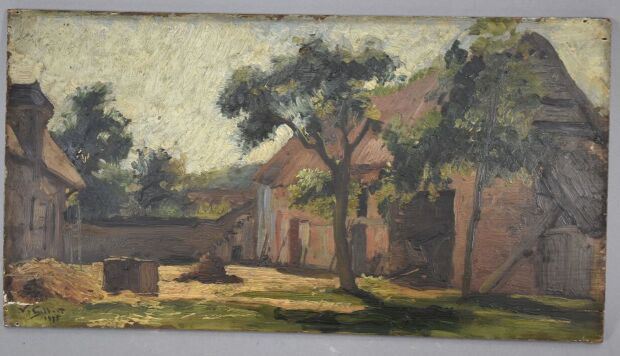 GILBERT Victor (1847-1935)Cour de  fermeHuile sur panneau de chêne signée en bas à gauche, et datée 1875Haut. : 22 ; larg. : 41 cm3502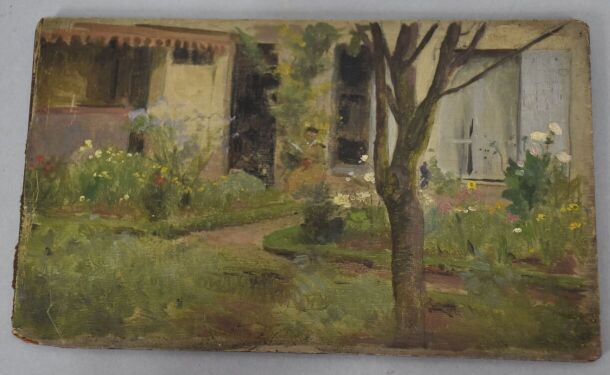 GILBERT Victor (1847-1935)La lecture au jardinHuile sur panneau signée au dos du cachet de la signatureHaut. : 13.5 ; larg. : 22 cm2203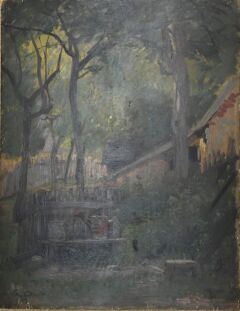 GILBERT Victor (1847-1935)Le jardinHuile sur panneau signée en bas à gaucheHaut. : 40,5 ; larg. : 31,5 cm3404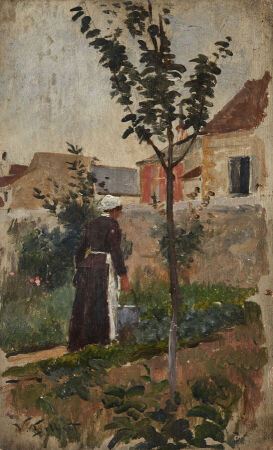 GILBERT Victor (1847-1935)Femme au potagerHuile sur panneau signé en bas à gaucheHaut. : 22.5 ; larg. : 13.5 cm4005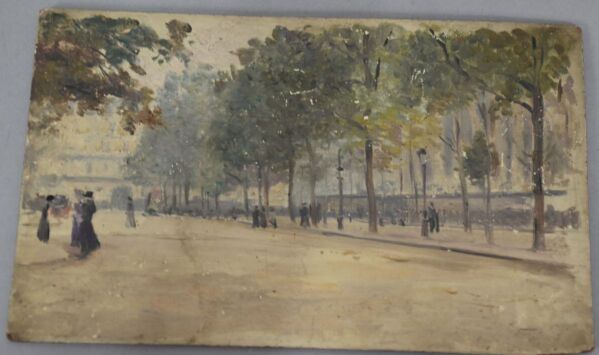 GILBERT Victor (1847-1935)Boulevard parisien animéHuile sur panneau signée au dos du cachet de la signatureHaut. : 13.5 : larg. : 22 cm2706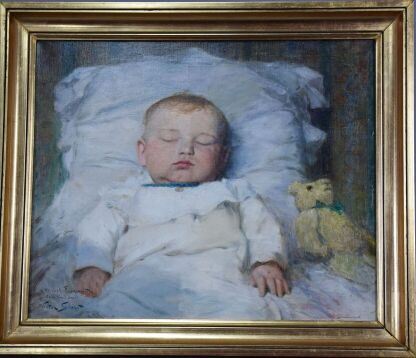 GILBERT Victor (1847-1935)Le bébé endormi (Michel Fourmentin)Huile sur toile signée en bas à gauche Dédicacée à Michel Fourmentin(restaurations anciennes)Haut. : 38.5 ; Larg. : 46 cm6007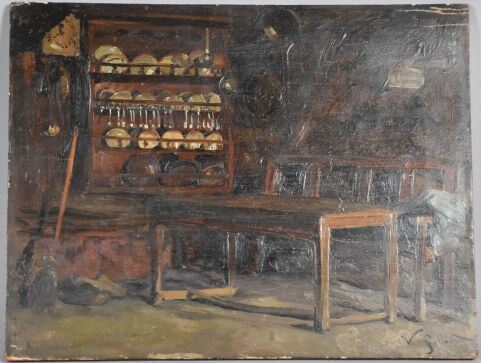 GILBERT Victor (1847-1935)Intérieur rustiqueHuile sur panneau signée en bas à droite Haut. : 32 : larg. : 40.5 cm3008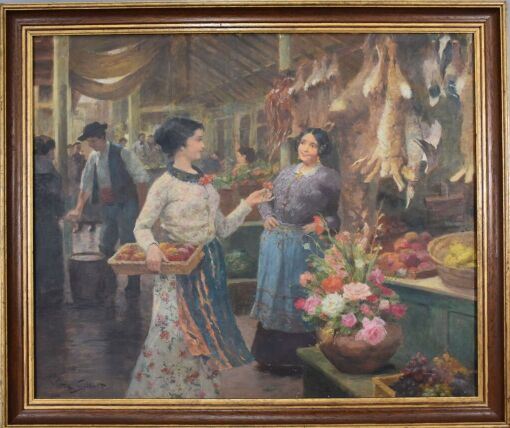 GILBERT Victor (1847-1935)Scène de marchéHuile sur toile signée en bas à gaucheHaut. : 50 ; larg. : 61 cm34009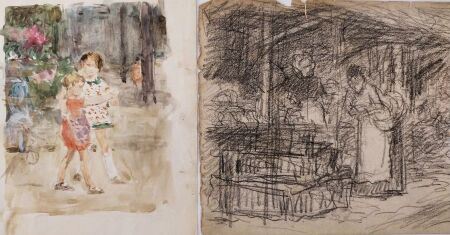 GILBERT Victor (1847-1935)Scène de marchéfusain signée au dos du cachet de la signatureHaut. : 14 ; larg. : 22 cmLa danse au parcAquarelle gouachée signée au dos du cachet de la signatureHaut. : 19 ; larg. : 12.5 cmEnfants avec leur mamanAquarelle gouachée signée au dos du cachet de la signatureHaut. : 16 ; larg. : 13 cmRetour de l'écoleAquarelle gouachée signée au dos du cachet de la signatureHaut. : 12 ; larg. : 10 cm20010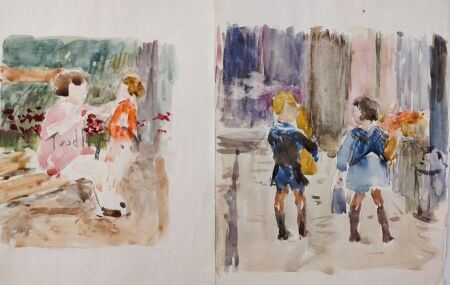 GILBERT Victor (1847-1935)Jeune fille à la poupéeAquarelle gouachée signée au dos du cachet de la signatureHaut. : 15 ; larg. : 12 cmLe retour de la boulangerieAquarelle gouachée signée au dos du cachet de la signatureHaut. : 17 ; larg. : 14 cmLe marché aux fleursAquarelle gouachée signée au dos du cachet de la signatureHaut. : 14,5 ; larg. : 11 cmLes gourmandsGouache sur carton signée au dos du cachet de la signatureHaut. : 17,5 ; larg. : 12,5 cm30011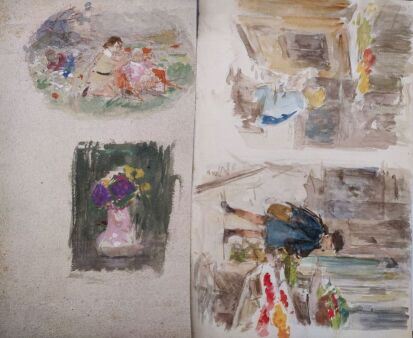 GILBERT Victor (1847-1935)La partie de campagneBouquet de fleursAquarelle gouachée signée au dos du cachet de la signatureHaut. : 24 ; larg. : 13.5 cmEnfant au clapierL'étalage de fruitsAquarelle gouachée signée au dos du cachet de la signatureHaut. : 16 ; larg. : 26 cmLa promenadeAquarelle gouachée signée au dos du cachet de la signatureHaut. : 17,5 ; larg. : 14 cmLe retour d'écoleAquarelle gouachée signée au dos du cachet de la signatureHaut. : 16 ; larg. : 13 cm25012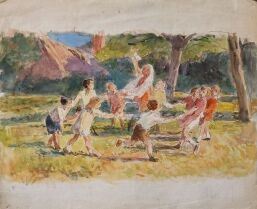 GILBERT Victor (1847-1935)Jeux d'enfants aux TuileriesAquarelle gouachée signée au dos du cachet de la signatureHaut. : 12 ; larg. : 17 cmLa rondeAquarelle gouachée signée au dos du cachet de la signatureHaut. : 16 ; larg. : 24 cmLa rondeAquarelle gouachée signée au dos du cachet de la signatureHaut. : 10 ; larg. : 15,5 cmLa couturière et ses animauxAquarelle gouachée signée au dos du cachet de la signatureHaut. : 14,5 ; larg. : 13 cm30013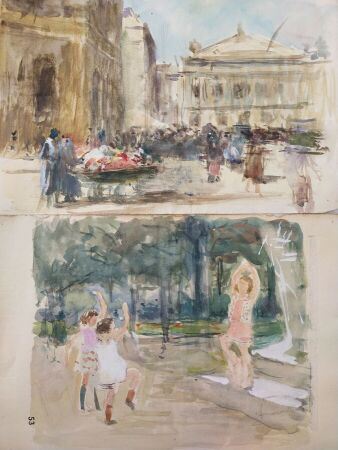 GILBERT Victor (1847-1935)Animation place de l'OpéraAquarelle gouachée signée au dos du cachet de la signatureHaut. : 13,5 ; larg. : 19,5 cmLa leçon de gymnastiqueAquarelle gouachée signée au dos du cachet de la signatureHaut. : 14 ; larg. : 19 cmEnfants à la campagne (format ovale)Bouquet de fleursAquarelle gouachée signée au dos du cachet de la signatureHaut. : 23,5 ; larg. : 17,5 cmEnfants et leur nourrice au parcAquarelle gouachée signée au dos du cachet de la signatureHaut. : 18,5 ; larg. : 15 cm75014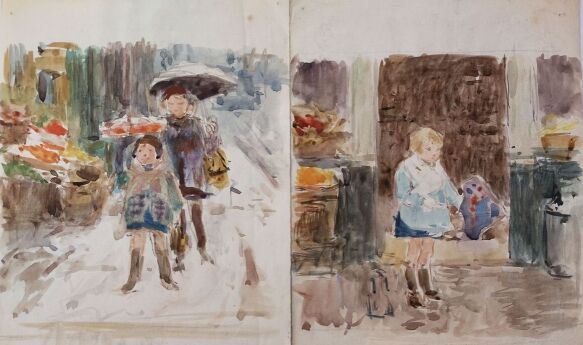 GILBERT Victor (1847-1935)Enfant au cerf-volantAquarelle gouachée signée au dos du cachet de la signatureHaut. : 15 ; larg. : 13.5 cmSous la pluieAquarelle gouachée signée au dos du cachet de la signatureHaut. : 15 ; larg. : 13 cmEnfant à la prièreAquarelle gouachée signée au dos du cachet de la signatureHaut. : 17 ; larg. : 14 cmLe repassageAquarelle gouachée signée au dos du cachet de la signatureHaut. : 16,5 ; larg. : 13 cm50015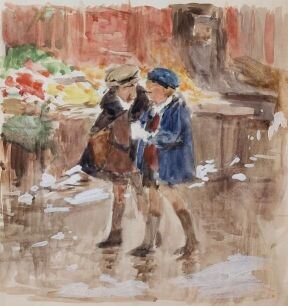 GILBERT Victor (1847-1935)Le retour de l'écoleAquarelle gouachée signée au dos du cachet de la signatureHaut. : 14,5 ; larg. : 14 cmScène de marchéAquarelle gouachée signée au dos du cachet de la signatureHaut. : 16 ; larg. : 14 cmJeu au parcAquarelle gouachée signée au dos du cachet de la signatureHaut. : 13 ; larg. : 15,5 cmLa leçon de dessinAquarelle gouachée signée au dos du cachet de la signatureHaut. : 13 ; larg. : 16 cm50016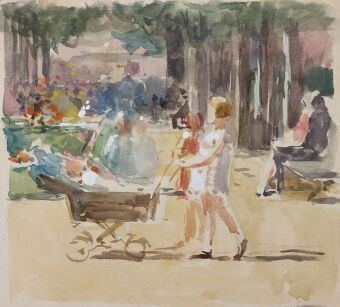 GILBERT Victor (1847-1935)Le marchand de quatre saisonsAquarelle gouachée signée au dos du cachet de la signatureHaut. : 14 ; larg. : 11,5 cmAu squareAquarelle gouachée signée au dos du cachet de la signatureHaut. : 14,5 ; larg. : 18 cmLe goûterAquarelle gouachée signée au dos du cachet de la signatureHaut. : 13 ; larg. : 13 cmAu parcAquarelle gouachée signée au dos du cachet de la signatureHaut. : 12 ; larg. : 17 cm50017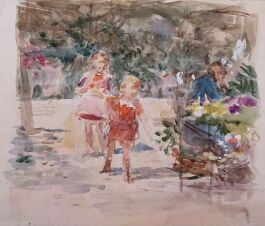 GILBERT Victor (1847-1935)Enfant au jardin fleuriAquarelle gouachée signée au dos du cachet de la signatureHaut. : 13,5 ; larg. : 15 cmEnfants au fleuristeAquarelle gouachée signée au dos du cachet de la signatureHaut. : 13 ; larg. : 11,5 cmLa marelleAquarelle gouachée signée au dos du cachet de la signatureHaut. : 14 ; larg. : 17 cmIl n'est pas partageurAquarelle gouachée signée au dos du cachet de la signatureHaut. : 13 ; larg. : 15,5 cm40018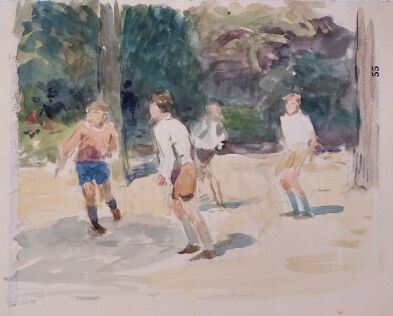 GILBERT Victor (1847-1935)La lectureAquarelle gouachée signée au dos du cachet de la signatureHaut. : 13 ; larg. : 15,5 cmLe jeu de balleAquarelle gouachée signée au dos du cachet de la signatureHaut. : 14 ; larg. : 17 cmLa bataille de boules de neigeAquarelle gouachée signée au dos du cachet de la signatureHaut. : 12 ; larg. : 16 cmLe banc fleuriAquarelle gouachée signée au dos du cachet de la signatureHaut. : 13 ; larg. : 10,5 cm40019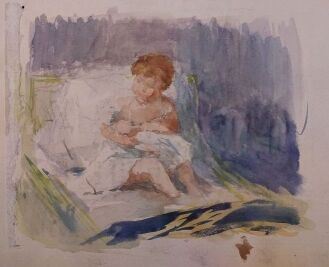 GILBERT Victor (1847-1935)Les marionnettesAquarelle gouachée signée au dos du cachet de la signatureHaut. : 12; larg. : 16 cmLa siesteAquarelle gouachée signée au dos du cachet de la signatureHaut. : 12 ; larg. : 14,5 cmAu jardin des TuileriesAquarelle gouachée signée au dos du cachet de la signatureHaut. : 13,5 ; larg. : 19,5 cmMarchand de glacesAquarelle gouachée signée au dos du cachet de la signatureHaut. : 11,5 ; larg. : 10  cm50020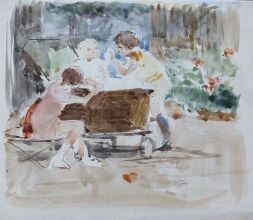 GILBERT Victor (1847-1935)Enfant au landauAquarelle gouachée signée au dos du cachet de la signatureHaut. : 12,5 ; larg. : 15,5 cmLe goûterAquarelle gouachée signée au dos du cachet de la signatureHaut. : 14 ; larg. : 15,5 cmEnfants devant l'étalageAquarelle gouachée signée au dos du cachet de la signatureHaut. : 13 ; larg. : 16 cmJeux d'enfantsAquarelle gouachée signée au dos du cachet de la signatureHaut. : 11 ; larg. : 18,5 cm70021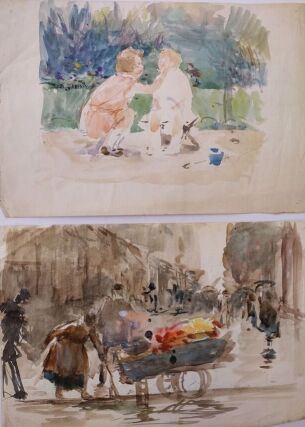 GILBERT Victor (1847-1935)Enfants au parcAquarelle gouachée signée au dos du cachet de la signatureHaut. : 12 ; larg. : 17 cmLa marchande de quatre saisonsAquarelle gouachée signée au dos du cachet de la signatureHaut. : 13 ; larg. : 20 cmLa petite coiffeuseAquarelle gouachée signée au dos du cachet de la signatureHaut. : 15 ; larg. : 13 cmEnfant caressant un chatAquarelle gouachée signée au dos du cachet de la signatureHaut. : 15 ; larg. : 14 cm40022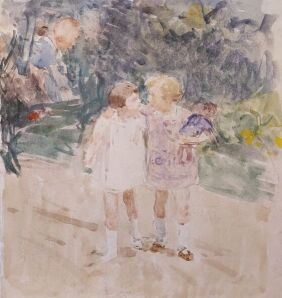 GILBERT Victor (1847-1935)La promenade à la poupéeAquarelle gouachée signée au dos du cachet de la signatureHaut. : 18 ; larg. : 13,5 cmLe souper au chat blancAquarelle gouachée signée au dos du cachet de la signatureHaut. : 15 ; larg. : 13,5 cmFillettes au parcDeux Aquarelles gouachées signées au dos du cachet de la signatureHaut. : 16 ; larg. : 13 cm40023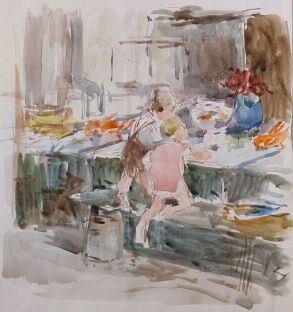 GILBERT Victor (1847-1935)Enfants à la poupéeAquarelle gouachée signée au dos du cachet de la signatureHaut. : 14 ; larg. : 12 cmEnfants à l'étalageAquarelle gouachée signée au dos du cachet de la signatureHaut. : 15 ; larg. : 14 cm)Fillettes au chienAquarelle gouachée signée au dos du cachet de la signatureHaut. : 18 ; larg. : 14 cmEnfants à la fontaineAquarelle gouachée signée au dos du cachet de la signatureHaut. : 16 ; larg. : 14,5 cm40024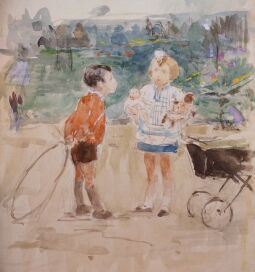 GILBERT Victor (1847-1935)Fillette au bouquetAquarelle gouachée signée au dos du cachet de la signatureHaut. : 12 ; larg. : 11 cmJeux d'enfantsAquarelle gouachée signée au dos du cachet de la signatureHaut. : 17 ; larg. : 16 cmGILBERT Victor (1847-1935)Les ballons rougesAquarelle gouachée signée au dos du cachet de la signatureHaut. : 15 ; larg. : 13 cmMarchande de fruitsAquarelle gouachée signée au dos du cachet de la signatureHaut. : 15 ; larg. : 13 cm50025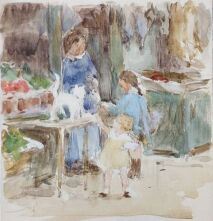 GILBERT Victor (1847-1935)Le petit chat sur un étalAquarelle gouachée signée au dos du cachet de la signatureHaut. : 14,5 ; larg. : 13,5 cmLa marchande de quatre saisonsAquarelle gouachée signée au dos du cachet de la signatureHaut. : 15 ; larg. : 13,5 cmLa marchande de fruitsAquarelle gouachée signée au dos du cachet de la signatureHaut. : 16 ; larg. : 14 cmNu à la rivièreAquarelle gouachée signée au dos du cachet de la signatureHaut. : 14 ; larg. : 13,5 cm35026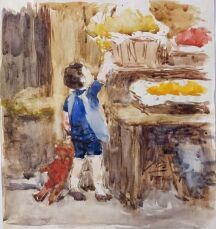 GILBERT Victor (1847-1935)Le petit gourmandAquarelle gouachée signée au dos du cachet de la signatureHaut. : 14,5 ; larg. : 13 cmLe jardin fleuriAquarelle gouachée signée au dos du cachet de la signatureHaut. : 16 ; larg. : 12 cmLa marchande de fruitsAquarelle gouachée signée au dos du cachet de la signatureHaut. : 14 ; larg. : 14 cmFillette au landauAquarelle gouachée signée au dos du cachet de la signatureHaut. : 14 ; larg. : 13,5 cm45027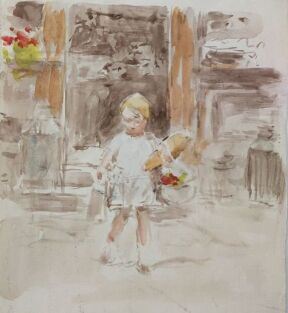 GILBERT Victor (1847-1935)Le retour des commissionsAquarelle gouachée signée au dos du cachet de la signatureHaut. : 14 ; larg. : 14 cmLe jeu de billesAquarelle gouachée signée au dos du cachet de la signatureHaut. : 13 ; larg. : 15 cmLe poisson rougeAquarelle gouachée signée au dos du cachet de la signatureHaut. : 12 ; larg. : 16 cmLe jardin fleuriL'enfant au chatAquarelle gouachée signée au dos du cachet de la signatureHaut. : 13,5 ; larg. : 19,5 cm35028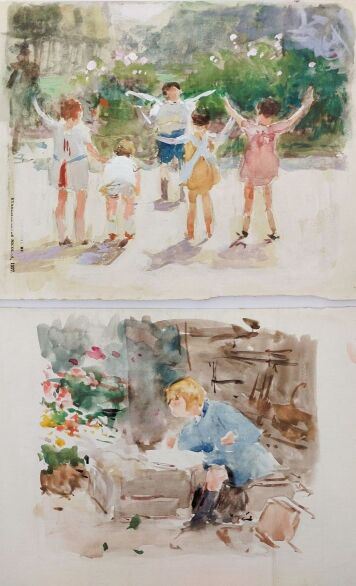 GILBERT Victor (1847-1935)Jeu d'enfantsAquarelle gouachée signée au dos du cachet de la signatureHaut. : 14 ; larg. : 17 cmLa lecture au jardinAquarelle gouachée signée au dos du cachet de la signatureHaut. : 13 ; larg. : 16 cmGILBERT Victor (1847-1935)La nurse et les enfantsAquarelle gouachée signée au dos du cachet de la signatureHaut. : 13 ; larg. : 16 cmAu parcAquarelle gouachée signée au dos du cachet de la signatureHaut. : 13 ; larg. : 16 cm40029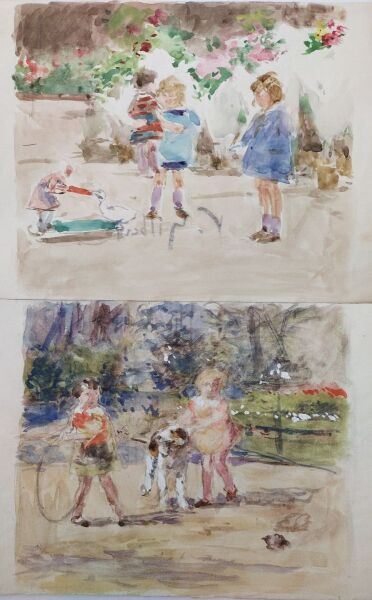 GILBERT Victor (1847-1935)Enfants aux jouetsAquarelle gouachée signée au dos du cachet de la signatureHaut. : 14 ; larg. : 16,5 cmEnfants au chienAquarelle gouachée signée au dos du cachet de la signatureHaut. : 13,5 ; larg. : 16 cmPromenade à la poupéeAquarelle gouachée signée au dos du cachet de la signatureHaut. : 12 ; larg. : 14 cmMaman et enfants au parcAquarelle gouachée signée au dos du cachet de la signatureHaut. : 16 ; larg. : 16 cm40030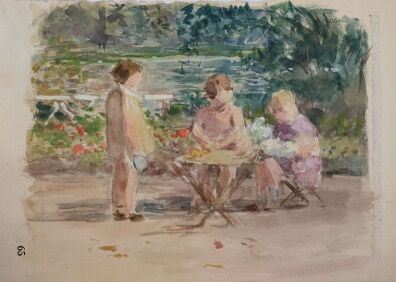 GILBERT Victor (1847-1935)Au parcAquarelle gouachée signée au dos du cachet de la signatureHaut. : 10,5 ; larg. : 12,5 cmGoûter au bord de l'eauAquarelle gouachée signée au dos du cachet de la signatureHaut. : 13 ; larg. : 16 cmLe jeu de billesAquarelle gouachée signée au dos du cachet de la signatureHaut. : 14,5 ; larg. : 12,5 cmEnfants chez la fleuristeAquarelle gouachée signée au dos du cachet de la signatureHaut. : 14 ; larg. : 17 cm38031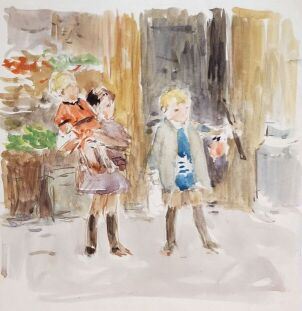 GILBERT Victor (1847-1935)Fillette à la poupéeAquarelle gouachée signée au dos du cachet de la signatureHaut. : 14 ; larg. : 14 cmLe marché aux fleursAquarelle gouachée signée au dos du cachet de la signatureHaut. : 13,5 ; larg. : 20 cmEnfants au chienAquarelle gouachée signée au dos du cachet de la signatureHaut. : 13,5 ; larg. : 15,5 cmEnfants au parcAquarelle gouachée signée au dos du cachet de la signatureHaut. : 13,5 ; larg. : 16 cm40032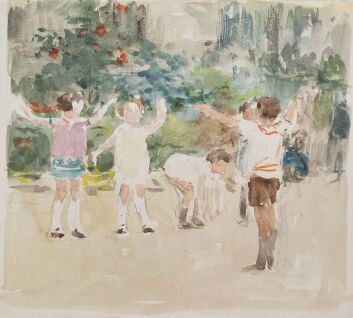 GILBERT Victor (1847-1935)Enfants au parcAquarelle gouachée signée au dos du cachet de la signatureHaut. : 14 ; larg. : 17 cmLes quais à ParisAquarelle gouachée signée au dos du cachet de la signatureHaut. : 11 ; larg. : 17 cmLes jeux au parcAquarelle gouachée signée au dos du cachet de la signatureHaut. : 12,5 ; larg. : 15,5 cmLes deux enfantsAquarelle gouachée signée au dos du cachet de la signatureHaut. : 14 ; larg. : 10 cm50033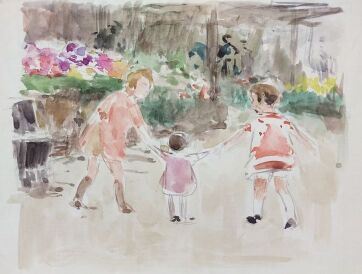 GILBERT Victor (1847-1935)La promenade au marchéAquarelle gouachée signée au dos du cachet de la signatureHaut. : 12 ; larg. : 17,5 cmLa ronde au parcAquarelle gouachée signée au dos du cachet de la signatureHaut. : 13 ; larg. : 18,5 cmAvant le balGouache sur carton signée au dos du cachet de la signatureHaut. : 8 ; larg. : 6 cmScène de parcMarchande de quatre saisonLes quais en hiverGouaches sur carton signée au dos du cachet de la signatureHaut. : 6 ; larg. : 24 cm40034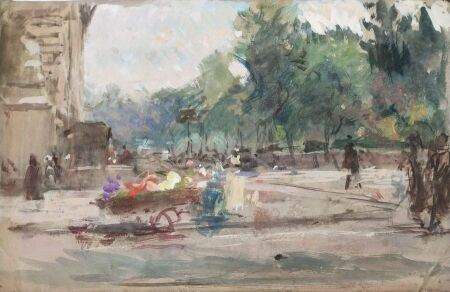 GILBERT Victor (1847-1935)Marchande de quatre saisons devant le LouvreAquarelle gouachée signée au dos du cachet de la signatureHaut. : 13,5 ; larg. : 22 cmLe marché aux fleursAquarelle gouachée signée au dos du cachet de la signatureHaut. : 13,5 ; larg. : 12,5 cmLe goûterGouache sur carton signée au dos du cachet de la signatureHaut. : 12 ; larg. : 16 cmLa petite fleuristeGouache sur carton signée au dos du cachet de la signatureHaut. : 14 ; larg. : 12 cm60035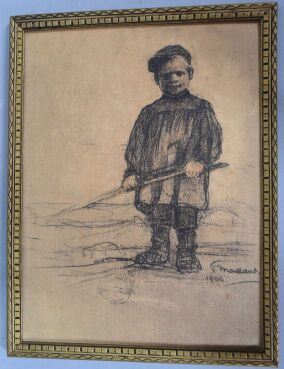 MAILLAUD Fernand(1862-1948)Enfant aux champsFusain signé en bas à droite et daté de 1904Haut. : 31 ; larg. : 23 cm18036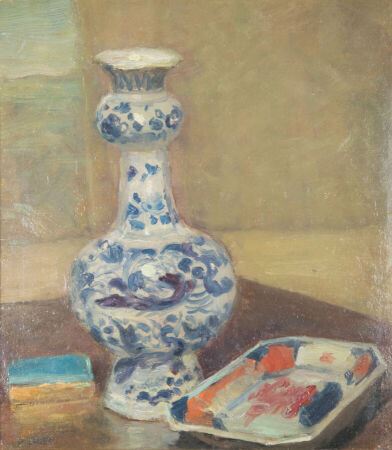 LINET Octave (1870-1962)Vase bleu et cendrierHuile sur panneau, signée en bas, à gaucheHaut. : 27 ; Larg. : 24 cmCollection Barrie-Chevalier18037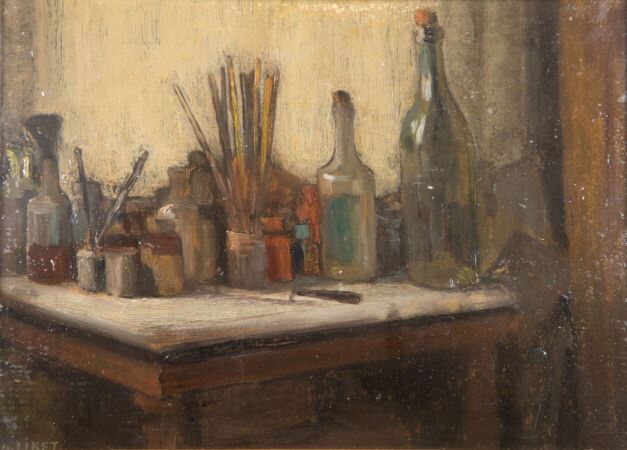 LINET Octave (1870-1962)Coin d'atelier, octobre 1943Huile sur carton, signée en bas, à gaucheHaut. : 16,5 ; Larg. : 22 cmCollection Barrie-Chevalier55038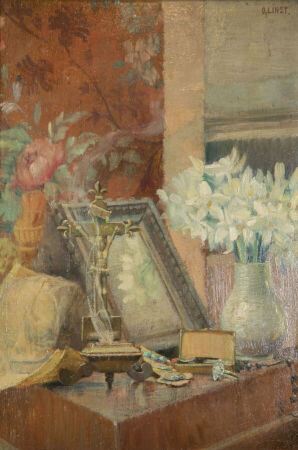 LINET Octave (1870-1962)Narcisses, crucifix, coin d'atelier, février 1892Huile sur panneau, signée en haut, à droite, ébauche de portrait au versoHaut. : 34,5 ; Larg. : 23,5 cmExposition : Images de la Vie Silencieuse, Musée Eugène Boudin, Honfleur, 1996, n°63Collection Barrie-Chevalier20039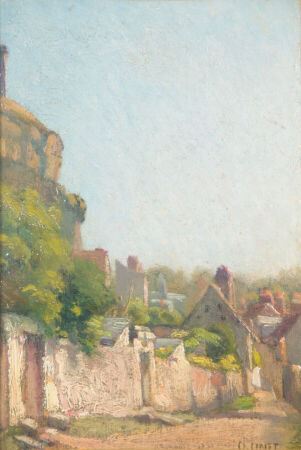 LINET Octave (1870-1962)Vieille rue à RochecorbonHuile sur panneau, signée en bas, à droiteHaut. : 25 ; Larg. : 17 cmCollection Barrie-Chevalier15040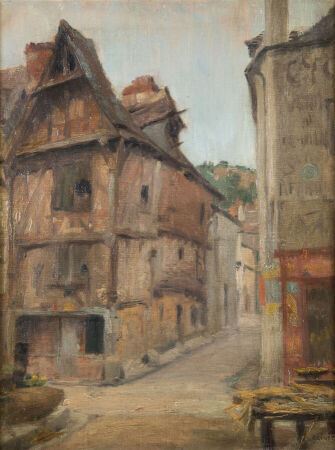 LINET Octave (1870-1962)Coin de rueHuile sur toile marouflée sur carton, signée en bas, à droiteHaut. : 36 ; Larg. : 27 cmCollection Barrie-Chevalier10041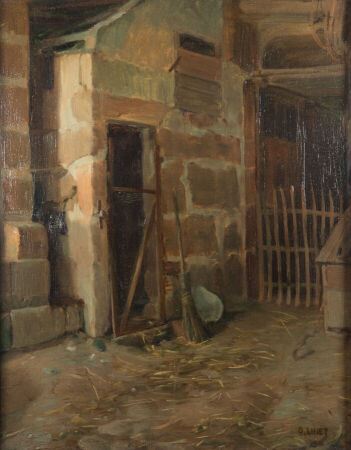 LINET Octave (1870-1962)Intérieur de courHuile sur toile, signée en bas, à droiteHaut. : 40,5 ; Larg. : 33 cmExposition : Le monde paysan au XIX° siècle, Musée Pissaro,Pontoise, 1986, n°53,Collection Barrie-Chevalier15042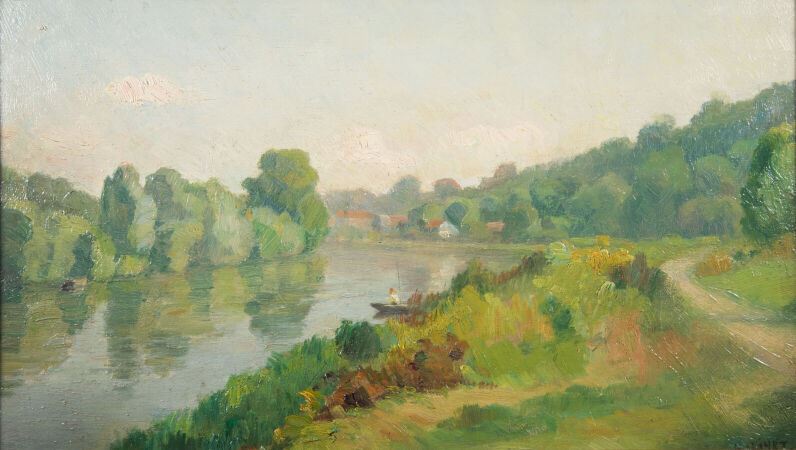 LINET Octave (1870-1962)L'Oise à Eragny, 1936Huile sur panneau, signée en bas, à droiteHaut. : 24,5 ; Larg. : 40,5 cmExpositions :- Paysagistes du val de l'Oise au XIXème siècleHommage à Octave Linet, Musée de Pontoise, 1978,n°23- Camille Pissarro, Oeuvres et documents, MuséePissarro, Pontoise, 1981, n°23Collection Barrie-Chevalier30043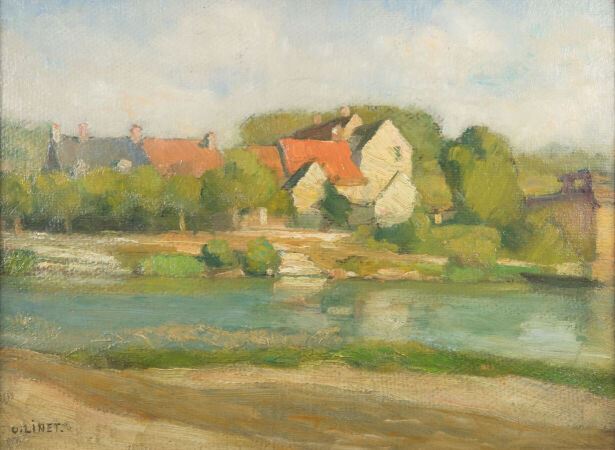 LINET Octave (1870-1962)Saint-Leu d'Esserent, OiseHuile sur carton, signée en bas, à gaucheHaut. : 26 ; Larg. : 34,5 cmExposition : D'Oudry à Le Sidaner : ils ont aimé l'Oise, Musée départemental de l'Oise, Beauvais, 1990, n°73Collection Barrie-Chevalier10044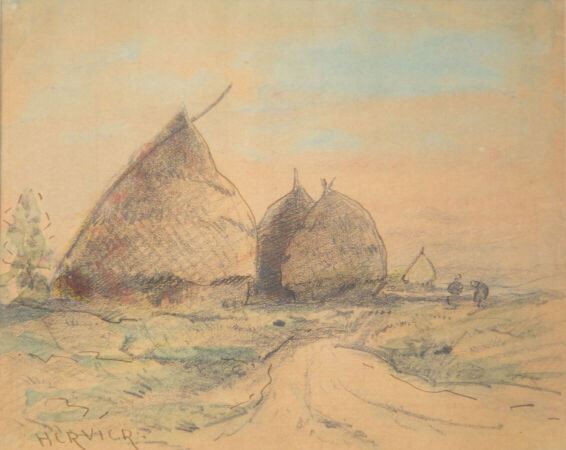 HERVIER Adolphe (1818-1879)Les meulesPlume, fusain, aquarelle et pastel, signé en bas, à gaucheHaut. : 10,2 ; Larg. : 12,5 cmExpositions :- Barbizon au temps de J.F. Millet, Barbizon, 1975, n°203 reproduit- L'école de la Nature inspirée par Barbizon, Galerie du Fleuve, Paris, 1979, n°50- Barbizon revisité De Corot à Boudin, Galerie de l'hôtel de ville, Aulnay-sous-Bois, 1992, n°42Collection Barrie-Chevalier15045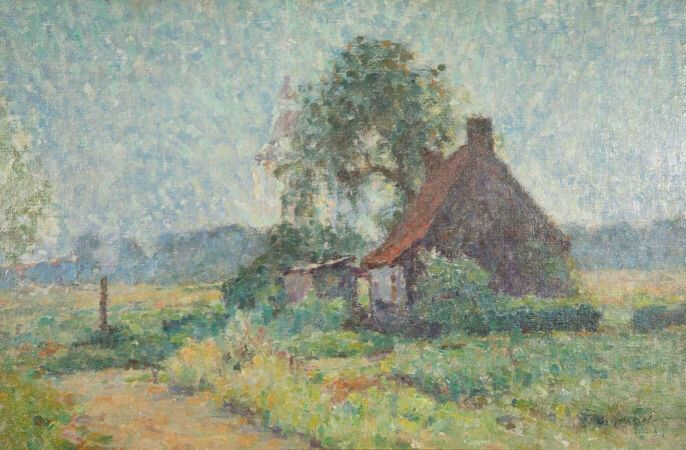 ANCELET Emile (1865-1951)La maison dans la campagneHuile sur toile, marouflée sur carton, signée en bas à droiteHaut. : 26 ; Larg. : 40 cmCollection Barrie-Chevalier40046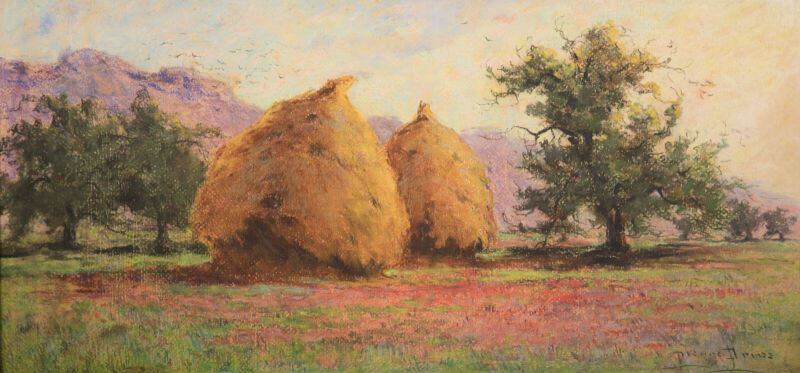 PRINS Pierre (1838-1913)Meules de paille à Sucy en Brie, 1890Pastel, signé en bas, à droiteHaut. : 28 ; Larg. : 59 cm(petites restaurations sur la bordure inférieure)Exposition : Pierre Prins l'ami de Manet, Musée Fournaise, Chatou, 1999, n°53 reproduitCollection Barrie-Chevalier70047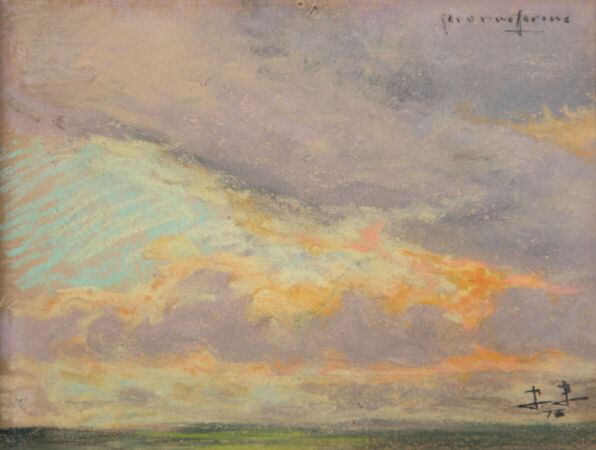 PRINS Pierre (1838-1913)Effet de ciel sur plaine, vers 1875Pastel, signé en haut, à droite, porte le cachet des initiales en bas, à droiteHaut. : 11 ; Larg. : 15 cm(petits accidents visibles)Expositions :- Autour du Docteur Gachet, Musée Daubigny, Auvers-sur-Oise, 1990, n° 89- Un certain regard, 1850-1950, Hôtel de Ville, Aulnay-sous-Bois, 1994, n°29 reproduit- Pierre Prins l'ami de Manet, Musée Fournaise, Chatou, 1999, n°40 reproduitCollection Barrie-Chevalier90048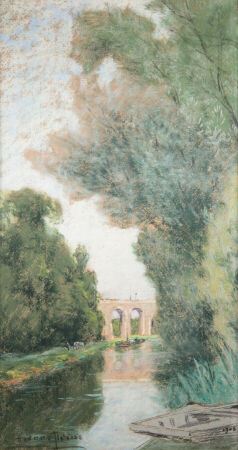 PRINS Pierre (1838-1913)Savigny-sur-Orge, 1908Pastel, signé en bas, à gaucheHaut. : 48 ; Larg. : 27 cmExposition : Pierre Prins l'ami de Manet, Musée Fournaise, Chatou, 1999, n°2 reproduitCollection Barrie-Chevalier60049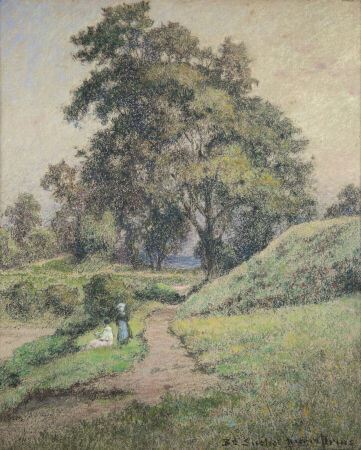 PRINS Pierre (1838-1913)Parc des fortifications d'Auteuil, à la Muette (Boulevard Suchet), 1912Pastel, signé en bas, à droite, situé « Bd Suchet » en bas, à droiteHaut. : 44,5 ; Larg. : 36,5 cmBibliographie : Catalogue général de l'oeuvre de Pierre Prins, 1993.Décrit et reproduit sous le n°1371.pExposition : Pierre Prins l'ami de Manet, Musée Fournaise,Chatou, 1999, n° 7 ou 8Collection Barrie-Chevalier80050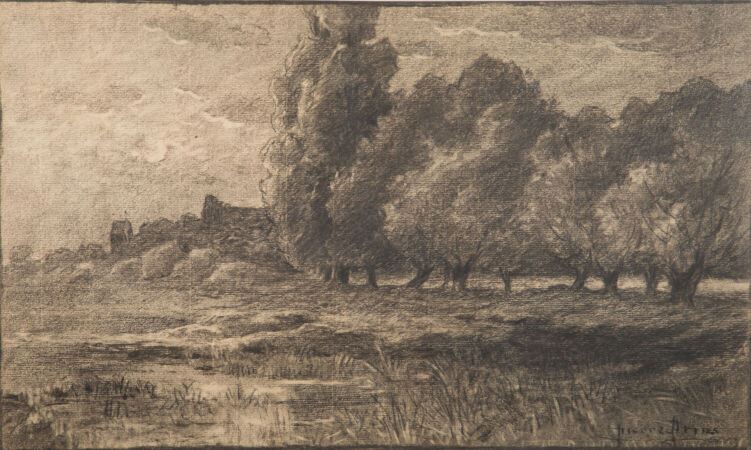 PRINS Pierre (1838-1913)Environs de Gros-Rouvre au crépusculeDessin au fusain et à l'estompe, signé en bas, à droiteHaut. : 26,5 ; Larg. : 43,5 cmExposition : Pierre Prins l'ami de Manet, Musée Fournaise,Chatou, 1999, n° 25Collection Barrie-Chevalier28051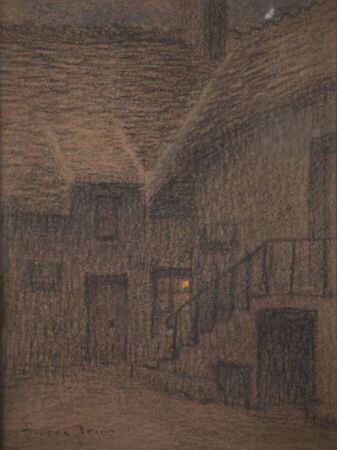 PRINS Pierre (1838-1913)Cour de ferme, effet de nuit, BelgiqueDessin au fusain, pastel et craie blanche, signé en bas, à gaucheHaut. : 25,5 ; Larg. : 19,5 cmExposition : Pierre Prins l'ami de Manet, Musée Fournaise, Chatou, 1999, n° 29Collection Barrie-Chevalier30052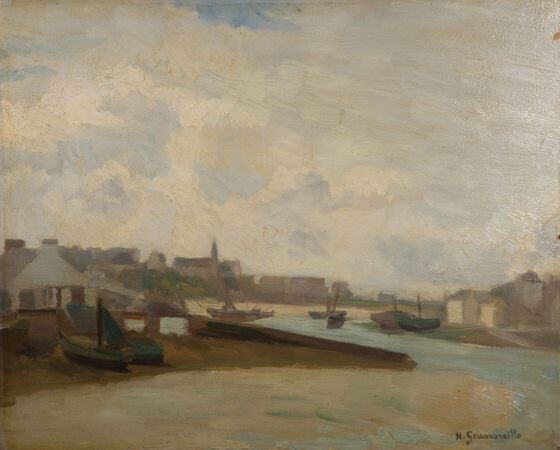 GRASSOREILLE Henriette (1913-1997)Vue d'AudierneHuile sur panneau, signée en bas, à droiteHaut. : 33 ; Larg. : 41 cm(éclats sur la droite)Collection Barrie-Chevalier40053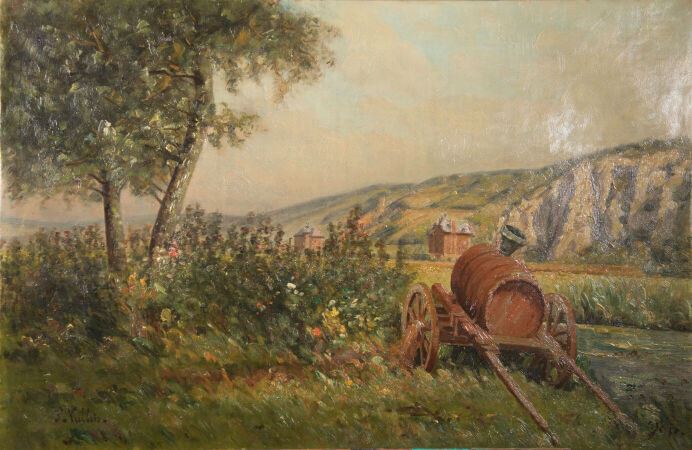 VALLOIS Paul (1845-1906)Le tonneau sur une charrette à YvoirHuile sur toile, signée en bas, à gauche et située en bas,à droiteHaut. : 33 ; Larg. : 50 cmCollection Barrie-Chevalier25054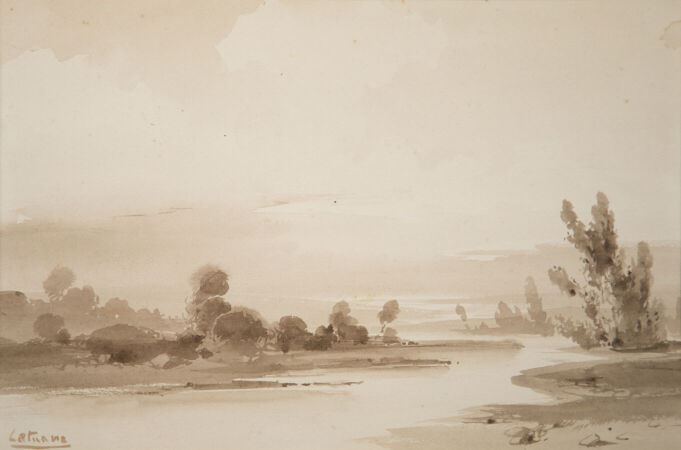 LETUAIRE Pierre (1798-1885)Bord de rivièreDessin au lavis, signé en bas, à gaucheHaut. : 15 ; Larg. :  22,5 cmCollection Barrie-Chevalier15055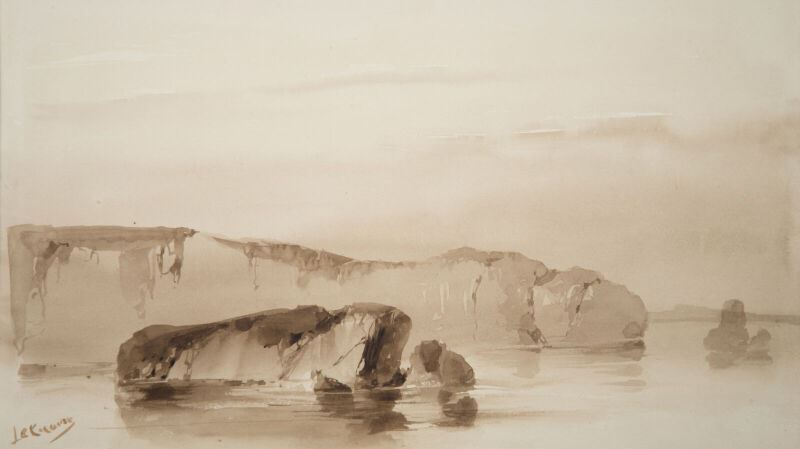 LETUAIRE Pierre (1798-1885)Rochers sur la côteDessin au lavis, signé en bas, à gaucheHaut. : 15,5 ; Larg. : 27,5 cmCollection Barrie-Chevalier15056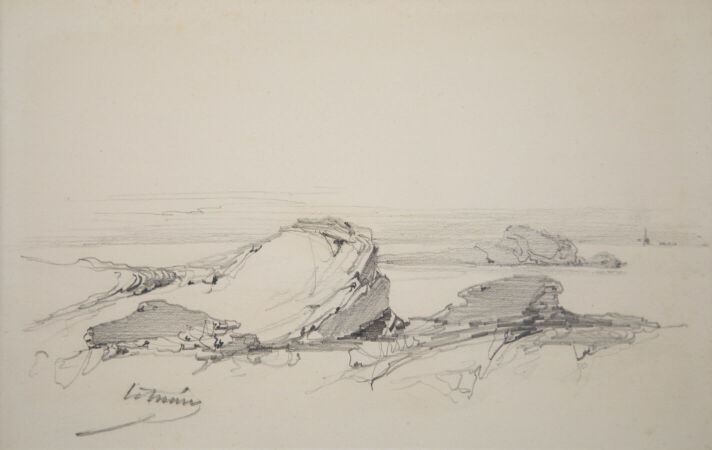 LETUAIRE Pierre (1798-1885)Rochers en bordure de merDessin au crayon noir, signé en bas, à gaucheHaut. : 14,5 ; Larg. : 22,5 cmCollection Barrie-Chevalier12057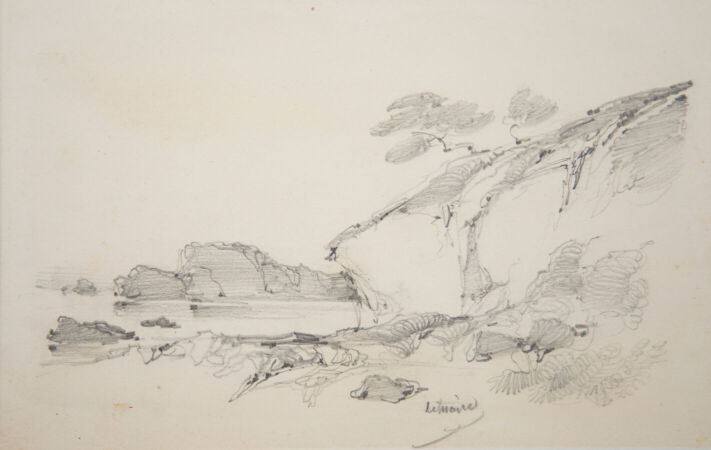 LETUAIRE Pierre (1798-1885)Côte escarpéeDessin au crayon noir, signé en bas, au milieuHaut. : 14,5 ; Larg. : 22,5 cmCollection Barrie-Chevalier12058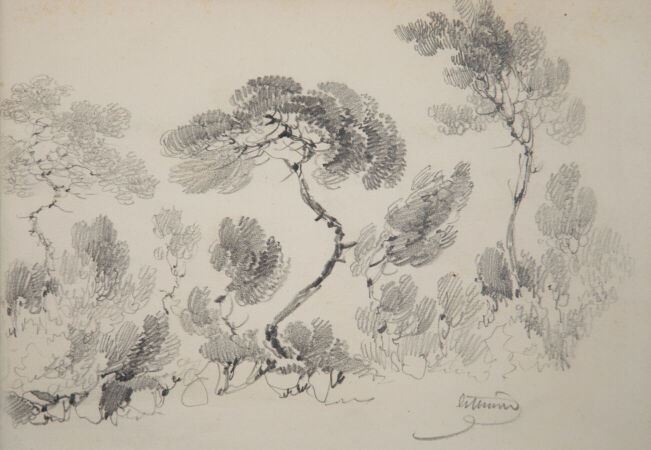 LETUAIRE Pierre (1798-1885)Trois pins parasolsDessin au crayon noir, signé en bas, vers la droiteHaut. : 14,5 ; Larg. : 20,5 cm(plis en bas à gauche)Collection Barrie-Chevalier15059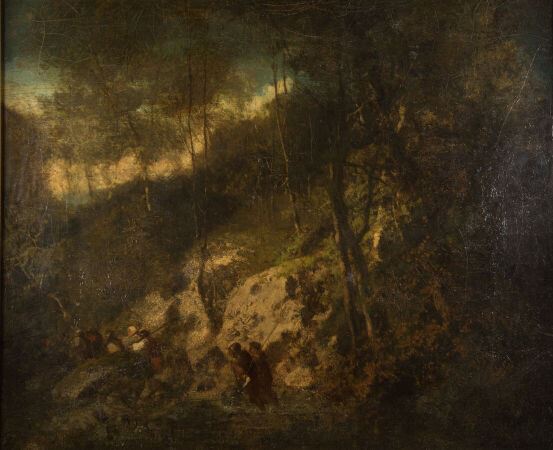 DORE Gustave (1832-1883)Brigands en forêtHuile sur toile, signée en bas, à gaucheHaut. : 46 ; Larg. : 55,5 cm(Rentoilée, craquelures)Exposition :- Trésors des collections privées, Musée Louis Senlecq, L'Isle-Adam, 1995, n°32 reproduitCollection Barrie-Chevalier350060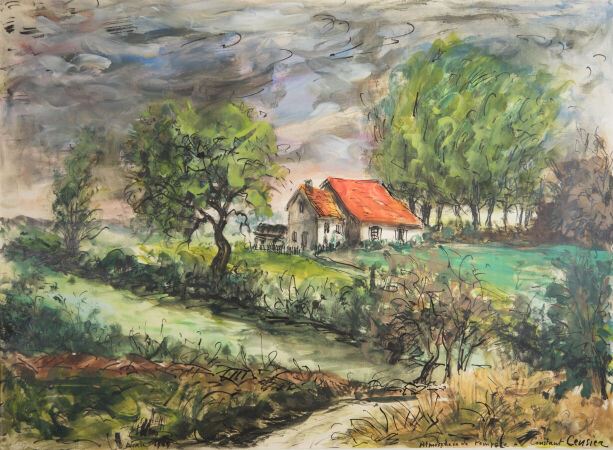 CENSIER Constant (1920-1987)Atmosphère de tempête, 1969Gouache, titrée et signée en bas, à droite, datée « avril 1969 » en bas, à gaucheHaut. : 40 ; Larg. : 54,6 cmCollection Barrie-Chevalier5061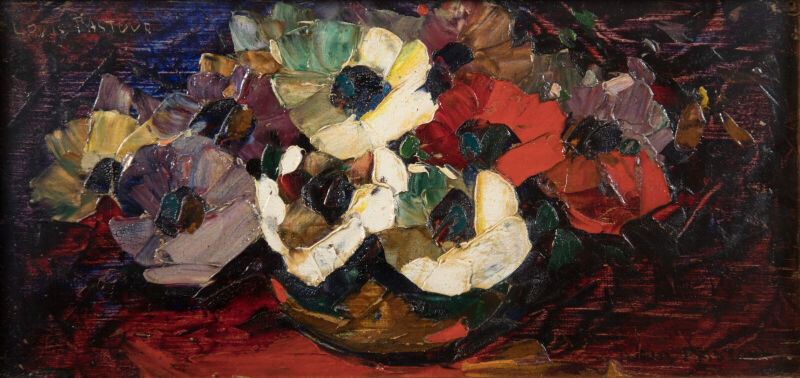 PASTOUR Louis (1876-1942)AnémonesHuile sur panneau, signée en haut, à gaucheHaut. : 14 ; Larg. : 29,5 cmCollection Barrie-Chevalier24062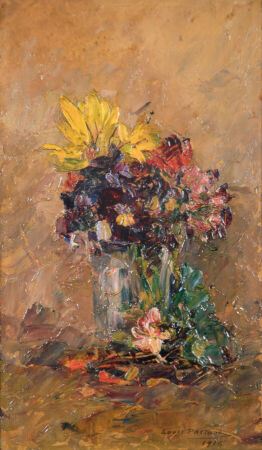 PASTOUR Louis (1876-1948)Bouquet, 1916Huile sur carton, signée et datée en bas, à droiteHaut. : 21,5 ; Larg. : 12,5 cmCollection Barrie-Chevalier18063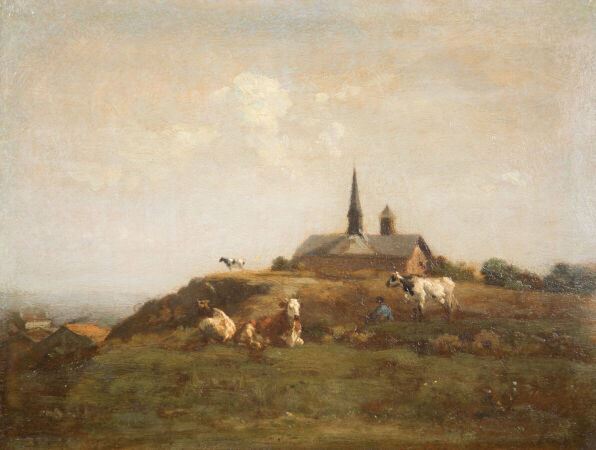 ECOLE du XIX° siècleGardien de vache et son troupeau au dessus de la merHuile sur panneauHaut. : 19,5 ; Larg. : 25,5 cmCollection Barrie-Chevalier12064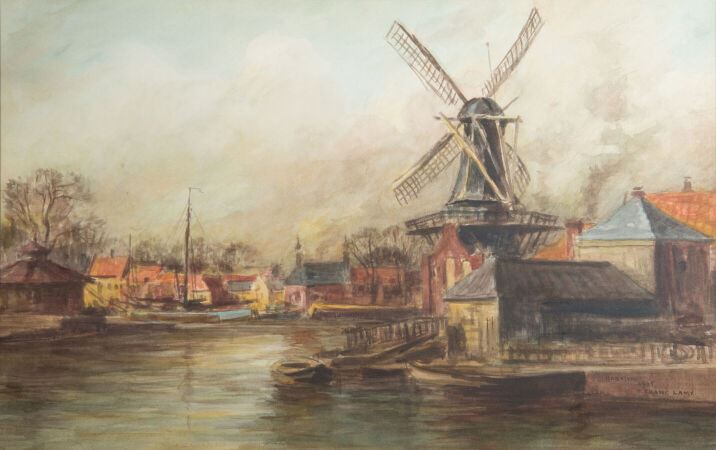 FRANC-LAMY Pierre Désire dit LAMY Eugène Franc (1855-1919)Moulin d'Adriaan, Haarlem, 1905Aquarelle, signée et située en bas, à droite, datée « 1905 » en bas, à droiteHaut. : 29 ; Larg. : 46 cmExpositions :- Exposition d'aquarelles par P. Franc-Lamy, GalerieArthur Tooth & Sons, Paris, 1906, n°67- Autour du Docteur Gachet, Musée Daubigny,Auvers-sur-Oise, 1990, n° 47Collection Barrie-Chevalier25065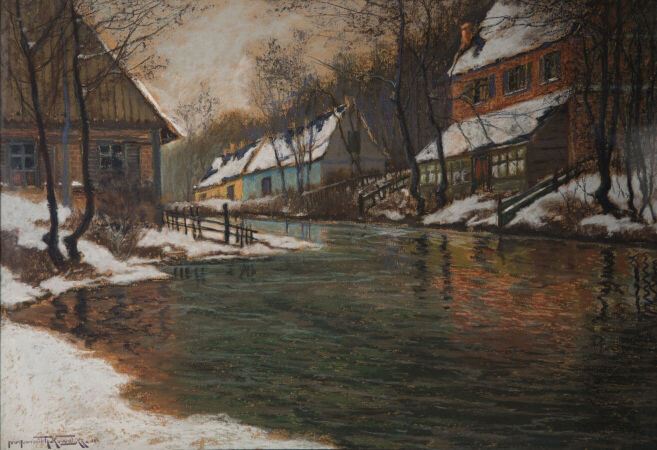 KOWALSY Ivanovitch (1899-1937)Bord de canal en hiver, 1917Pastel, signé et daté « 17 » en bas, à gaucheHaut. : 36,5 ; Larg. : 53 cmCollection Barrie-ChevalierInvendu66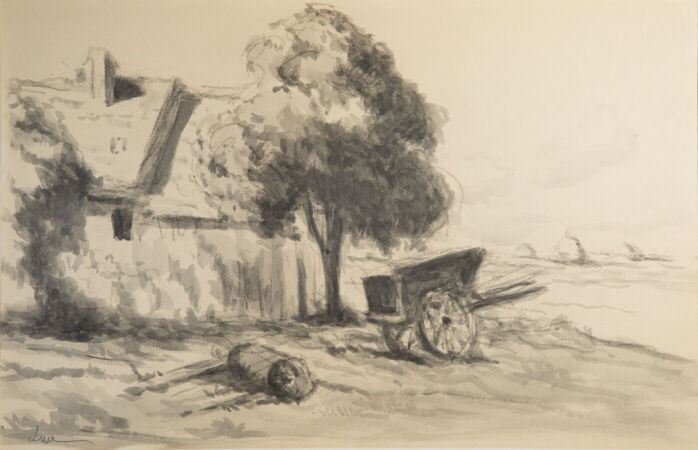 LUCE Maximilien (1858-1941)La ferme, RolleboiseDessin au lavis sur traits de fusain, signé en bas, à gaucheHaut. : 31,5 ; Larg. : 48,5 cmCollection Barrie-Chevalier50067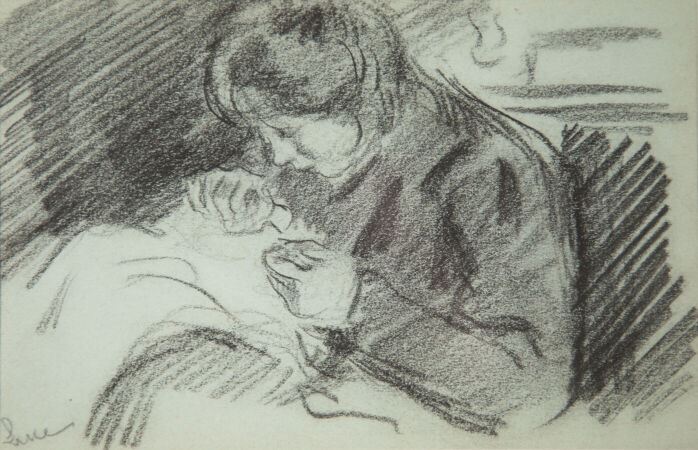 LUCE Maximilien (1858-1941)La coutureDessin au fusain et à l'estompe sur papier bleu, signé en bas, à gaucheHaut. : 13 ; Larg. : 19,5 cmCollection Barrie-Chevalier35068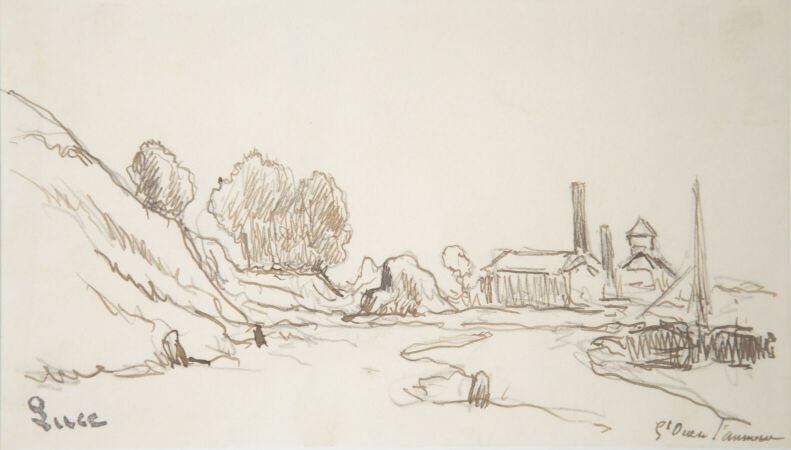 LUCE Maximilien (1858-1941)Saint-Ouen-l'AumôneDessin à la plume et au crayon noir, porte le cachet de la signature en bas, à gauche et situé en bas, à droiteHaut. : 11,5 ; Larg. : 20 cmCollection Barrie-Chevalier32069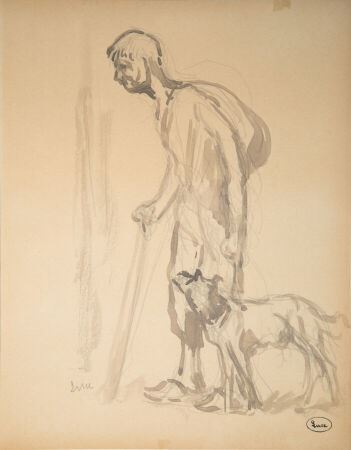 LUCE Maximilien (1858-1941)Le chemineau et son chienDessin au lavis, signé en bas, à gauche, porte le cachet de la signature en bas, à droiteHaut. : 27 ; Larg. : 21 cmExposition : Maximilien Luce : peindre la condition humaine, Musée de l'Hôtel-Dieu, Mantes-la-Jolie, 2000, reproduit p.33Collection Barrie-Chevalier28070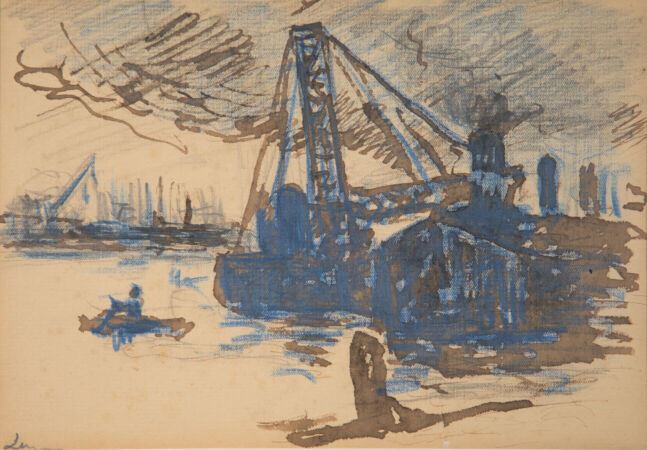 LUCE Maximilien (1858-1941)Le port de Rotterdam, 1907Dessin au lavis et crayon bleu, signé en bas, à gaucheHaut. : 14,5 ; Larg. : 20,5 cmExposition : Maximilien Luce : peindre la condition humaine, Musée de l'Hôtel-Dieu, Mantes -la-Jolie, 2000, reproduit p.87Collection Barrie-Chevalier60071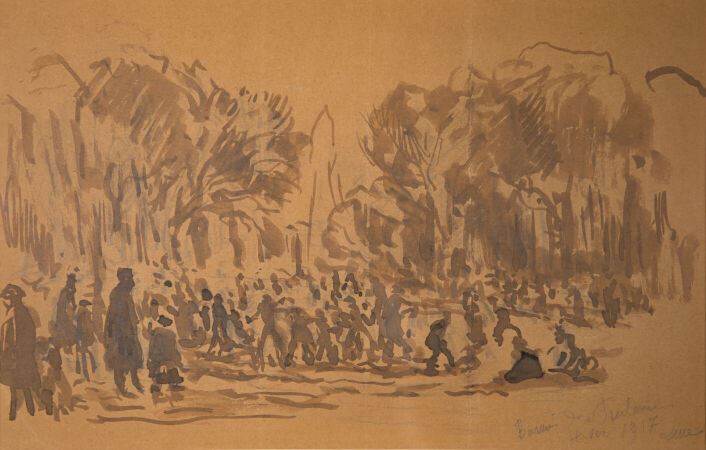 LUCE Maximilien (1858-1941)Le bassin des Tuileries, hiver 1917Dessin au lavis sur traits de crayon, signé, situé et daté en bas, à droiteHaut. : 21,5 ; Larg. : 33,5 cmExpositions :- Un certain regard, 1850-1950, Hôtel de Ville, Aulnay-sous-Bois, 1994, n°44 reproduit- Trésors des collections privées, MuséeCollection Barrie-Chevalier50072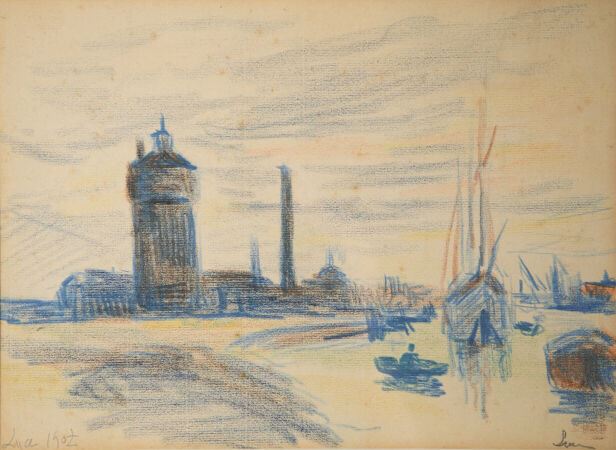 LUCE Maximilien (1858-1941)Canal en Hollande, 1907Dessin aux crayons de couleur, signé en bas, à droite, signé et daté « 1907 » en bas, à gaucheHaut. : 22 ; Larg. : 30 cmCollection Barrie-Chevalier80073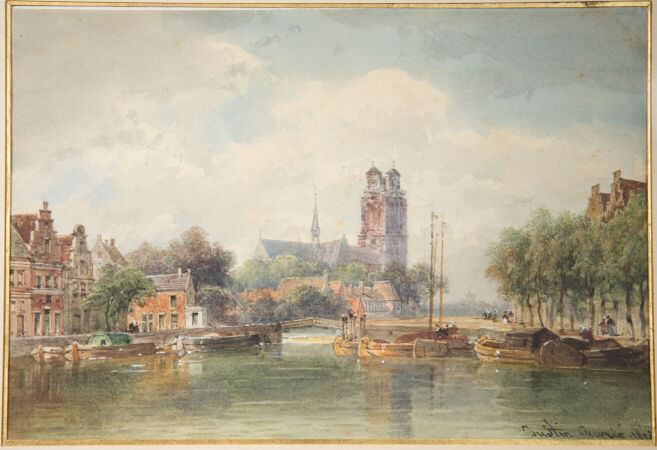 OUVRIE Justin (1806-1879)Bateau dans le port, HollandeAquarelle gouachée, signée et datée en bas, à droiteHaut. : 17 ; Larg. : 25 cmCollection Barrie-Chevalier50074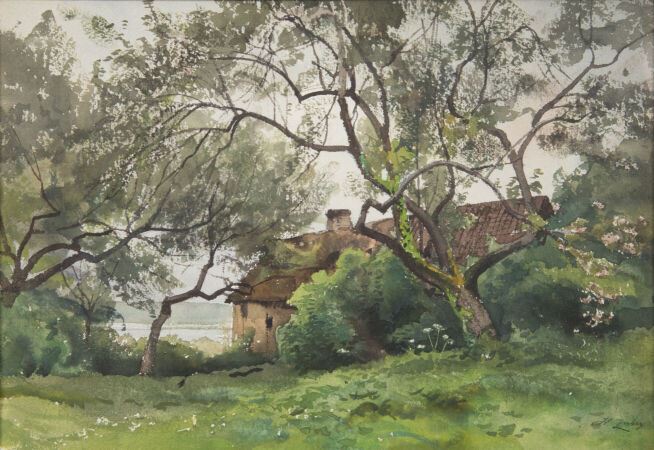 ZUBER Henri (1844-1909)Le verger à LongpréAquarelle, signée en bas, à droiteHaut. : 23 ; Larg. : 34 cmCollection Barrie-Chevalier50075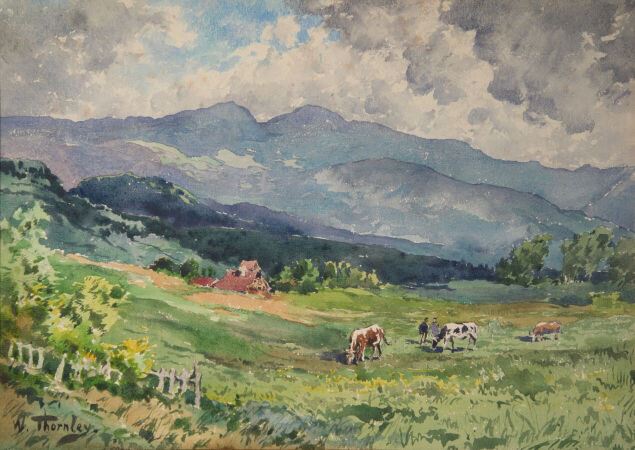 THORNLEY William (1857-1935)Pâturage et montagneAquarelle, signée en bas, à gauche25 x 35 cmExpositions :-    William Thornley Rétrospective, Château de  Grouchy, Osny, 1994, n°83, reproduit Trésors des collections privées, Musée Louis Senlecq, L'Isle-Adam, 1995, n°114Collection Barrie-Chevalier20076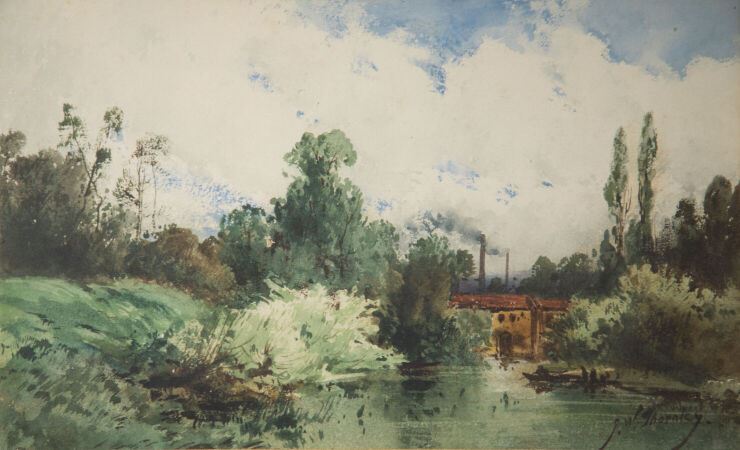 THORNLEY William (1857-1935)Briqueterie à PontoiseAquarelle signée en bas à droite16 x 26,5 cmExpositions : Camille Pissarro, sa famille, ses amis, Musée de Pontoise, 1976-1977, n°95Autour du Docteur Gachet, Musée Daubigny, Auvers-sur-Oise, 20 mai - 20 septembre 1990, n° 99 -    William Thornley Rétrospective, Château de  Grouchy, Osny, 1994, n°23, reproduit Trésors des collections privées, Musée Louis Senlecq, L'Isle-Adam, 1995, n°115 reproduitCollection Barrie-Chevalier55077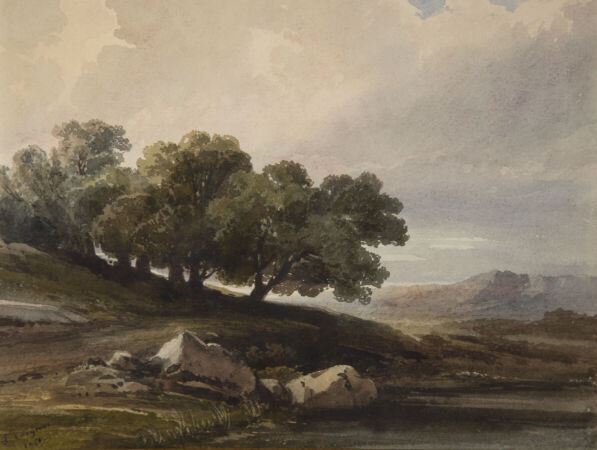 COIGNET Jules (1798-1860)Paysage aux grands arbres, 1850Aquarelle, signée et datée « 1850 » en bas à gauche.Haut. : 17,5 ; Larg. : 23,5 cmCollection Barrie-Chevalier65078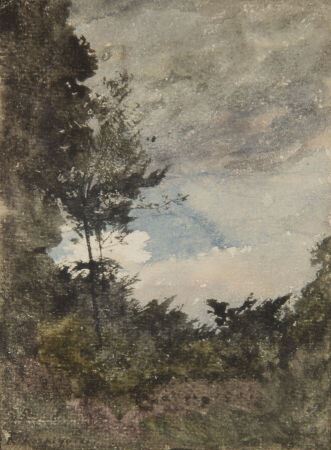 HARPIGNIES Henri (1819-1916)Orée de forêt, Dauphiné, avril 1870Aquarelle, signée en bas à gauche (située et datée au verso sous l'encadrement)Haut. : 14,5 ; Larg. : 11 cmExposition : Barbizon revisité De Corot à Boudin, Galerie de l'hôtel de ville, Aulnay-sous-Bois, 1992, n°41 reproduitCollection Barrie-Chevalier55079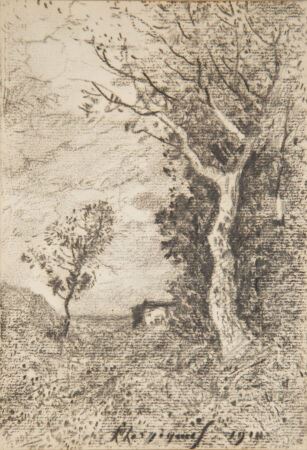 HARPIGNIES Henri (1819-1916)Paysage d'automne, 1914Dessin au fusain et à l'estompe, signé et daté en bas au milieuHaut. : 19 ; Larg. : 13,5 cmCollection Barrie-Chevalier40080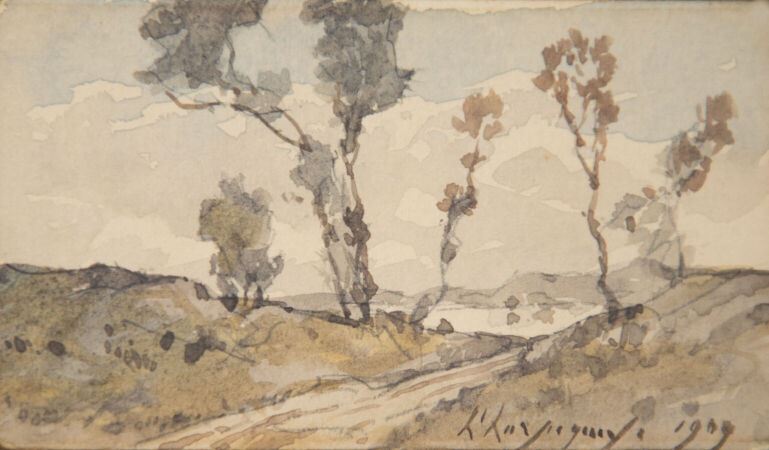 HARPIGNIES Henri (1819-1916)Environs de Villefranche, 1909Aquarelle, signée et datée « 1909 » en bas, à droite, porte au dos du montage la photocopie de la dédicace au versoHaut. : 6 ; Larg. : 10 cmCollection Barrie-Chevalier50081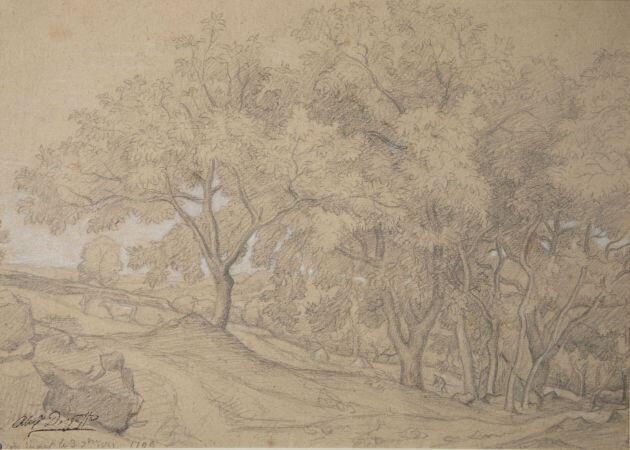 DESGOFFE Alexandre (1805-1882)Sous-bois, Puy-de-Dôme, 3. 7bre, 1851Dessin au fusain avec rehauts de craie blanche, porte le cachet de la signature en bas gauche et le cachet de la collection Marie-Madeleine Aubrun, annoté et daté « Sous-bois 3 7bre 1851 »Haut. : 20,5 ; Larg. : 28,7 cmProvenance : Vente collection M.M. Aubrun, Drouot, Rieunier-Bailly-Pommery, 9 février 1999, partie du lot n°393Collection Barrie-Chevalier18082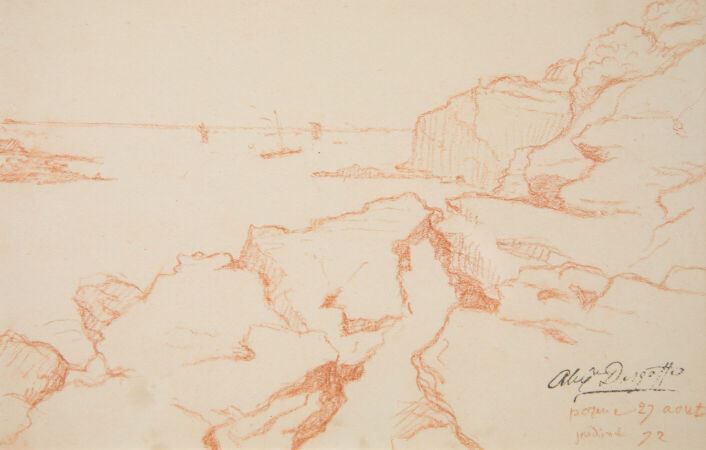 DESGOFFE Alexandre (1805-1882)Pornic, 27 Août 1872Dessin à la sanguine, situé et daté en bas à droite, porte le cachet de la signatureHaut. : 13 ; Larg. : 20 cmProvenance : Vente collection M.M. Aubrun, Drouot, Rieunier-Bailly-Pommery, 9 février 1999, partie du lot n°393Collection Barrie-Chevalier25083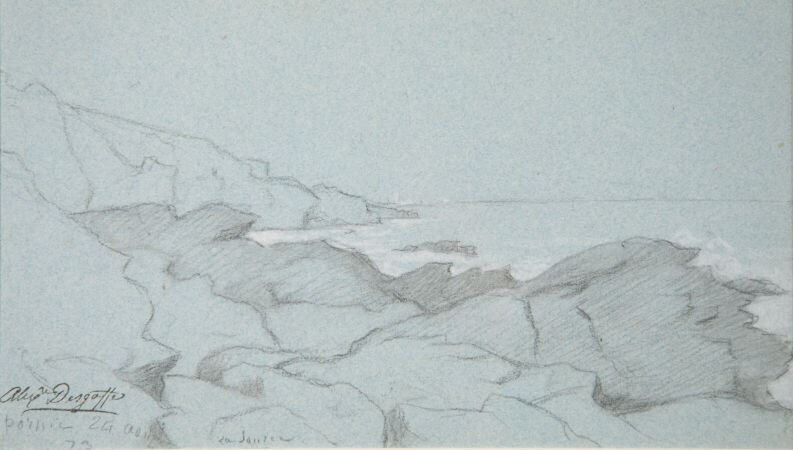 DESGOFFE Alexandre (1805-1882)Pornic, 24 Août 1873, La sourceDessin au fusain et rehauts de craie blanche sur papier bleu, porte le cachet de la signature. Situé, daté « Pornic 24 août 73, La source » en bas à gaucheHaut. : 14 ; Larg. : 25 cmProvenance : Vente collection M.M. Aubrun, Drouot, Rieunier-Bailly-Pommery, 9 février 1999, partie du lot n°393Collection Barrie-Chevalier10084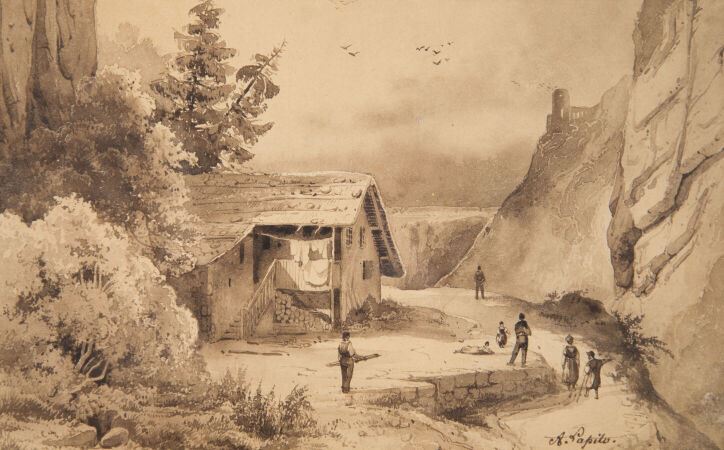 LAPITO Auguste (1803-1874)Paysage alpin, ItalieDessin à la plume et au lavis, signé en bas, vers la droiteHaut. : 15 ; Larg. : 24 cmCollection Barrie-Chevalier20085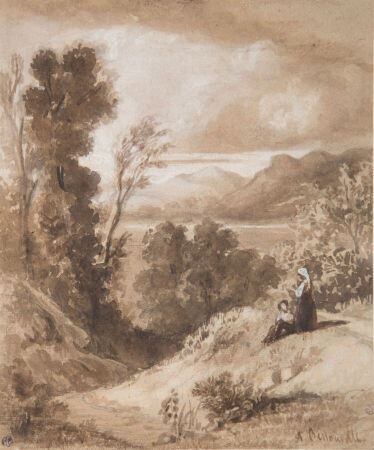 BENOUVILLE Jean Achille (1815-1891)Paysage animéDessin au lavis avec rehauts de gouache, signé en bas, à droite, porte deux fois le cachet de la collection Marie Madeleine Aubrun en bas, à gauche et à droiteHaut. : 21 ; Larg. : 17,5 cmProvenance : Vente Marie Madeleine Aubrun, Rieunier-Bailly-Pommery, Drouot, 8 février 1999, n°95Collection Barrie-Chevalier60086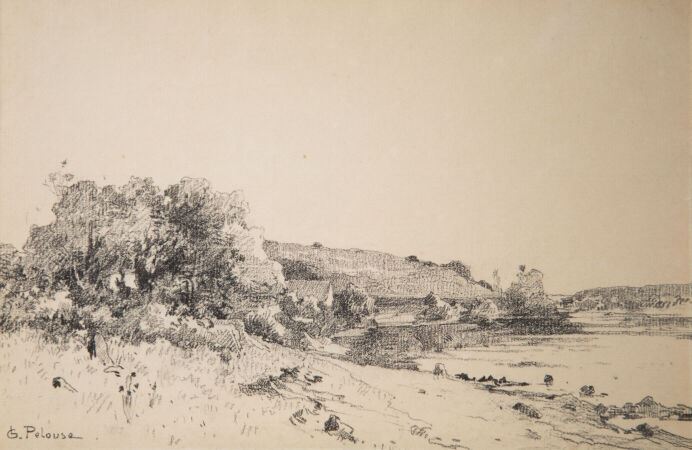 PELOUSE Léon Germain (1838-1891)L'étang de Rochefort-en-Terre, MorbihanDessin au fusain, signé en bas à gaucheHaut. : 17 ; Larg. : 25,5 cmExposition : Au bord de l'eau, Biennale des Arts plastiques 1988, Sisteron, n°59Collection Barrie-Chevalier25087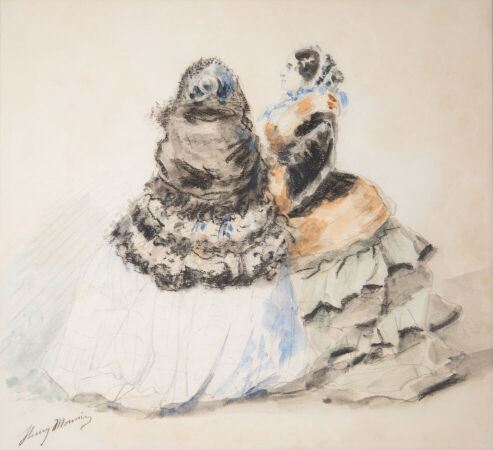 MONNIER Henry (1799-1877)Deux élégantes en crinolinesAquarelle, fusain et encre de Chine, signée en bas, à gaucheHaut. : 21 ; Larg. : 22,7 cmExposition : Un certain regard, 1850-1950, Hôtel de Ville, Aulnay-sous-Bois, 1994, n°8 reproduitCollection Barrie-Chevalier28088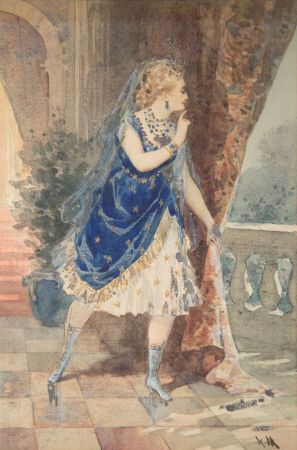 MORLON Paul Emile Antony (1834-1914)L'indiscrétionAquarelle, signée des initiales en bas, à droiteHaut. : 27,5 ; Larg. : 18,5 cmCollection Barrie-Chevalier15089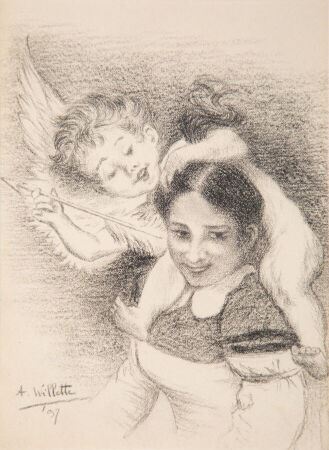 BIS/WILLETTE Adolphe Léon (1857-1926)Amour décochant sa flèche, 1897LITHOGRAPHIEHaut. :16,8 ; Larg. : 12,3 cmCollection Barrie-Chevalier3090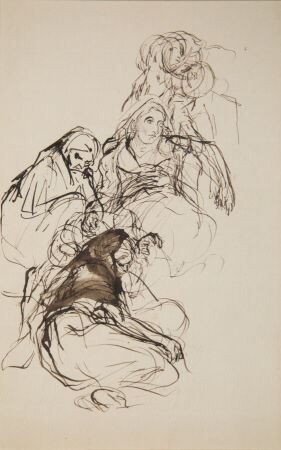 Attribué à DEHODENCQ Alfred (1822-1882)Paysannes andalouses Etude pour Paysans andalous, 1862Dessin à la plume et au lavis.Haut. : 21 ; Larg. : 13,5 cmProvenance : Ancienne collection Popoff (cachet au verso)Expositions :- Un certain regard 1850-1950, Hôtel de Ville, Aulnay-sous-Bois, 1994, n°21 reproduit- Trésors des collections privées, Musée Louis Senlecq, L'Isle-Adam, 1995, n°100 reproduitCollection Barrie-Chevalier20091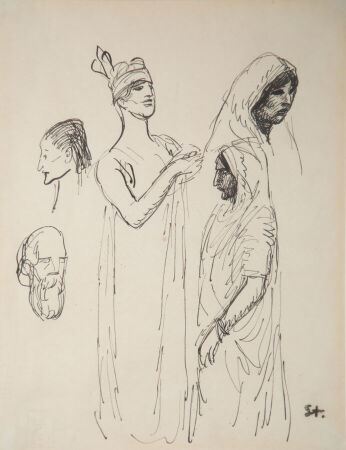 STEINLEN Théophile Alexandre (1859-1923)Trois personnages en costumes orientaux et deux études de têteDessin à la plume, signé du cachet des initiales en bas, à droite, porte le cachet du monogramme au versoHaut. : 26 ; Larg. : 20,5 cmRépertorié dans les archives Steinlen en vue de la publication du catalogue raisonné de l'oeuvre de Théophile-Alexandre Steinlen en préparation par Madame Claude Orset et Madame Elisabeth Marechaux LaurentinExpositions :- Steinlen: 1853-1923, peintures et dessins, Musée municipal, Saint-Denis, 1973, n°130- Th. A. Steinlen Rétrospective Le bel héritage, Musée de l'histoire vivante, Montreuil, 1987, n°254, reproduit- Trésors des collections privées, Musée Louis Senlecq, L'Isle-Adam, 1995, n°122 reproduitCollection Barrie-Chevalier35092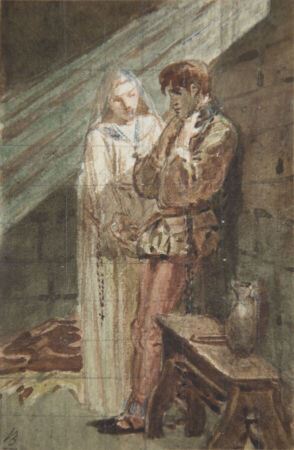 BIDA Alexandre (1823-1895)Mesure pour mesure (W. Shakespeare)Aquarelle gouachée avec mise au carreau, signée de l'initialeHaut. : 12 ; Larg. : 8 cmExposition : Alexandre Bida, Galerie Coligny, Paris, 1980, n°25Collection Barrie-Chevalier22093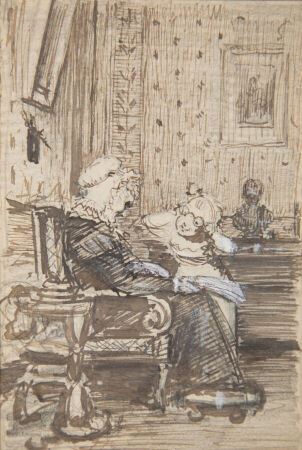 ECOLE du XIX° siècleGrand-mère et enfantDessin à la plume avec rehauts de gouache blanche, signé d'initiales vers le bas, à gaucheHaut. : 12,5 ; Larg. : 8,5 cmCollection Barrie-Chevalier5094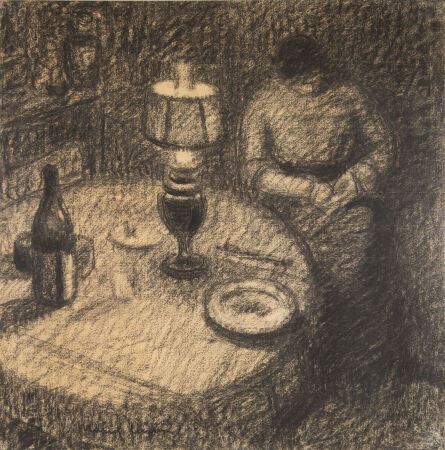 MARCEL-LENOIR (1872-1931)Sous la lampe en compagnie de Zoé Chappé, compagne de l'artisteDessin au fusain, signé en bas, à gauche, circa 1910-1917Haut. : 38 ; Larg. : 38 cmNous remercions Mme NAMY directrice du comité Marcel-Lenoir des informations communiquées.Collection Barrie-Chevalier45095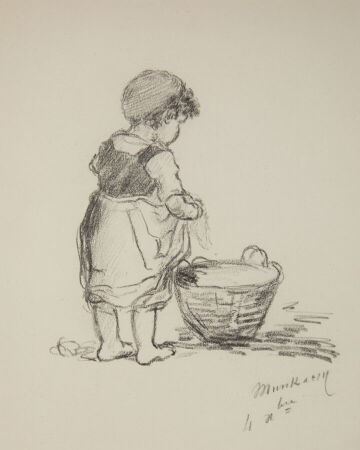 Attribué à MUNKACSY Mihály (1844-1900)Enfant à la corbeilleDessin au crayon noir, annoté et daté « Munkacsy 4 xbre » en bas à droiteHaut. : 16,7 ; Larg. : 13,5 cmExposition: Barbizon revisité De Corot à Boudin, Galerie de l'hôtel de ville, Aulnay-sous-Bois, 1992, n°56 reproduitCollection Barrie-Chevalier45096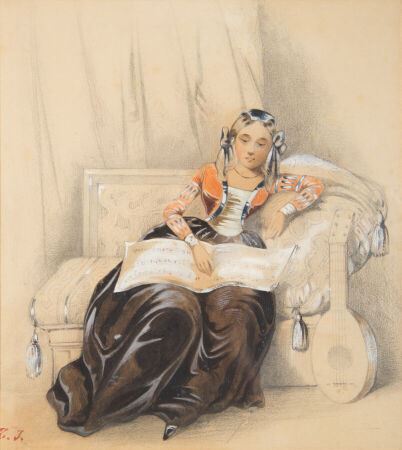 JOHANNOT Tony (1803-1852)Jeune musicienneAquarelle, lavis et gouache, signée des initiales en bas, à gaucheHaut. : 19 ; Larg. : 17,5 cmCollection Barrie-Chevalier18097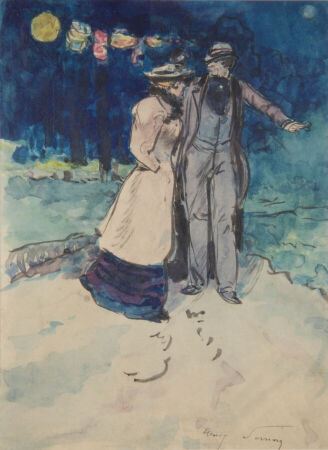 SOMM Henry (1844-1907)Couple sous les lampionsDessin à la plume et aquarelle, signé en bas à droiteHaut. : 20 ; Larg. : 14,5 cmExpositions :- Autour du docteur Gachet, Musée Daubigny, Auvers-sur-Oise, 1990, n°92- Un certain regard, 1850-1950, Hôtel de Ville, Aulnay-sous-Bois, 1994, n°35 reproduitCollection Barrie-Chevalier38098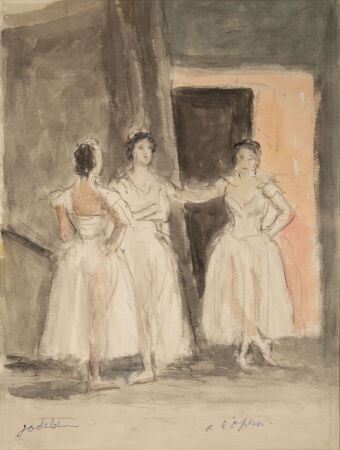 JODELET Emmanuel (1883-1969)Danseuses à l'opéraAquarelle, signée en bas à gauche et titrée en bas à droite.Haut. : 30,3 ; Larg. : 23 cmProvenance : Vente E. Jodelet, Drouot, Maître Claude Robert, 9 décembre 1985, n°342.Collection Barrie-Chevalier10099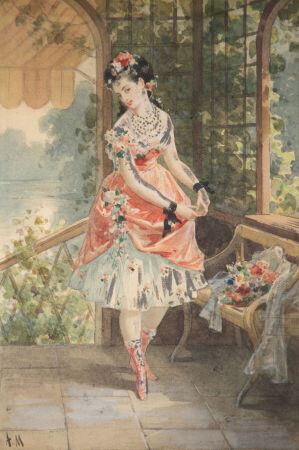 MORLON Paul Emile Antony (1834-1914)L'innocenceAquarelle, signée des initiales en bas, à gaucheHaut. : 27,5 Larg. : 18,5 cmCollection Barrie-Chevalier150100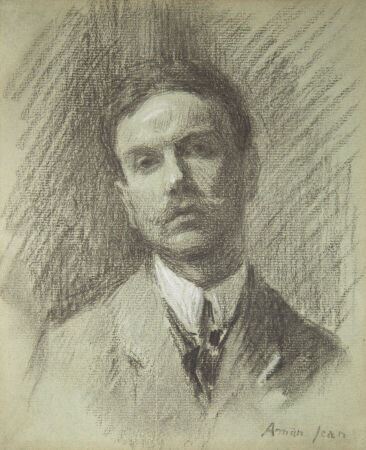 AMAN-JEAN Edmond (1858-1936)Portrait d'hommeDessin au fusain, estompe et rehauts de craie blanche, signé en bas, à droiteHaut. : 23 ; Larg. : 19 cmProvenance : Vente collection M.M. Aubrun, Drouot, Rieunier-Bailly-Pommery, 8 février 1999, n°85Collection Barrie-Chevalier850101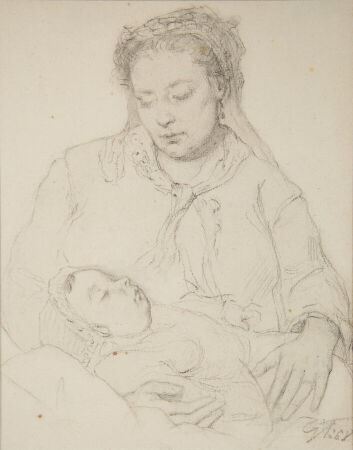 FERRIER Gabriel (1847-1914)Mère et enfant, 1868Dessin au crayon noir et à l'estompe, signé des initiales et daté « 68 » en bas à droite. Porte le cachet d'atelier au verso sous l'encadrementHaut. : 21,5 ; Larg. : 17,5 cmProvenance : Vente collection M.M. Aubrun, Drouot, Rieunier-Bailly-Pommery, 9 février 1999, partie du lot n°444Collection Barrie-Chevalier100102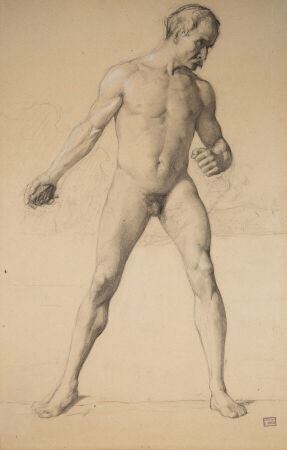 APPIAN Louis (1862-1896)Homme debout lançant une pierreDessin au fusain et l'estompe avec rehauts de gouache blanche, porte le cachet de l'atelier en bas, à droiteHaut. : 47,5 ; Larg. : 31 cm(Collé en plein, traces de plis)Collection Barrie-Chevalier70103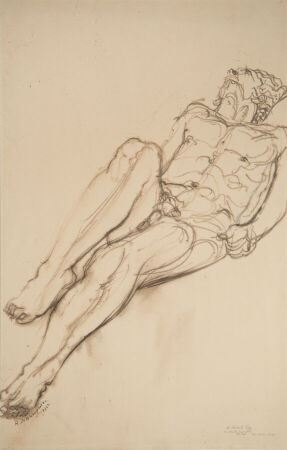 de WAROQUIER Henry (1881-1970)Homme nu allongé, jambe droite repliéeDessin à la plume et au lavis, signé en bas, à gauche et numéroté (2334), dédicacé en bas, à droite « à Robert Rey en toute amitié », signé des initiales et daté «10-XII-1951 » en bas, à droiteHaut. : 43 ; Larg. : 27,5 cm(Collé en plein, bulles, petit accident)Collection Barrie-Chevalier80104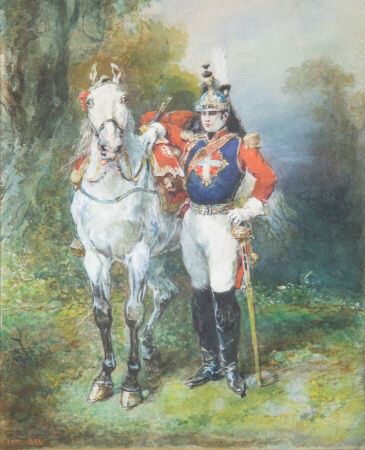 LAMI Eugène (1800-1890)Mousquetaire debout près de son cheval, 1883Aquarelle gouachée, signée et datée « 1883 » en bas, à gaucheHaut. : 23,3 ; Larg. : 19 cmExposition : Trésors des collections privées, Musée Louis Senlecq, L'Isle-Adam, 1995, n°81 reproduitCollection Barrie-Chevalier1500105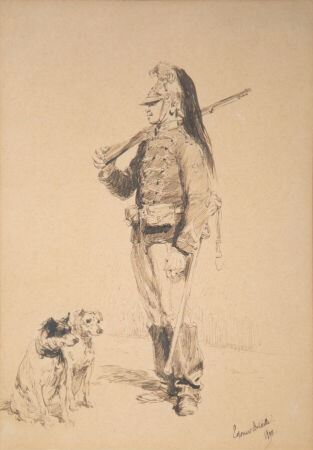 DETAILLE Edouard (1848-1912)Militaire debout avec deux chiens, 1898Dessin à la plume signé et daté 1898 en bas, à droiteHaut. : 20 ; Larg. : 14 cmCollection Barrie-Chevalier700106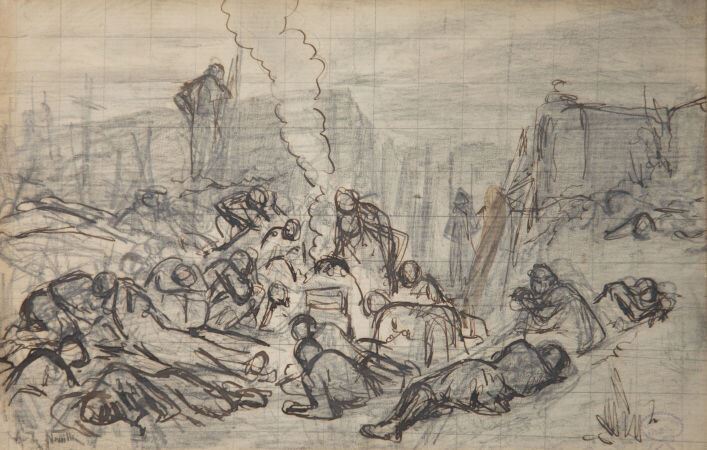 de NEUVILLE Alphonse (1835-1885)Le bivouacDessin au crayon noir et à l'estompe avec rehauts de plume, avec mise au carreau, signé en bas, à gauche et porte un cachet de collection en bas, à droiteHaut. : 16,3 ; Larg. : 25,5 cmCollection Barrie-Chevalier250107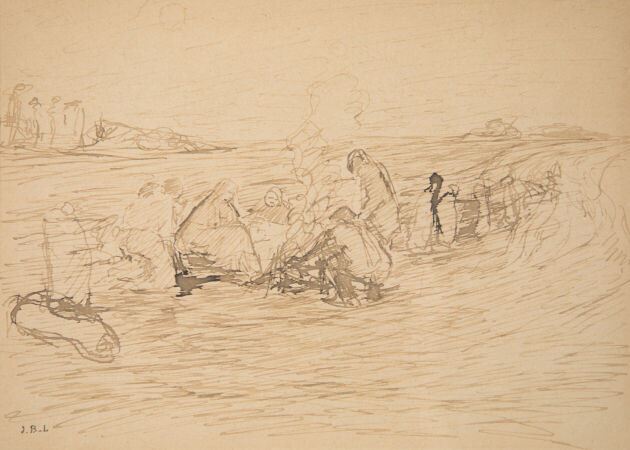 BASTIENLEPAGE Jules (1848-1884)La halte des bergers en route pour BethléemDessin à la plume, signé des initiales en bas à gaucheHaut. : 15 ; Larg; : 20,5 cmBibliographie : Marie-Madeleine Aubrun, Jules Bastien-Lepage, Catalogue raisonné de l'Oeuvre, Paris, 1985. Décrit et reproduit sous le n°D. 565 bis, reproduitCollection Barrie-Chevalier700108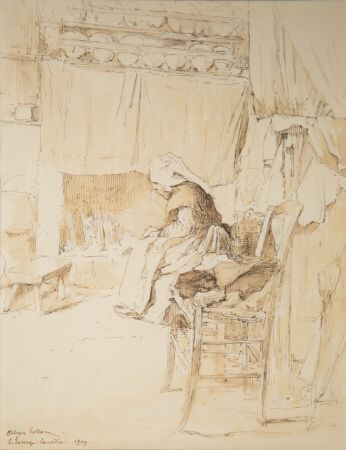 VOLLON Alexis (1865-1945)Près de l'âtreDessin à la plume et au lavis, signé en bas, à gauche, situé et daté « Le Passage-Lauriée, 1909 »Haut. : 22,5 ; Larg. : 17,5 cm(plis)Collection Barrie-Chevalier350109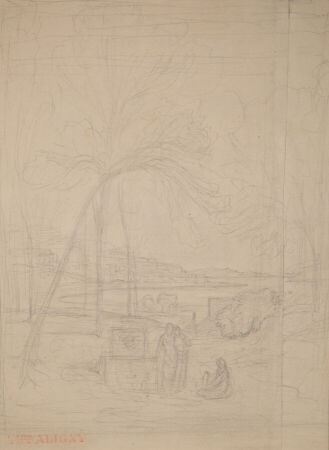 CARUELLE D'ALIGNY Théodore (1798-1871)Paysage animé au bord de l'eauDessin au crayon noir sur deux feuilles, porte le cachet d'atelier en bas à gaucheHaut. : 20 ; Larg. : 14,7 cmBibliographie : Marie-Madeleine Aubrun, Théodore Caruelle d'Aligny Catalogue raisonné de l'oeuvre peint, dessiné gravé, Paris, 1988. Décrit et reproduit sous le n°D.825, p.430Collection Barrie-Chevalier180110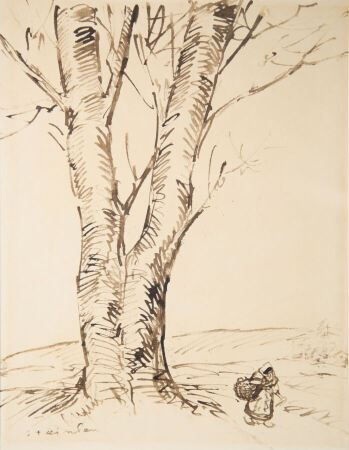 STEINLEN Théophile Alexandre (1859-1923)Paysanne sur le cheminDessin à la pointe de roseau, signé en bas, à gaucheHaut. : 26,5 ; Larg. : 20,7 cmRépertorié dans les archives Steinlen en vue de la publication du catalogue raisonné de l'oeuvre de Théophile-Alexandre Steinlen en préparation par Madame Claude Orset et Madame Elisabeth Marechaux LaurentinExposition : Steinlen Un autre regard, Musée Daubigny, Auvers-sur-Oise, 2002, n°40 reproduitCollection Barrie-Chevalier450111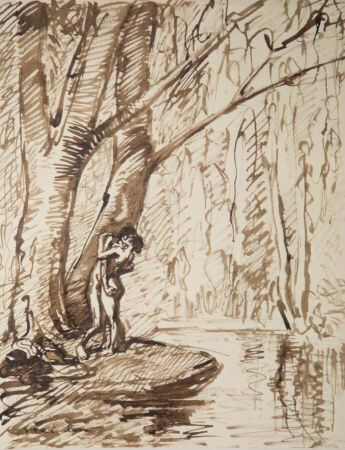 STEINLEN Théophile Alexandre (1859-1923)Couple au bord de l'eauDessin à la point de roseau, à l'encre et au lavis, signé en bas, à gaucheHaut. : 26,5 ; Larg. : 20,5 cmRépertorié dans les archives Steinlen en vue de la publication du catalogue raisonné de l'oeuvre de Théophile-Alexandre Steinlen en préparation par Madame Claude Orset et Madame Elisabeth Marechaux LaurentinProvenance :- Vente Steinlen, Ader Picard Tajan, Nouveau Drouot, 23 avril 1982, n°146Expositions :- Au bord de l'eau, Biennale des Arts Plastiques, Sisteron, 1988, n°71- Th. A. Steinlen Rétrospective Le bel héritage, Musée de l'histoire vivante, Montreuil, 1987, n°280 reproduitCollection Barrie-Chevalier950112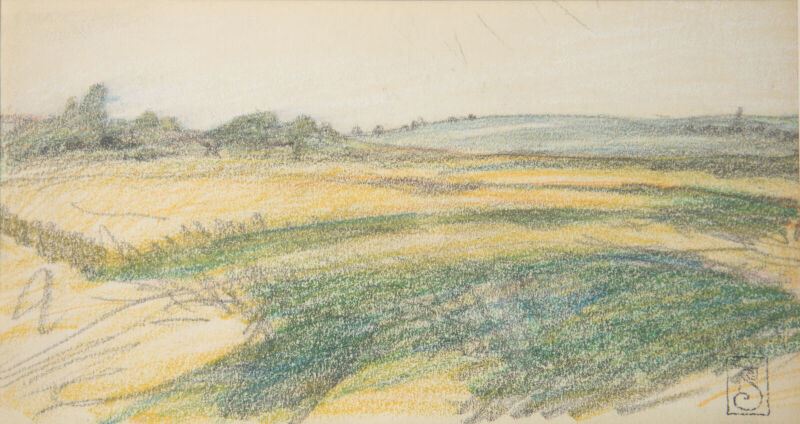 STEINLEN Théophile Alexandre (1859-1923)CourdimancheDessin double faceRecto, dessin aux crayons de couleur, porte le cachet du monogrammeVerso, dessin au fusain, situé en bas à droite et annotations de couleurs en bas à gauche.Haut. : 12,5 ; Larg. : 23,5 cm au recto Haut. : 16,5 ; 23,5 cm au verso.Répertorié dans les archives Steinlen en vue de la publication du catalogue raisonné de l'oeuvre de Théophile-Alexandre Steinlen en préparation par Madame Claude Orset et Madame Elisabeth Marechaux LaurentinExposition : Steinlen Un autre regard, Musée Daubigny, Auvers-sur-Oise, 2002, n°7 reproduitCollection Barrie-Chevalier750113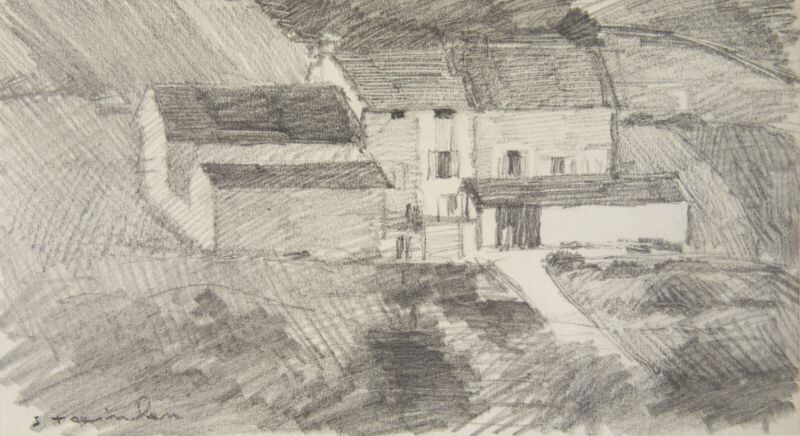 STEINLEN Théophile Alexandre (1859-1923)La fermeDessin au crayon noir et à l'estompe, signé en bas, à gaucheHaut. : 11 ; Larg. : 20 cmRépertorié dans les archives Steinlen en vue de la publication du catalogue raisonné de l'oeuvre de Théophile-Alexandre Steinlen en préparation par Madame Claude Orset et Madame Elisabeth Marechaux LaurentinProvenance :- Vente Steinlen, Me Ader, Richelieu Drouot, 2 février 1995, n°217 (partie du lot)Exposition : Steinlen Un autre regard, Musée Daubigny, Auvers-sur-Oise, 2002, n°41Collection Barrie-Chevalier420114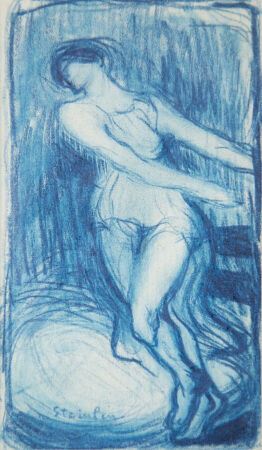 STEINLEN Théophile Alexandre (1859-1923)Isadora Duncan, Ballet Bacchanale, 1910Dessin au crayon bleu, signé en bas, vers la gaucheHaut. : 15,5 ; Larg. : 9 cmRépertorié dans les archives Steinlen en vue de la publication du catalogue raisonné de l'oeuvre de Théophile-Alexandre Steinlen en préparation par Madame Claude Orset et Madame Elisabeth Marechaux LaurentinExpositions :- Un certain regard, 1850-1950, Hôtel de Ville, Aulnay-sous-Bois, 1994, n°46 reproduit- Portraits de 1850 à 1990, Musée Daubigny, Auvers-sur-Oise, 1995, n° 104- Steinlen Un autre regard, Musée Daubigny, Auvers-sur-Oise, 2002, n°58 reproduitCollection Barrie-Chevalier2200115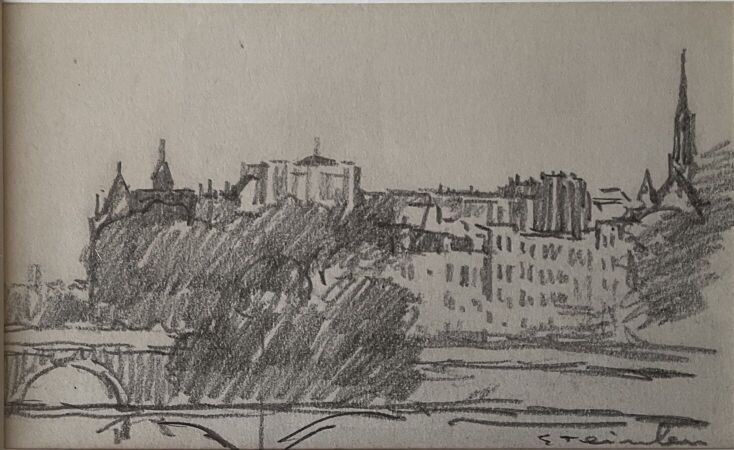 STEINLEN Théophile Alexandre (1859-1923)Le Vert Galant vu du Pont des ArtsDessin au crayon noir, signé en bas, à droiteHaut. : 13 ; Larg. : 21 cmRépertorié dans les archives Steinlen en vue de la publication du catalogue raisonné de l'oeuvre de Théophile-Alexandre Steinlen en préparation par Madame Claude Orset et Madame Elisabeth Marechaux LaurentinProvenance : Vente Steinlen, Me Ader, Richelieu Drouot, 2 février 1995, n°262 (partie du lot)Exposition : Steinlen Un autre regard, Musée Daubigny, Auvers-sur-Oise, 2002, n°20 reproduitCollection Barrie-Chevalier650116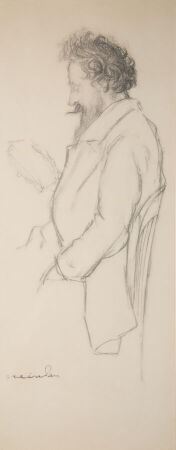 STEINLEN Théophile Alexandre (1859-1923)Homme assis lisantDessin au crayon noir et à l'estompe, porte le cachet de la signature en bas, à gaucheHaut. : 34,5 ; Larg. : 14 cmRépertorié dans les archives Steinlen en vue de la publication du catalogue raisonné de l'oeuvre de Théophile-Alexandre Steinlen en préparation par Madame Claude Orset et Madame Elisabeth Marechaux LaurentinProvenance : Vente Steinlen, Me Ader, Richelieu Drouot, 26 septembre 1996, n°132 (partie du lot)Exposition : Steinlen Un autre regard, Musée Daubigny, Auvers-sur-Oise, 2002, n° 66Collection Barrie-Chevalier650117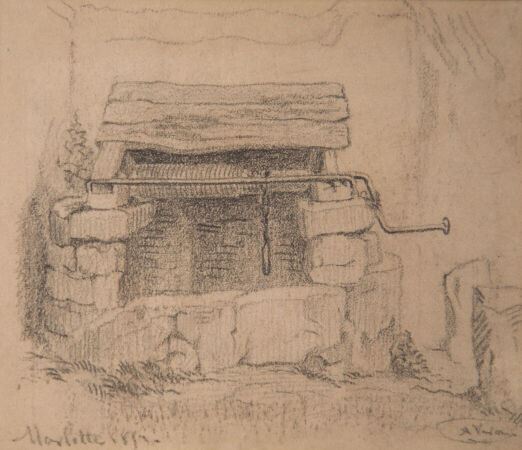 VERON Alexandre (1826-1897)Vieux puits à Marlotte, 1851Dessin au fusain, signé en bas, à droite, situé et daté « Marlotte 185. » en bas à gauche.Haut. : 12 ; Larg. : 13,7 cmExpositions :- L'école de la Nature inspirée par Barbizon, Galerie du Fleuve, Paris, 1979, n°56- Barbizon revisité De Corot à Boudin, Galerie de l'hôtel de ville, Aulnay-sous-Bois, 1992, n°62Collection Barrie-Chevalier90118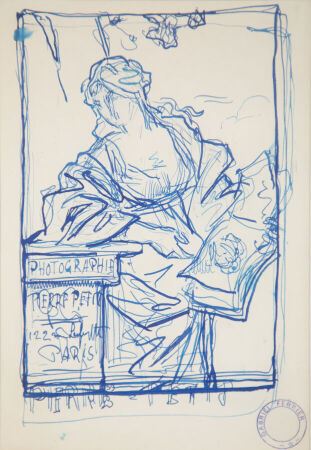 FERRIER Gabriel (1847-1914)Photographie Pierre Petit, 122 rue Lafitte, Paris (Projet publicitaire)Dessin à la plume et à l'encre bleue, porte le cachet d'atelier en bas à droite.Haut. : 18 ; Larg. : 12,5 cmProvenance : Vente collection M.M. Aubrun, Drouot, Rieunier-Bailly-Pommery, 9 février 1999, partie du lot n°444Collection Barrie-Chevalier350119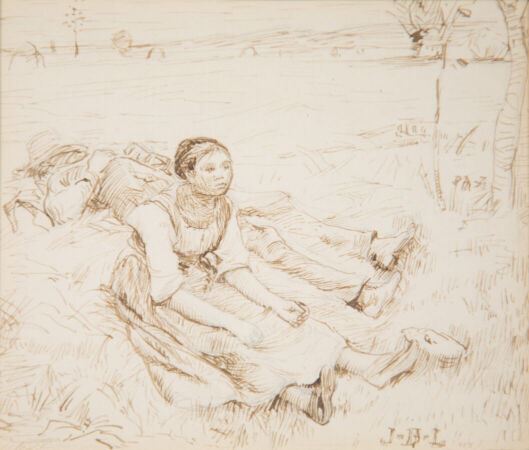 BASTIENLEPAGE Jules (1848-1884)Les FoinsDessin à la plume, signé du monogramme en bas, à droiteHaut. : 8,5 ; Larg. : 10 cmLe tableau définitif réalisé en 1877, connut un vif succès au Salon de 1878, il est conservé au Musée d'OrsayBibliographie : Marie-Madeleine Aubrun, Jules Bastien-Lepage Catalogue raisonné de l'Oeuvre, Paris, 1985. Décrit et reproduit sous le n°D. 181 p.139Collection Barrie-Chevalier1600120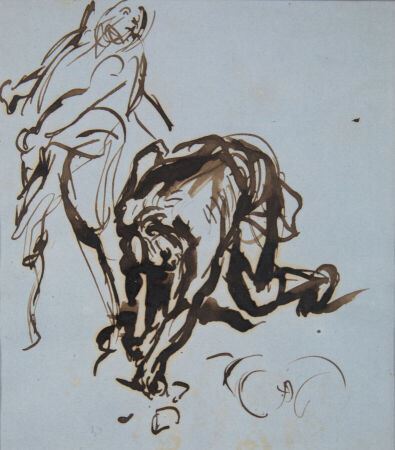 DEHODENCQ Alfred (1822-1882) Attribuée àÉtude pour La Justice du Pacha, 1866Dessin à la plume et au lavisHaut. : 14 ; Larg. : 12,5 cmProvenance : Ancienne collection Popoff (cachet au verso)Exposition : Un certain regard 1850-1950, Hôtel de Ville, Aulnay-sous-Bois, 1994, n°20 reproduitCollection Barrie-Chevalier350121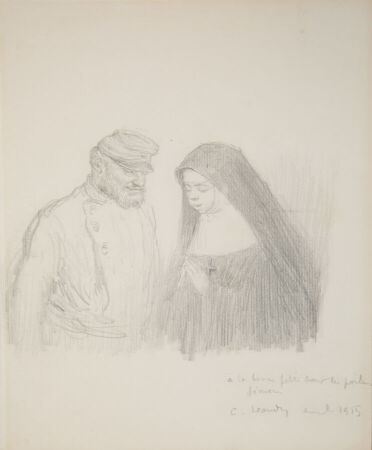 LEANDRE Charles (1862-1934)La soeur et le militaire. Avril 1915La soeur infirmière et le militaire. 13 avril 1915Deux dessins au crayon et à l'estompe, dédicacés « à la petite soeur des poilus », signés et datés en bas à droiteHaut. : 21 ; Larg. : 17,5 cm env.Collection Barrie-Chevalier150122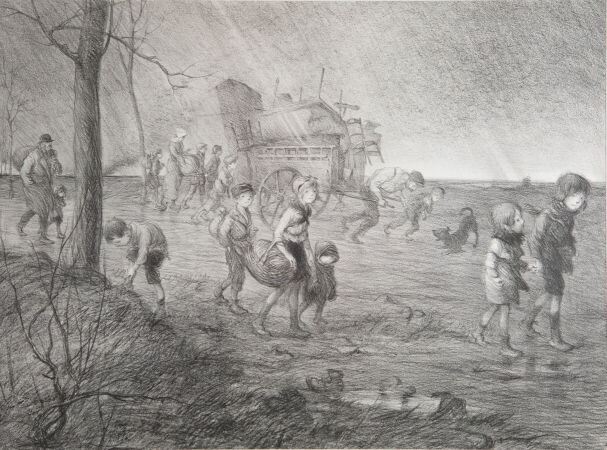 BIS/ECOLE MODERNEDans le goût de PoulbotEnfants dans la zoneLITHOGRAPHIEHaut. : 34 ; Larg. : 45,5 cmCollection Barrie-Chevalier40123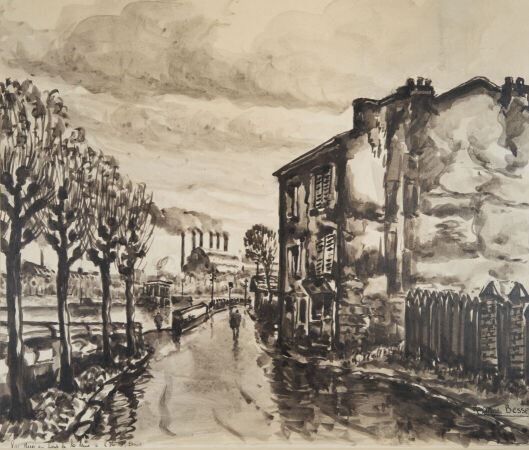 BESSE Raymond (1899-1969)« La rue au bord de la Seine à l'Ile Saint Denis »Dessin au lavis, signé en bas, à droite, situé en bas, à gaucheHaut. : 37,5 ; Larg. : 44,5 cmCollection Barrie-Chevalier120124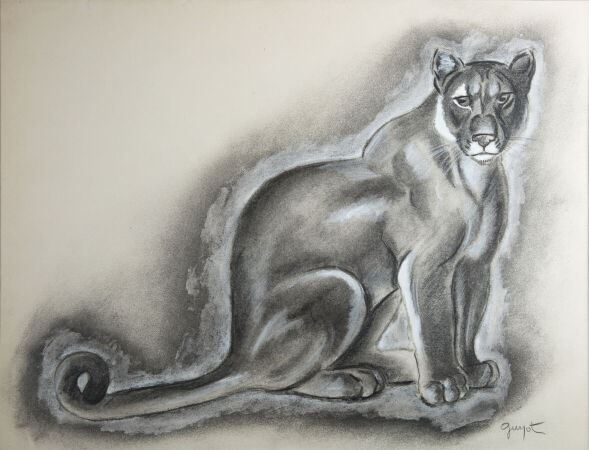 GUYOT Georges Lucien (1885-1973)PumaDessin au fusain et à l'estompe avec rehauts de blanc,signé en bas, à droiteHaut. : 43 ; Larg. : 55,5 cmCollection Barrie-Chevalier1000125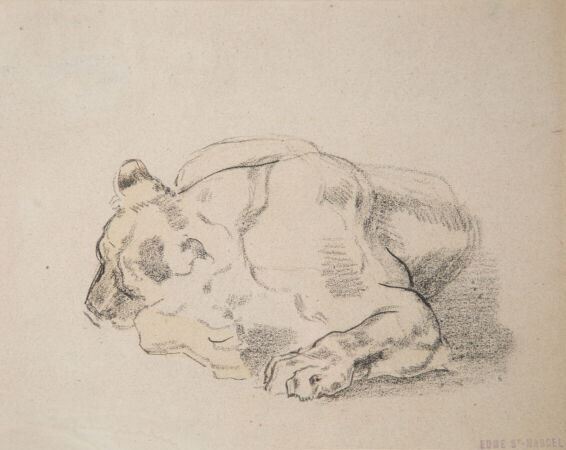 SAINT-MARCEL Edmé (1819-1890)Lionne dormantDessin au fusain, porte le cachet de l'atelier en bas, à droiteHaut. : 19 ; Larg. : 24 cmCollection Barrie-Chevalier120126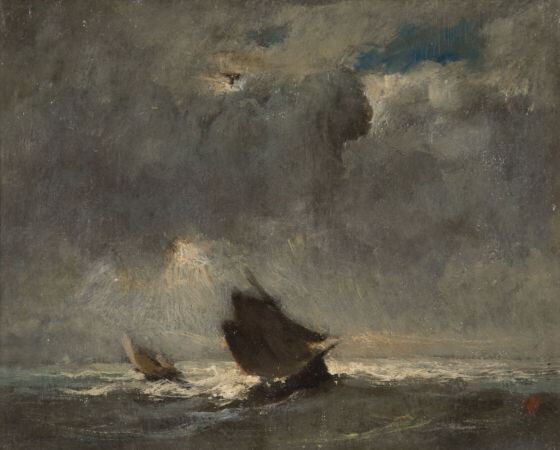 BOULARD Auguste (1825-1897)La tempête, CayeuxHuile sur papierHaut. : 17 ; Larg. : 21 cmProvenance : Vente Auguste Boulard, Me Robert, Drouot, 2 avril 1971, n°172Expositions :- Avant l'Impressionnisme Le préimpressionnisme à Honfleur 1820-1870, Musée Eugène Boudin, Honfleur, 1991, n°17- Auguste Boulard le dernier des romantiques, Musée Louis Senlecq, L'Isle-Adam, 1994, n°47Collection Barrie-Chevalier900127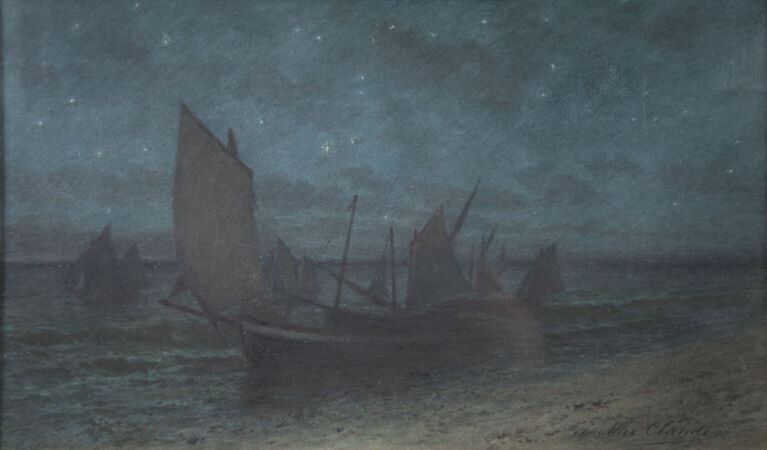 CLAUDE Jean Maxime (1824-1904)Retour des bateaux de pêche, effet nuitAquarelle, signée en bas, à droiteHaut. : 15 ; Larg. : 25,5 cmExposition : Au bord de l'eau, Biennales des Arts plastiques 1988, Sisteron, n°14Collection Barrie-Chevalier280128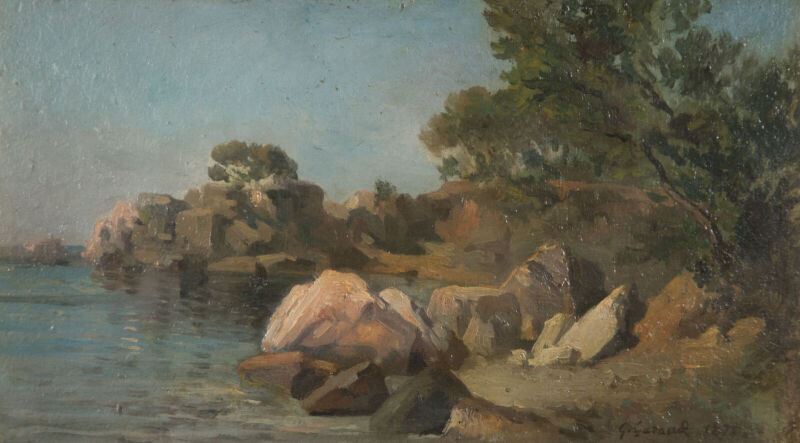 GARAUD Gustave (1844-1914)Bord de mer près de Toulon, 1873Huile sur carton, signée et datée en bas à droiteHaut. : 14,5 ; Larg. : 26 cmCollection Barrie-Chevalier100129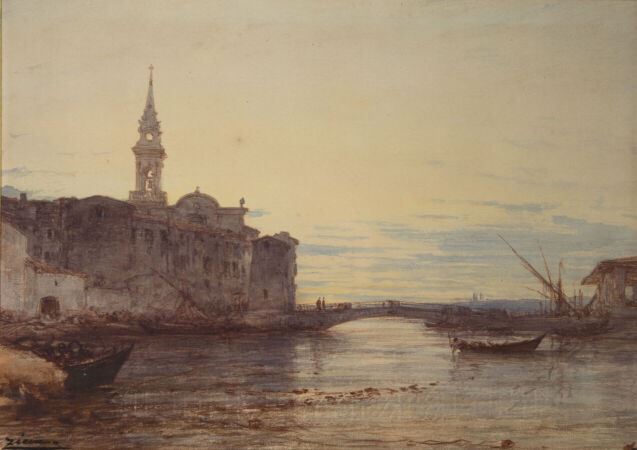 ZIEM Félix (1821-1911)VeniseAquarelle, signée en bas à gauche.Haut. : 22,7 ; Larg. : 32 cmProvenance :- Collection Tedesco- Collection particulière, Paris- Collection G. GérardinBibliographie :- Pierre Miquel, Félix Ziem, Tome II, Editions de la Martinelle, 1978. Décrit et reproduit sous le n°1793, p.241Expositions :- Au bord de l'eau, Biennale des Arts Plastiques 1988, Sisteron, n°79, reproduit p.12- Trésors des collections privées, Musée Louis Senlecq, L'Isle-Adam, 1995, n°99Collection Barrie-Chevalier2500130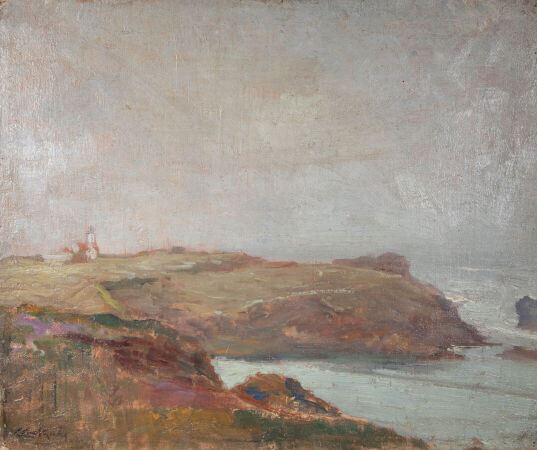 LOBEL-RICHE Alméry (1880-1950)Pointe des Poulains, Belle-Ile-en-mer, 25 juillet 1927Huile sur toile marouflée sur carton, signée en bas à gaucheHaut. : 38 ; Larg. : 45,5 cmCollection Barrie-Chevalier150131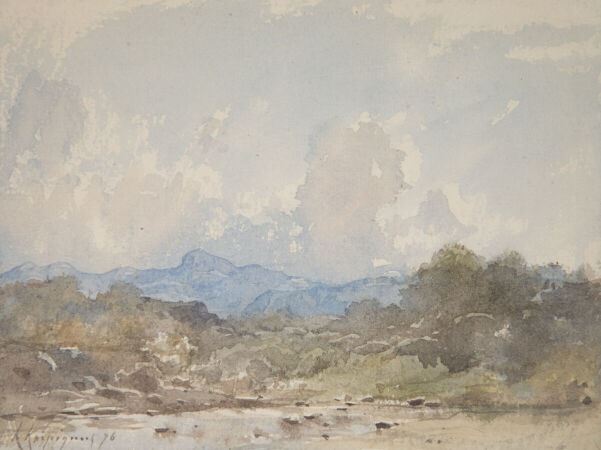 HARPIGNIES Henri (1819-1916)Paysage montagneux en Provence, 1876Aquarelle, signée et datée « 76 » en bas à gaucheHaut : 13 ; Larg. : 17 cmExpositions :- Au bord de l'eau, Biennale des arts plastiques 1988, Sisteron, n°38 reproduit p.12- Barbizon revisité De Corot à Boudin, Galerie de l'hôtel de ville, Aulnay-sous-Bois, 1992, n°39- Un certain regard, 1850-1950, Hôtel de Ville, Aulnay-sous-Bois, 1994, n°17 reproduitCollection Barrie-Chevalier1000132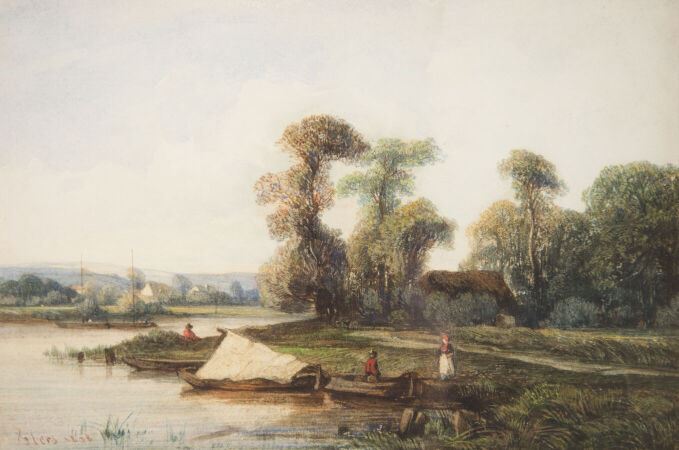 FLERS Camille (1802-1868)Bords de rivière animés, 1838Gouache, signée et datée « 1838 » en bas à gauche.Haut. : 16 ; Larg. : 24 cmExpositions :- Avant l'Impressionnisme Le préimpressionnisme à Honfleur 1820-1870, Musée Eugène Boudin, Honfleur, 1991, n°35- Barbizon revisité De Corot à Boudin, Galerie de l'hôtel de ville, Aulnay-sous-Bois, 1992, n°37 reproduitCollection Barrie-Chevalier320133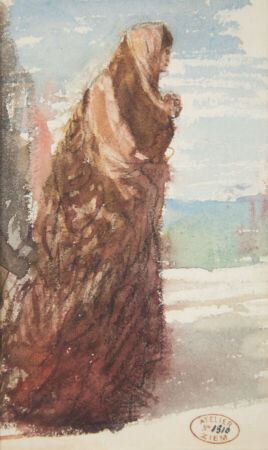 ZIEM Félix (1821-1911)La VeuveAquarelle, porte le cachet de l'atelier n°1310Haut. : 16 ; Larg. : 9,5 cmExposition : Barbizon revisité De Corot à Boudin, Galerie de l'hôtel de ville, Aulnay-sous-Bois, 1992, n° 68 reproduitCollection Barrie-Chevalier550134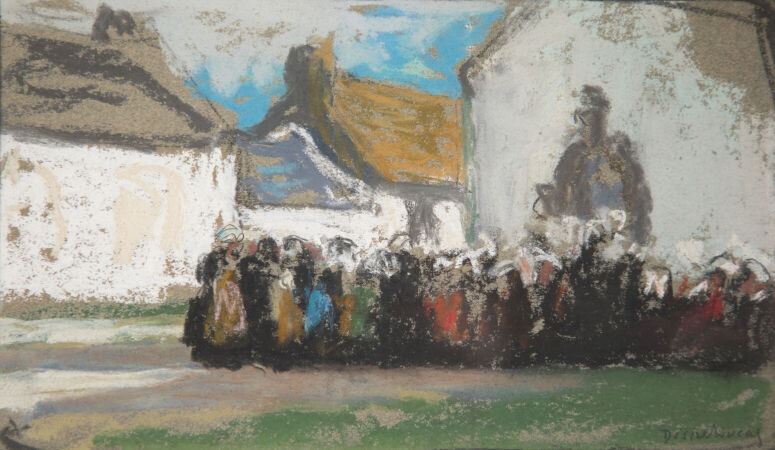 DESIRE-LUCAS Louis-Marie (1869-1949)Sortie de messe en BretagnePastel, signé en bas, à droiteHaut. : 12,5 ; Larg. : 21,7 cmExposition : Un certain regard, 1850-1950, Hôtel de Ville, Aulnay-sous-Bois, 1994, n°51 reproduitCollection Barrie-Chevalier750135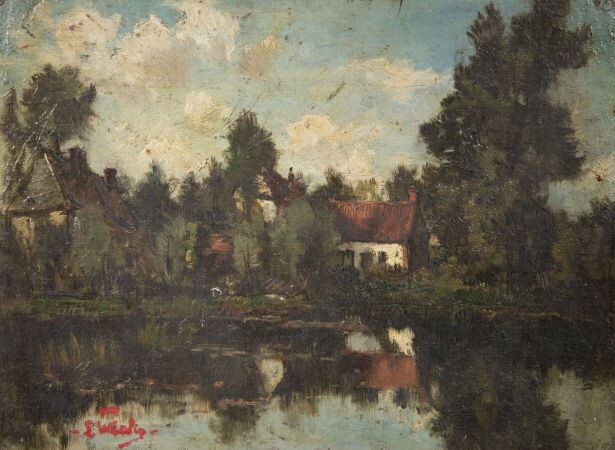 WATELIN Louis (1838-1907)Toit rouge au bord de l'étangHuile sur toile marouflée sur carton, porte le cachet de la signature en bas, à gauche, et au versoHaut. : 30 ; Larg. : 40 cmCollection Barrie-Chevalier180136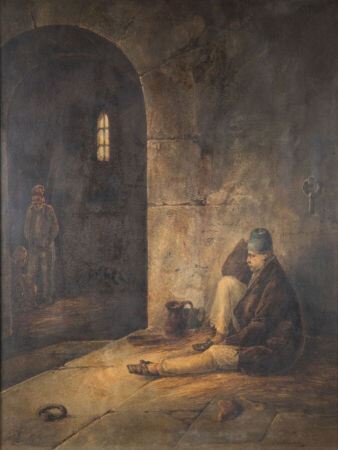 LETUAIRE Pierre  (1799- 1884)Le bagne de Toulon, 1837Aquarelle et lavis d'encre brune, signé et daté en bas à droiteHaut. : 34 ; Larg. : 26 cmExposition :Trésors des collections privées, Musée Louis Senlecq, L'Isle-Adam, 1995, n°80 reproduitCollection Barrie-Chevalier300137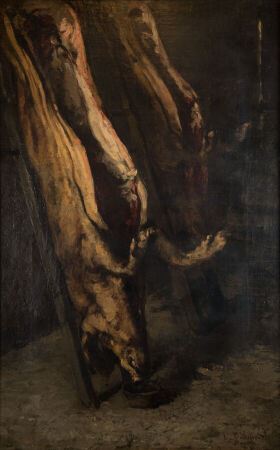 BARILLOT Léon (1844-1929)Intérieur de cour avec deux porcs écorchésHuile sur toile, annotée « Pacault » et signée en bas, à droiteHaut. : 50,5 ; Larg. : 33 cmExpositions :- Avant l'Impressionnisme Le préimpressionnisme à Honfleur 1820-1870, Musée Eugène Boudin, Honfleur, 1991, n°11- Trésors des collections privées, Musée Louis Senlecq, L'Isle-Adam, 1995, n°39 reproduit- Images de la Vie Silencieuse, Musée Eugène Boudin, Honfleur, 1996, n°5Collection Barrie-Chevalier280138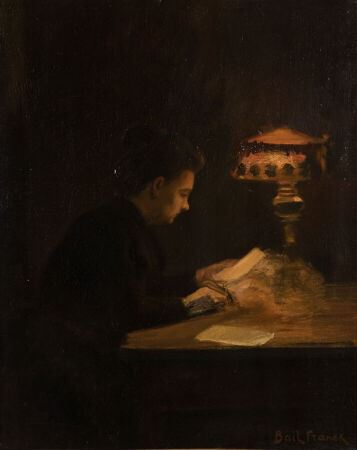 BAIL Franck (1858-1924)Jeanne Bail lisant (épouse de l'artiste)Huile sur toile, signée en bas, à droiteHaut. : 41 ; Larg. : 33 cmBibliographie : Gérald Schurr, 1820-1920 Les Petits Maîtres de la peinture, Les Editions de l'Amateur, Paris, 1979, Tome IV, reproduit p. 120Exposition : Trésors des collections privées, Musée Louis Senlecq, L'Isle-Adam, 1995, n°51 reproduitCollection Barrie-Chevalier500139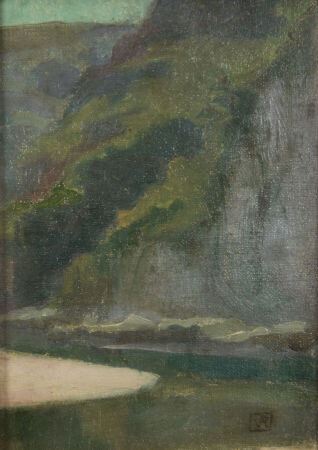 VAN RYSSELBERGHE Théo (1862-1926)PaysageHuile sur toile marouflée sur carton, signée du monogramme en bas à droite. Porte le cachet de la collection Bernard Franck au verso.Haut. : 16 ; Larg. : 11,5 cmExposition : Trésors des collections privées, Musée Louis Senlecq, L'Isle-Adam, 1995, n°5 reproduitCollection Barrie-Chevalier2000140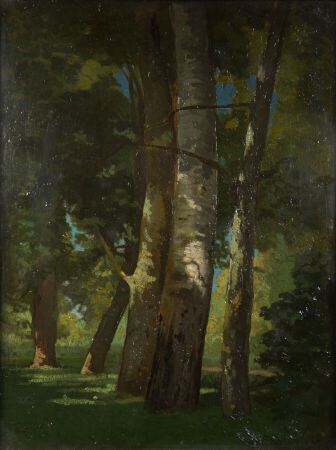 ANASTASI Auguste (1820-1889)Ile d'Aligre, troncs d'arbres, BougivalHuile sur papier marouflé sur toile, porte le cachet de cire de la vente de l'atelier sur le châssis.Haut. : 32,5 ; Larg. : 25 cmProvenance : Vente A. Anastasi, 3-8 mars 1873, n°97Expositions :- Théodore Caruelle d'Aligny et ses compagnons, Orléans, Dunkerque, Rennes, 1979, n°110 reproduit- Barbizon revisité De Corot à Boudin, Galerie de l'hôtel de ville, Aulnay-sous-Bois, 1992, n°4 reproduitCollection Barrie-Chevalier1000141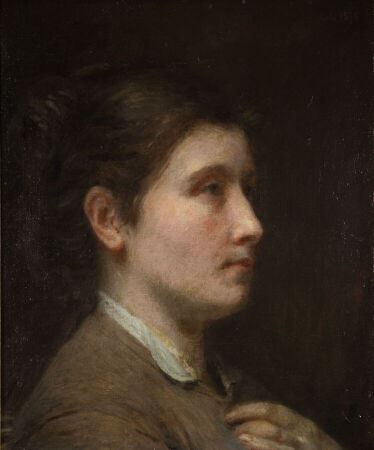 CALS Adolphe Félix (1810-1880)Portrait de Marie Cals, 1875Huile sur toile, signé et daté « 1875 » en haut, à droiteHaut. : 41 ; Larg. : 34,5 cmExposition : Les femmes c'est tout un monde, Musée EugèneCarrière, Gournay-sur-Marne, 2020-2021, reproduitCollection Barrie-Chevalier850142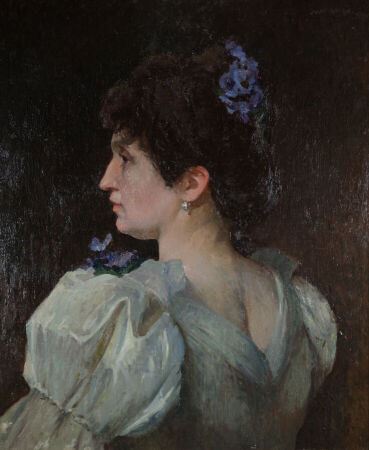 ADLER Jules (1865-1952)Portrait de jeune femme de profil aux violettes, 1897Huile sur toile, signée en haut, à droite, datée « 1897 »Haut. : 55 ; Larg. : 46,5 cmExpositions :- Portraits de 1850 à 1990, Musée Daubigny, Auvers-sur-Oise, 1995, n°2 reproduit- Les femmes c'est tout un monde, Musée Eugène Carrière, Gournay-sur-Marne, 2020-2021, reproduitCollection Barrie-Chevalier1700143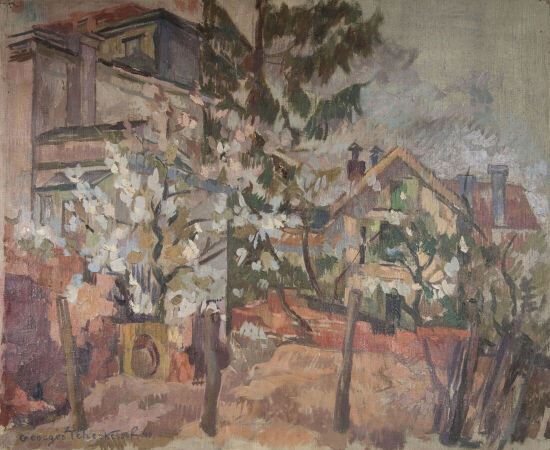 TCHERKESSOF Georges (1900-1943)Hameau au printemps, 1940Huile sur toile, signée et datée « 40 » en bas à gaucheHaut. : 50 ; Larg. : 61 cm(accident)Collection Barrie-Chevalier200144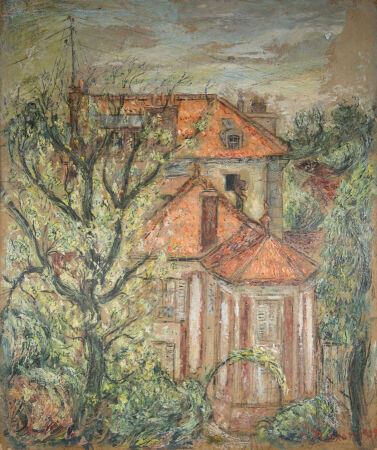 FLEXOR Samson (1907-1971)Paysage de Fontenay-aux-Roses, 1928Huile sur carton, signée et datée « 1928 » en bas à droite, situé au verso.Haut. : 54,5 ; Larg. : 45,5 cmCollection Barrie-Chevalier300145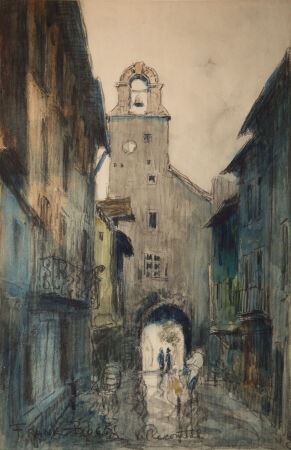 FRANK-BOGGS (1855-1926)VillecomtalDessin au fusain et aquarelle, signé en bas, à gauche et situé en bas, au milieuHaut. : 40,5 ; Larg. : 26,5 cmCollection Barrie-Chevalier220146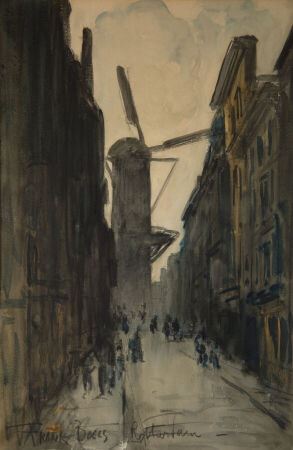 FRANK-BOGGS (1855-1926)Rotterdam, rue animéeDessin au fusain et aquarelle, signé en bas, à gauche, et situé en bas, au milieuHaut. : 38 ; Larg. : 25 cmCollection Barrie-Chevalier280147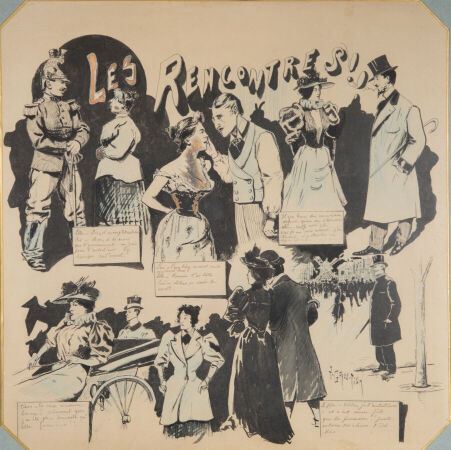 GRASS-MICK Augustin (1873-1963)Les rencontresDessin à la plume et au lavis d'encre de Chine, rehauts de crayon bleu et de gouache, signé en bas, à droite et légendéHaut. : 40,5 ; Larg. : 40,5 cm(oxydations, épidermures, petites déchirures à gauche vers le bas)Collection Barrie-Chevalier120148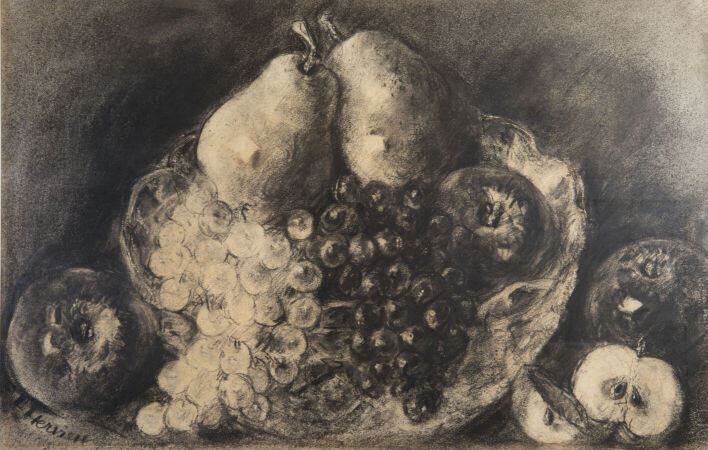 HERVIEU Louise (1878-1954)Nature morte aux poires, pommes et raisinDessin au fusain et à l'estompe, signé en bas, à gaucheHaut. : 30,5 ; Larg. : 47,5 cmCollection Barrie-Chevalier250149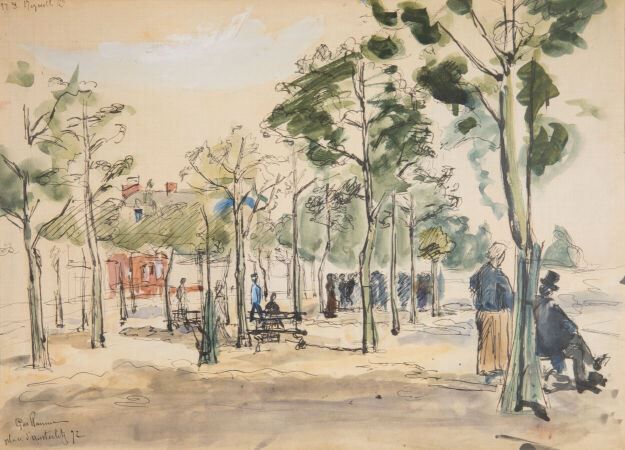 GUILLAUMIN Armand (1841-1927)Place d'Austerlitz, 1872Aquarelle gouachée sur traits de plume, sur papier quadrillé, signée, située et datée « Place d'Austerlitz 1872 » en bas à gauche, et annotée en haut à gauche.Haut. : 27,5 ; Larg. : 37,5 cm(petites déchirures en bas)Armand Guillaumin a peut-être réalisé ce dessin lorsqu'il travaillait pour la compagnie de train Paris-Orléans desservie par la Gare d'AusterlitzExpositions :- Le Paysage de Cézanne aux hyperréalistes, Biennale des Arts Plastiques 1986, Sisteron, n°27 reproduit- Autour du docteur Gachet, Musée Daubigny, Auvers-sur-Oise, 1990, n°64- Armand Guillaumin les années impressionnistes, Musée Pissarro, Pontoise et Galerie de l'Hôtel de ville, Aulnay-sous-Bois, 1991, n°1 reproduit- Un certain regard, 1850-1950, Hôtel de Ville, Aulnay-sous-Bois, 1994, n°33 reproduit- Armand Guillaumin l'impressionisme fauve, Musée Fournaise, Chatou, 2003, n°7 reproduitCollection Barrie-Chevalier3500150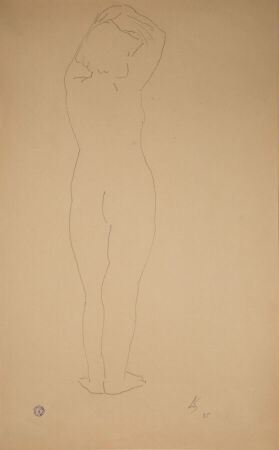 SURVAGE Léopold (1879-1968)Femme nue, penchée en avant, 1925Dessin au crayon noir, signé des initiales et daté « 25 » en bas à droite, porte le cachet de l'atelier en bas à gaucheHaut. : 42,5 ; Larg. : 27 cmCollection Barrie-Chevalier250151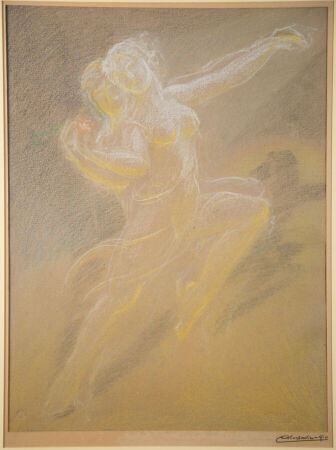 CHARPENTIERMIO Maurice (1881-1976)Couple de danseursPastel, porte le timbre sec du monogramme en bas, à gauche, signé en bas, à droite et contresigné sur le montageHaut. : 31,4 ; Larg. : 23,7 cm(restauration visible)Collection Barrie-Chevalier80152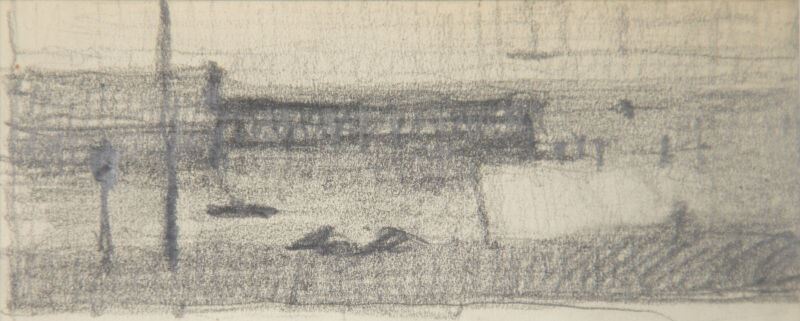 DELVAUX Paul (1897-1994)Le canalDessin au crayon noir, porte au verso le cachet « Paul Delvaux Carnet n°7 Page 3 B »Haut. : 5,5 ; Larg. : 13 cm (à vue)Collection Barrie-Chevalier500153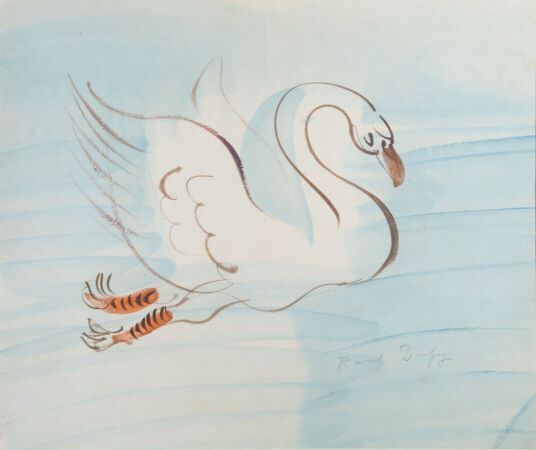 DUFY Raoul (1877-1953)Le cygne, circa 1926Gouache, signée en bas, à droiteHaut. : 28,3 ; Larg. : 33,7 cm(trace de pli vertical vers le centre, petits points de rousseur sur la droite)Provenance :- Ancienne collection Marie Max- Ancienne collection Gustave CoquiotBibliographie :- Fanny Guillon-Laffaille, Catalogue raisonné Raoul Dufy. Aquarelles et gouaches - Supplément en ligne,décrit et reproduit sous le n° de référence As-1691Expositions :- Un certain regard, 1850-1950, Hôtel de Ville, Aulnay-sous-Bois, 1994, n°53 reproduit- Trésors des collections privées, Musée Louis Senlecq, L'Isle-Adam, 1995, n°130 reproduitCollection Barrie-Chevalier6500154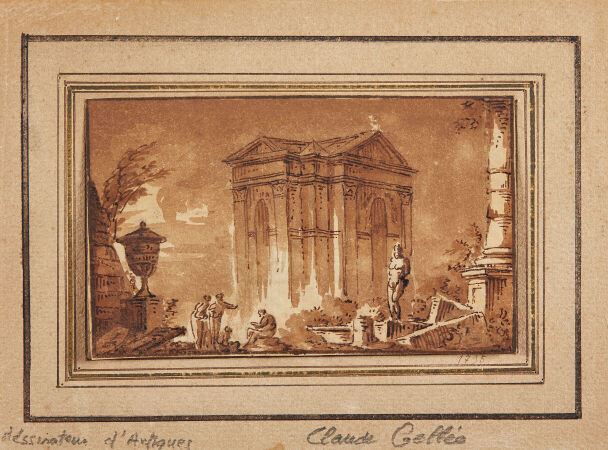 Ecole francaise du XVIIIeRuines antiques et PastoralePlume et encre brune,  Lavis brunHaut. : 7 ; larg. : 11,5 cmDaté en bas à droite "17.5"250155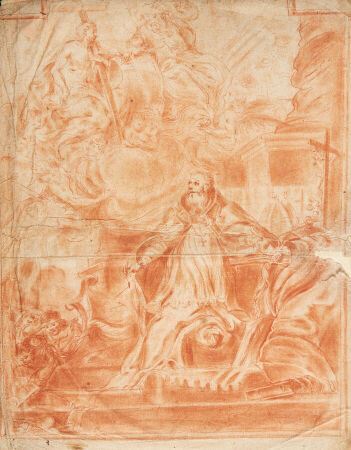 Ecole Flamande du XVIIeSaint Grégoire inspiré par la TrinitéSanguine et estompe de sanguineHaut. : 52 ; larg. : 40 cm(Pliures, déchirures, manques)170156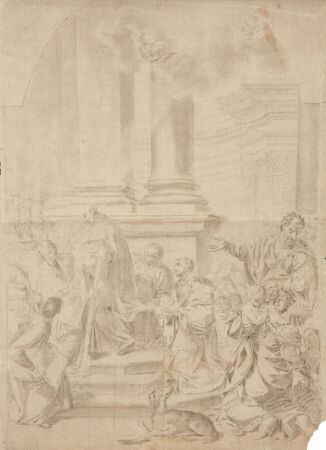 Attribué à Antonio ROSSI (Bologne 1700-1733)Scène religieuse d'après FrancesechiniCrayon noir, estompeHaut. : 62 ; larg. : 44 cm(Déchirures et manques)D'après un tableau d'autel. Inscription ancienne au verso : "Antonio Rossi...de Francesechini"180157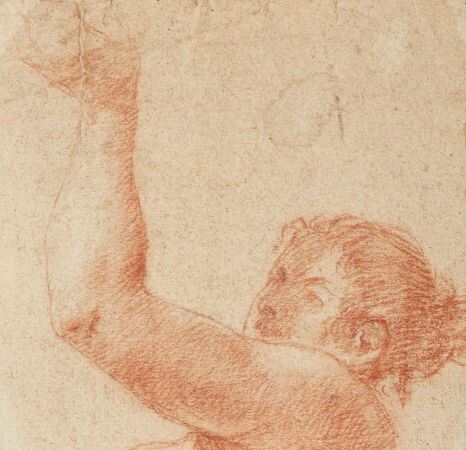 DE LA FOSSE  Charles (1636-1796) Attribué àSanguineHaut. : 21 ; larg. : 21 cm(découpé, mouillures et déchirures)250158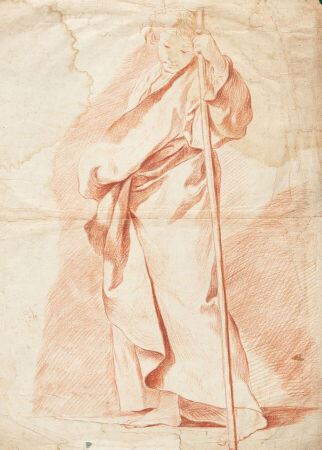 Ecole française du XVIIIeAcadémie d'homme drapéSanguineHaut. : 54 : larg. : 40 cm(Tâches d'humidité, déchirures, pliures, manques)200159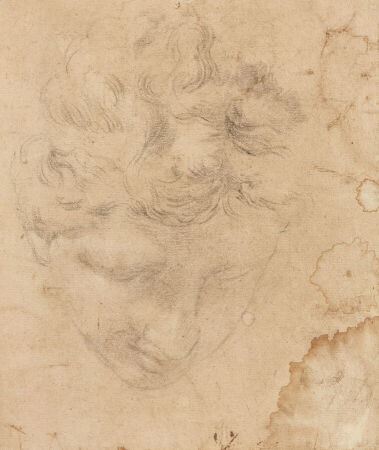 Ecole italienne d'après le XVIIIe Etude de visage ; au verso silhouetteCrayon noir, estompeHaut. : 30 ; larg. : 24 cm(Tâches, déchirures, forme irrégulière)On y joint une feuille d'étude de jambes à la sanguine200160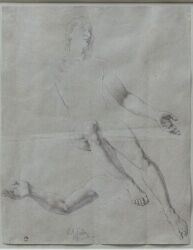 RIEDER WILHEM (1796-1880)Etude d'homme nu1817Crayon et pierre blanche sur papier bleuHaut. :  50,5 ; Larg. : 430  cm (quelques pliures, une petite déchirure coin inférieur gauche) Provenance : ancienne collection Benedikt Moser (1898-1988) connu sous le nom de Benno Moser, Lugt 1828a.Références : Le pendant de ce dessin est conservé au Cabinet des estampes et des dessins de l'Académie des Beaux Arts de Vienne,  côte HZ26344. Une autre étude académique datée de 1819, mais sans la provenance, y est conservée sous la cote HZ26345.Une étude faisant pendant à ce dessin intitulée "Homme nu debout tenant deux barres" daté de 1817 et provenant de la même collection Benno Moser est actuellement conservée au Cabinet des estampes et des dessins de l'Académie des Beaux Arts de Vienne.  Un troisième dessin d'académie plus tardif, daté de 1819 et sans provenance, est également conservé à Vienne.650161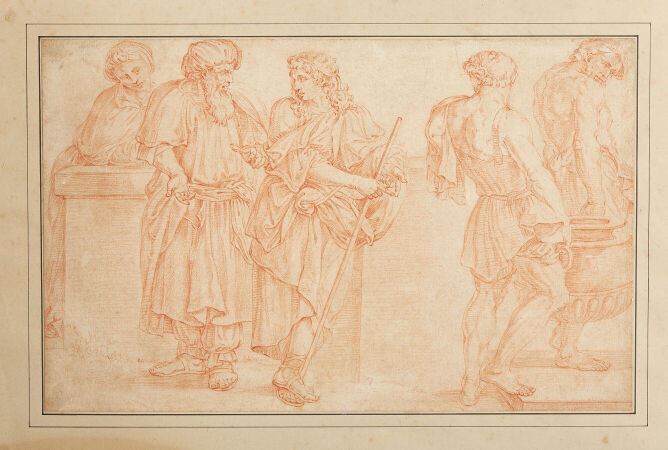 Ecole du nord du XVIIIème siècle Une paire : le lavement de pieds et porteurs d'eau d'après un maîtreSanguineHaut. : 23 ; Larg. :  36,5 cm chacuneLégèrement insolées, quelques rousseurs Dessins doublés350162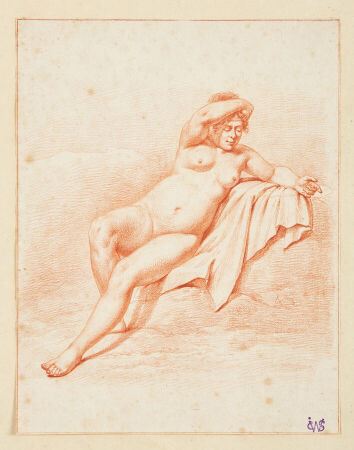 SAFFT Johan Christiaan Willem (Amsterdam 1778-1849)Femme nue assiseSanguineHaut. : 28,6 ; Larg. :  22 cmCachet de l'atelier en bas à droite (L.649)Quelques rousseurs, pliure en bas à gauche Cachet au verso de l'encadrement de la Galerie P.Gaubert/Exposition 1975Ancienne collection de monsieur Turpin Gérard selon une annotation au dos de l'encadrement380163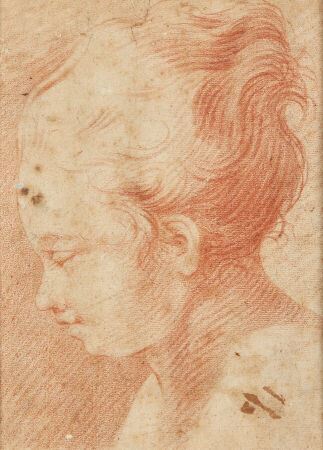 Ecole Française du XVIIIe Etude de visage de jeune fille de profilSanguineHaut. : 20 ; larg. : 15 cm(Tâches, déchirure, doublé)220164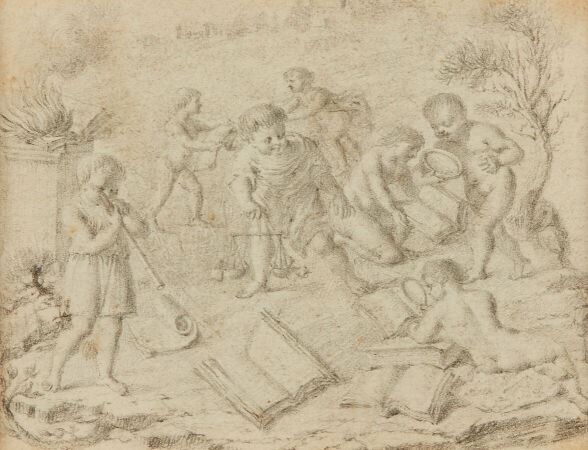 Ecole du Nord du XVIIIeAllégorie de l'étudeMine de plombHaut. : 62 ; Larg. : 43 cm80165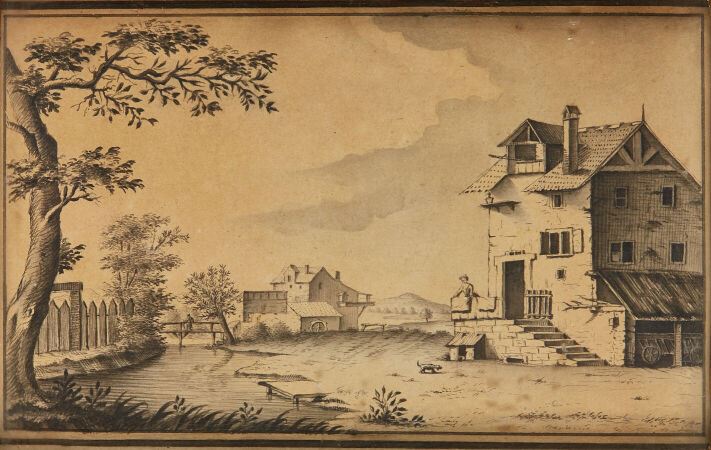 Ecole Française du XVIIIePaysage animéPlume et encre noireHaut. : 11 ; larg. : 16 cm(Annoté " da???" au verso)80166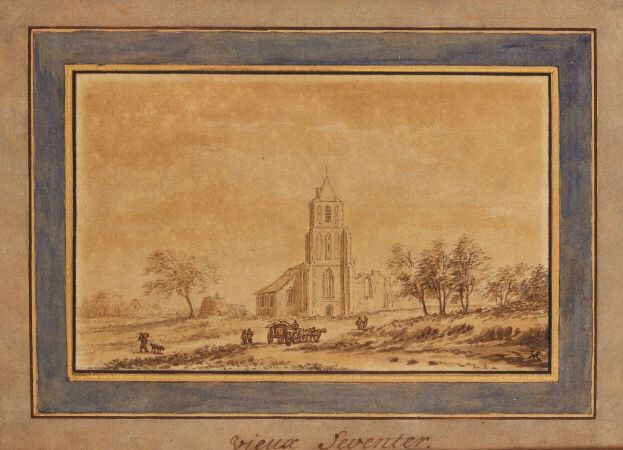 D'après Ruisdael, école Hollandaise du XVIIIeVue sur le village d'Oud Zevenaar et l'église MartemusCrayon noir, plume et encre brune, lavis bistre(Insolé, faux monogramme en bas à droiteHaut. : 10 ; larg. : 16 cm100167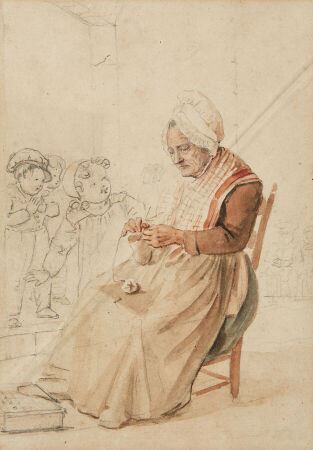 de GALARD Gustave (1779-1841)L'enfance sans pitié, étudeMine de plomb et aquarelleHaut. : 18.5 ; Larg. : 13 cm (à vue)Notre dessin est l'étude préparatoire de l'oeuvre 'L'enfance sans pitié', vendue en 2008 chez Blanchy Lacombe pour 3000€.140168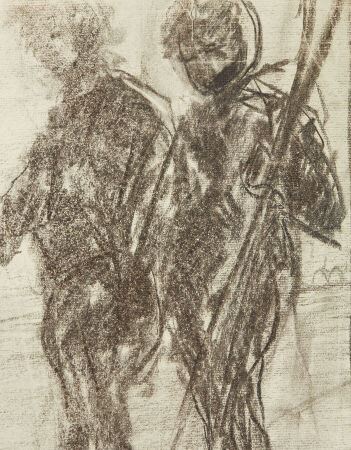 Ecole Française, fin XIXeEtudes de pêcheursDessins au fusainHaut. : 23 ; larg. : 20 cm80169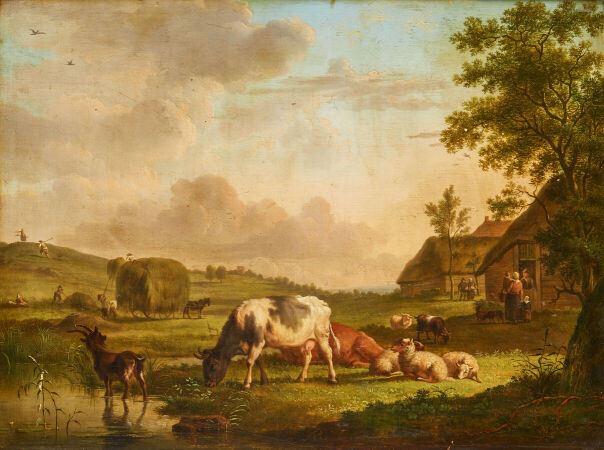 Paul Balthasar OMMEGANCK (Anvers 1755 - 1826)Les foinsPanneau, une planche non parqueté teintéHaut.: 17 ; Larg. : 36.5 cmSigné en bas au centre "BP Ommeganck"Cachet de cire rouge au revers portant un monogramme et une inscription numéro 1934600170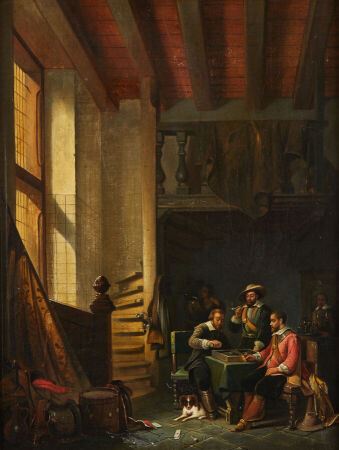 Ecole HOLLANDAISE du XIXème siècle, dans le goût de Pieter CODDELes joueurs de trictracToileMonogrammé et daté en bas à gauche "M. R. JT. 53"Griffures et restaurations Haut. : 45 ; larg. : 34 cm500171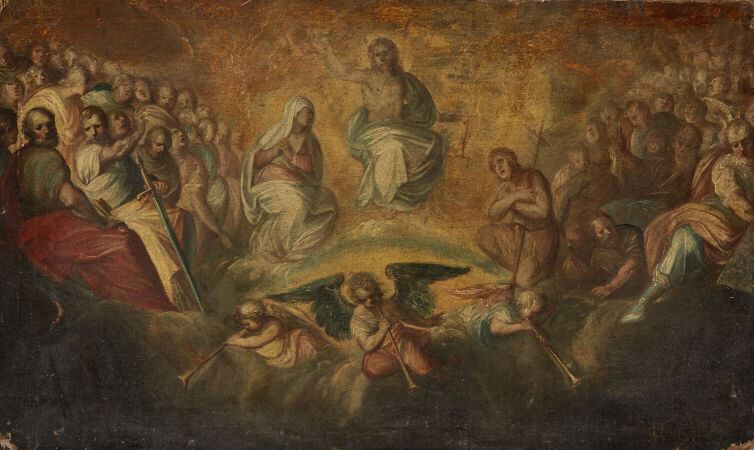 Ecole ESPAGNOLE du XVIIème siècleLe Christ en Gloire entre la Vierge, saint Jean et d'autres saintsToileSans cadreAccidents, manques et restaurationsHaut. : 67 ; larg. : 112 cm(accidents)(sous réserve d'expertise)550172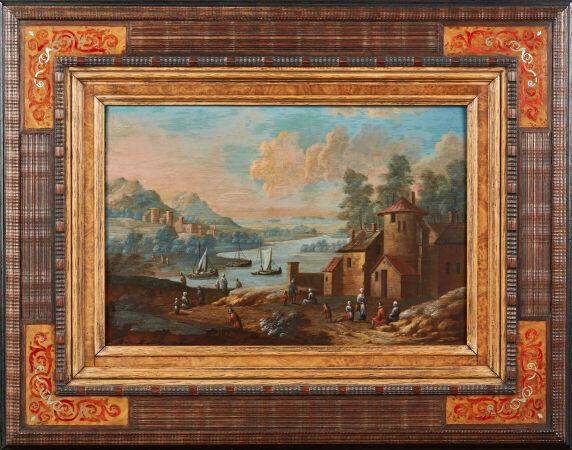 BAETS Marc  (Anvers 1700 - 1749)Paysage fluviale avec des promeneursPaire de panneaux de chêne, une planche, non parquetéMonogrammés en bas à gauche "M.B."Usures et restaurationsHaut. : 22 ; Larg. : 33 cm2500173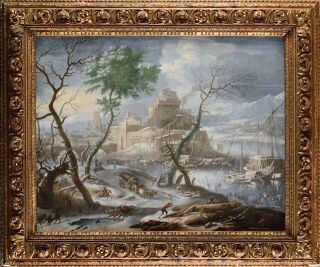 Van BEMMEL Pieter  (Nuremberg1685-Regensnurg1754)Paysage d'hiver avec un bûcheron et des patineursToileHaut. : 70 : Larg. : 91 cmNotre tableau est le pendant du tableau vendu chez TAJAN en mars 2022 (numéro 138)7000174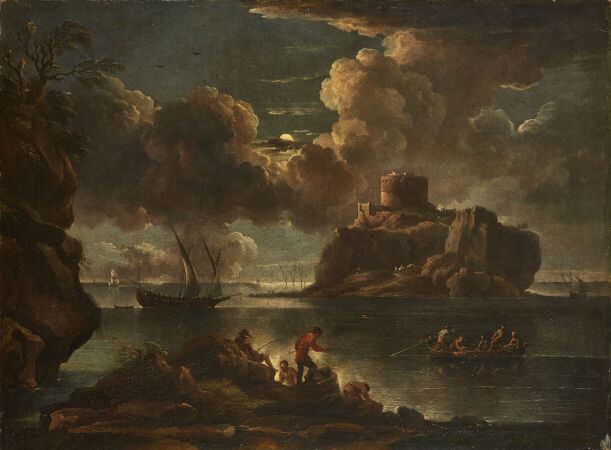 FIDANZA Francesco (1747-1819) Attribué àPêcheurs au clair de luneToileHaut. : 113,5 ; Larg. : 99 cmSoulèvements et restaurations1800175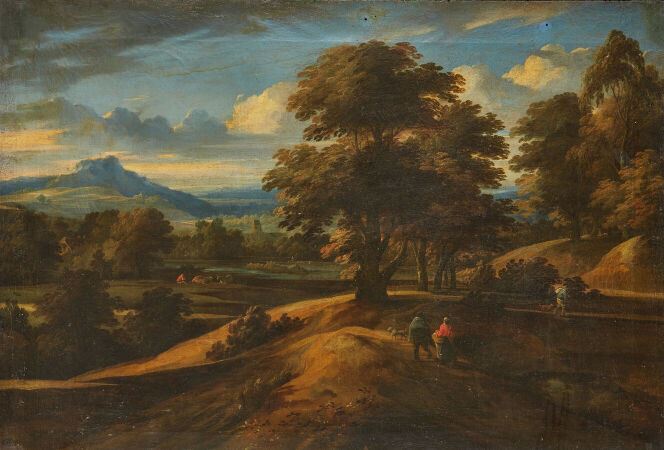 d'ARTHOIS Jacques (1613 - 1686) Attribué à Le retour du marché dans un paysageToilePorte une inscription à l'encre au revers du châssis "De Vanartroys f"Haut. : 50,5 ; Larg. : 73 cm(accidents)1700176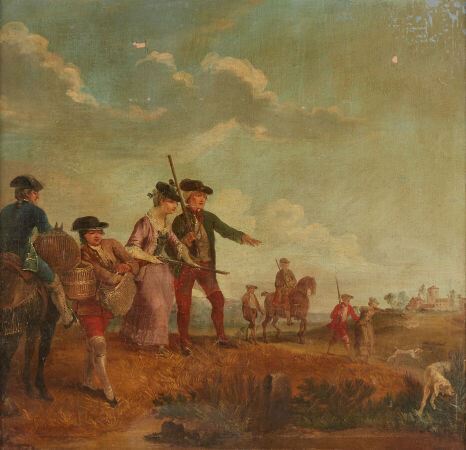 Attribué à Louis WATTEAU de LILLE (1731 - 1798)L'accueil d'une dame à la chasse ; Femmes chasseusesPaire de toilesManques et soulèvementsH. : 77 cm, L. : 80 cm4000177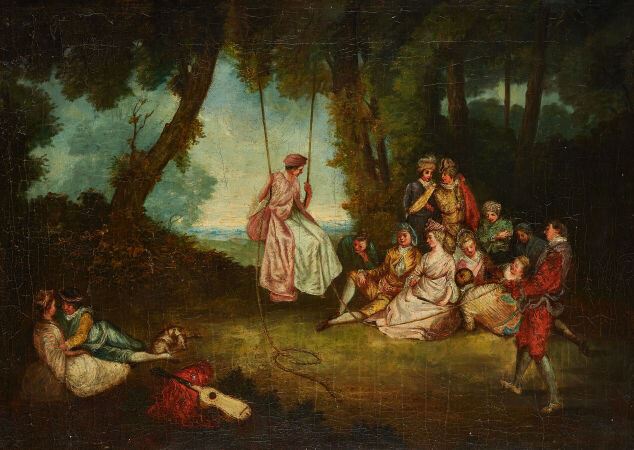 Dans le gout de WatteauL'escarpoletteToileSans cadreHaut. : 64 cm ; Larg. : 89,5 cm400178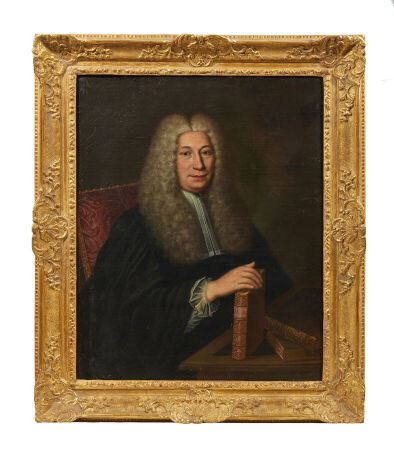 Ecole du XVIIIème sièclePortrait d'un homme de droit ou magistrat ToileHaut. : 90 ; Larg. :  72 cm 450179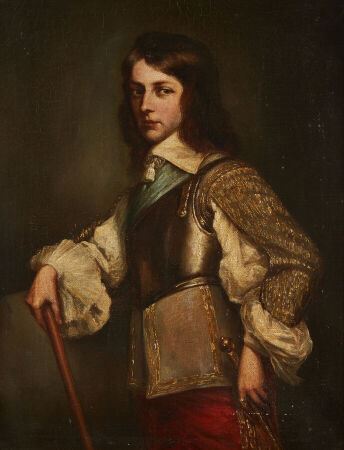 Dans le gout de Adriaen HANNEMANPortrait du prince Henry, duc de Gloucester, vers 1653Toile d'origineHaut. : 41 ; Larg. : 33 cmTrace de signature en bas à gauche et une inscription au revers du châssis "M. Caranoff" avec une étiquetteet un numéro 18un tampon au revers du châssis "Douanes centrales A. T."Reprise du tableau conservé à la National Gallery de Washington620180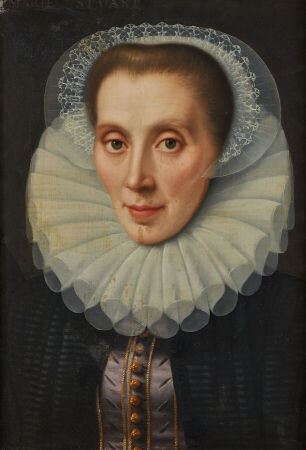 GELDORP (1553-1616)  Attribué à GoztziusPortrait de dame en large collerettePanneau contre collé sur un panneau parquetéHaut. : 49.5 ; Larg. : 35.5 cmPorte une inscription en haut"marie Stuart"4900181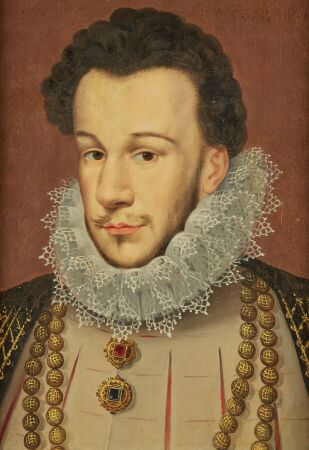 Ecole française vers 1580, entourage de Jean DECOURTPortrait présumé du duc d'AlençonPanneau de chêne parqueté. Le nom du modèle est inscrit en haut.Haut. : 48 ; Larg. : 34 cm1500182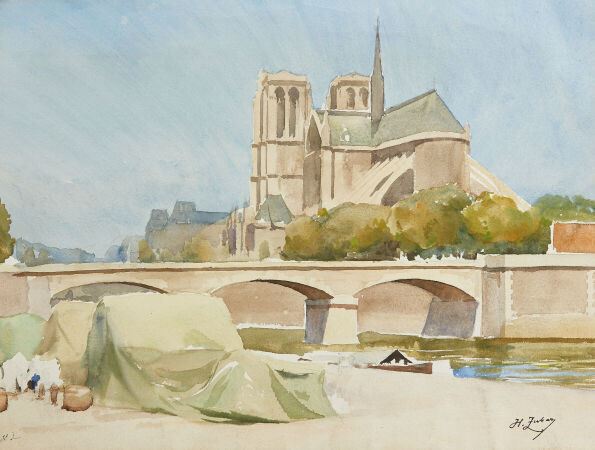 ZUBER Henri (1844-1909)Notre-Dame de Parisaquarelle sur papier monnogrammée en bas à gauchePorte le cachet d'atelier en bas à droiteHaut. : 33 ; Larg. :  43,5 cmAu revers, cachet "Oeuvre Henri Zuber / Catalogue Général"(petite déchirure en haut à gauche)Provenance: Famille de l'artiste250183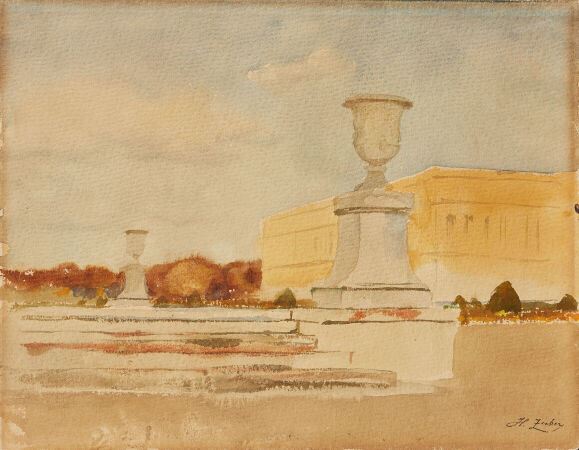 ZUBER Henri (1844-1909)Versaillesaquarelle sur papier signée en bas à droiteHaut. : 21 ; larg. :  27 cmAu revers, cachet "Oeuvre Henri Zuber / Catalogue Général /  série E - n° 105".Provenance: Famille de l'artiste180184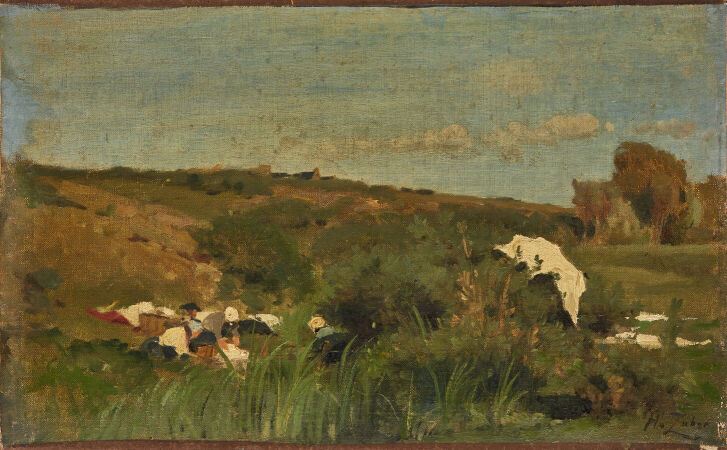 ZUBER Henri (1844-1909)Les lavandièresHuile sur toile contrecollée sur toile, signée en bas à droite  Haut. : 22 ; Larg. :  34,5 cmAu revers, cachet "Oeuvre Henri Zuber / Catalogue Général"(sans châssis)Provenance: Famille de l'artiste250185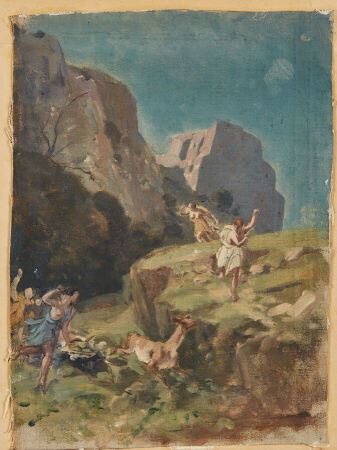 ZUBER Henri (1844-1909)Diane chassant une bicheHuile sur toile Haut. : 31 ; Larg. :  23 cmAu revers, cachet "Oeuvre Henri Zuber / Catalogue Général"(sans châssis)Provenance: Famille de l'artiste300186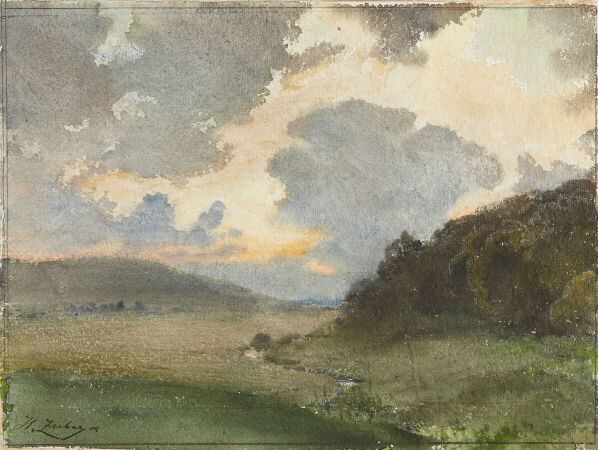 ZUBER Henri (1844-1909)PaysageAquarelle sur papier contrecollée sur carton signée en bas à gauche et datée (19)04 Haut. : 26 x 34 cmProvenance: Famille de l'artiste700187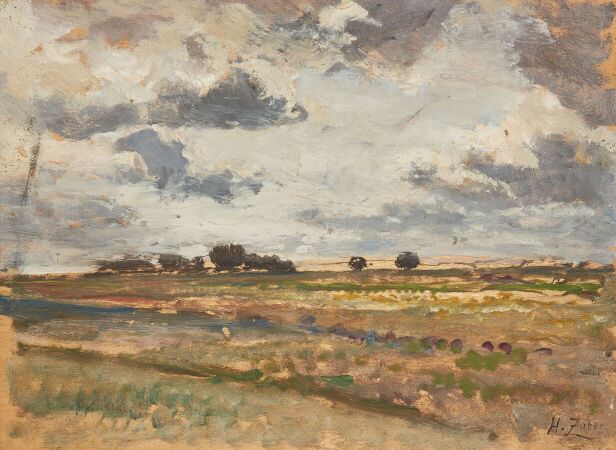 ZUBER Henri (1844-1909)Paysage côtierHuile sur panneau signée en bas à droite Haut. : 25,5 ; Larg. :  34,5 cmAu revers, cachet "Oeuvre Henri Zuber / Catalogue Général"Provenance: Famille de l'artiste500188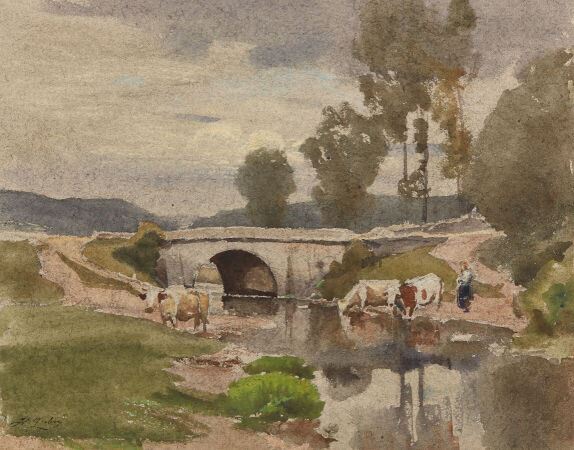 ZUBER Henri (1844-1909)Le passage du guéaquarelle sur papier signée en bas à gaucheHaut. : 23 ; Larg. :  29 cmAu revers, cachet "Oeuvre Henri Zuber / Catalogue Général"Provenance: Famille de l'artiste350189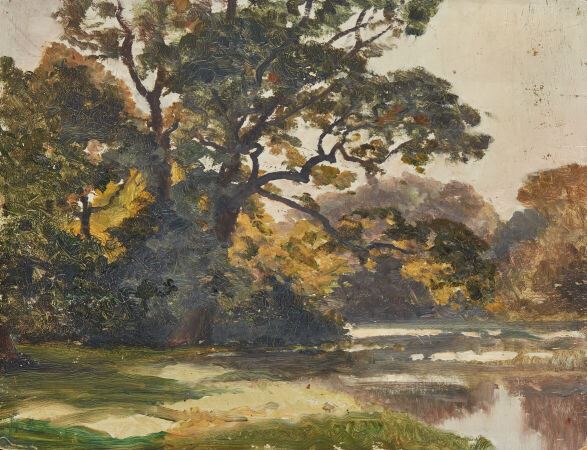 ZUBER Henri (1844-1909)Bord d'étangHuile sur carton monnogrammée en bas à gauche Haut. : 26,5 ; Larg. :  35 cmAu revers, cachet "Oeuvre Henri Zuber / Catalogue Général"Provenance: Famille de l'artiste300190,100006103516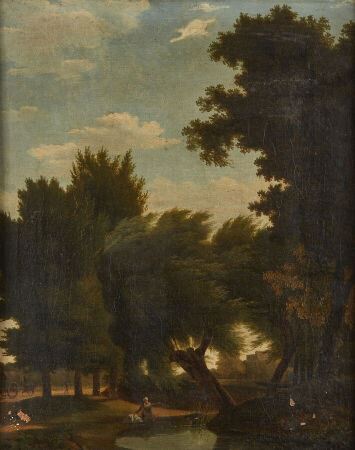 HUET Paul (1803-1869) dans le goûtJeune femme au bord d'un cours d'eauHuile sur toile Haut. : 46 ; Larg. : 35 cm(manques) 100191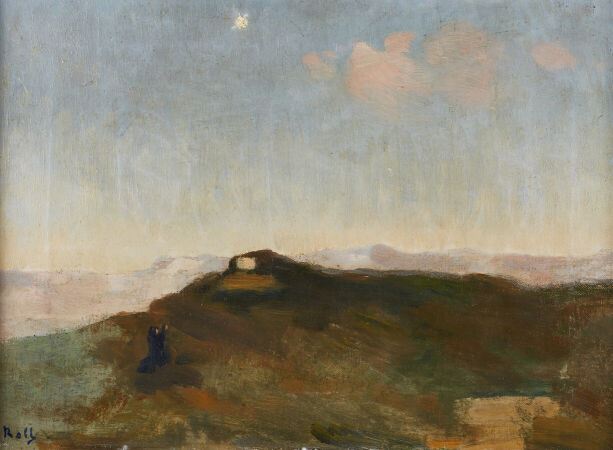 ROLL Alfred Philippe (1846-1919)Paysage au crépuscule ou L'étoile du bergerHuile sur toile, signée en bas à gaucheHaut. : 30 ; Larg. : 41 cm700192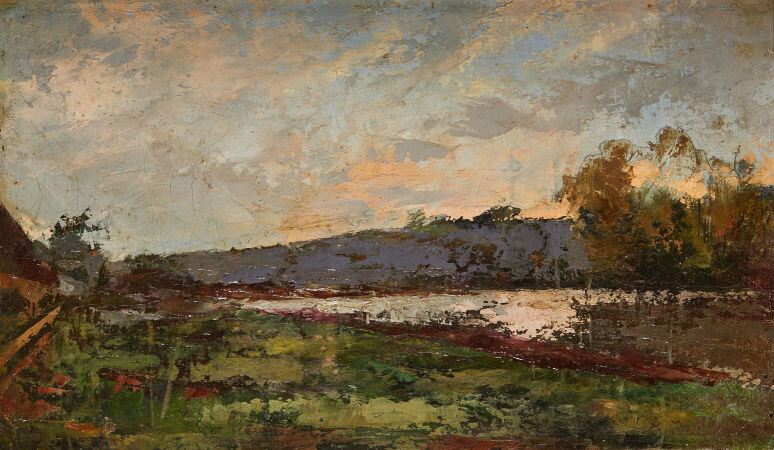 Attribué à RAVIER Auguste (1814-1895)Paysage lacustreHuile sur toileHaut. : 20 ; Larg. : 33 cm550193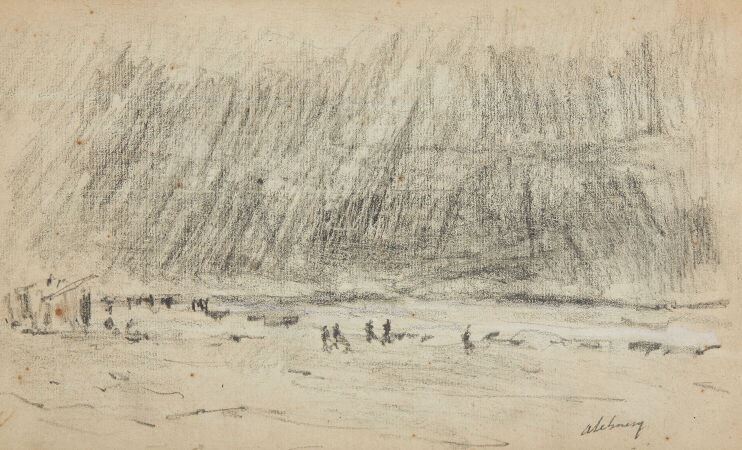 LEBOURG Albert (1849 - 1923)Orage à DeauvilleDessin à la mine de plomb signé en bas à droite, circa 1900Haut. : 18 ; larg. : 30 cm (à vue)550194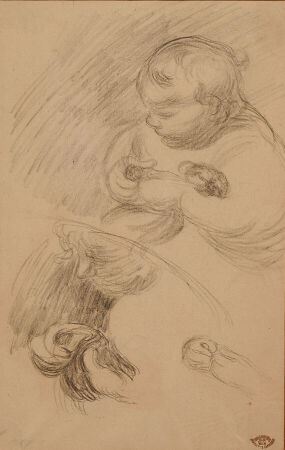 CARRIERE Eugène (1849-1906)Etude d'enfantDessin. Cachet en bas à droite. Haut. : 30 ; Larg. :  20cm320195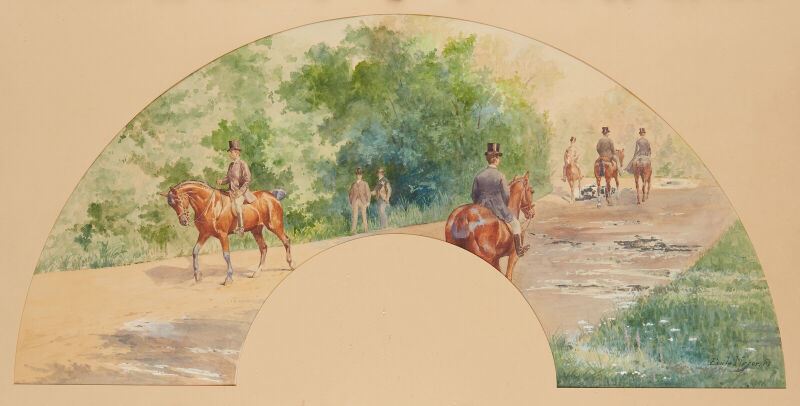 MEYER Émile (1823-1893)La promenade au boisGouache sur papier (projet d'éventail)Haut. : 18 cm ; Larg. : 62,5 cm400196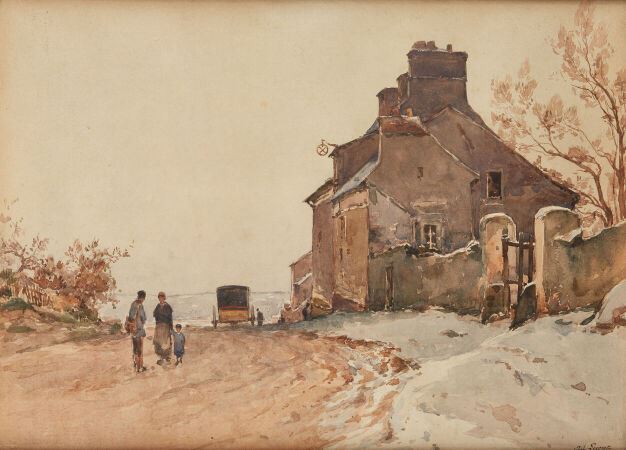 LECOMTE Paul-Emile (1877-1950)Paysage animéAquarelle, signée en bas à droite " Paul Lecomte "Haut. : 27,5 ; Larg. : 38 cm280197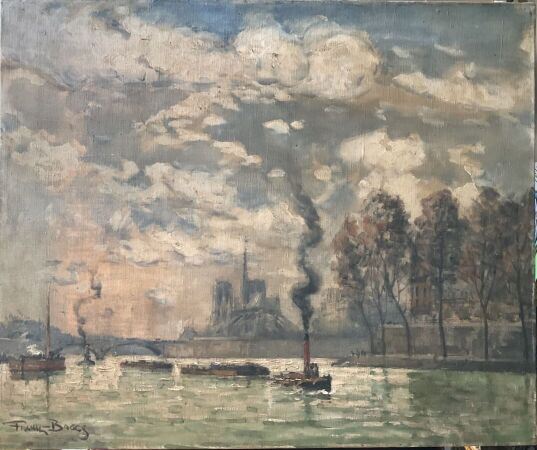 FRANCK BOGGS (1855-1926)Notre Dame, la Seine et les quaisHuile sur toile, signée en bas à gaucheHaut. : 54 ; Larg. : 65 cm198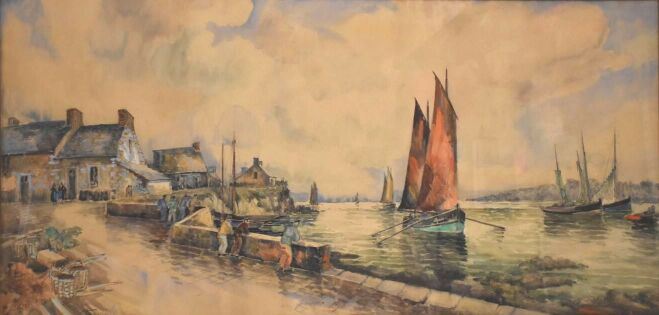 FRANK-WILL (1900-1951)Le retour au port des pêcheursAquarelle et fusain sur papier signée en bas à gauche Haut. : 59 ; Larg. : 119 cm1500199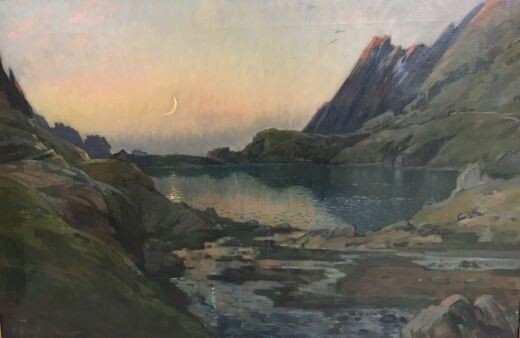 NOZAL Alexandre (1852-1929)"Lac de montagne"Huile sur toile, signée en bas à gaucheHaut. : 55 ; larg. :  81 cm1100200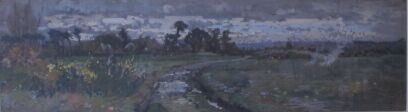 NOZAL Alexandre (1852-1929)"Saint Lunaire, La broussette"Aquarelle et gouache, signée en bas à droite et situéeHaut. : 63 ; Larg. :  18 cm 700201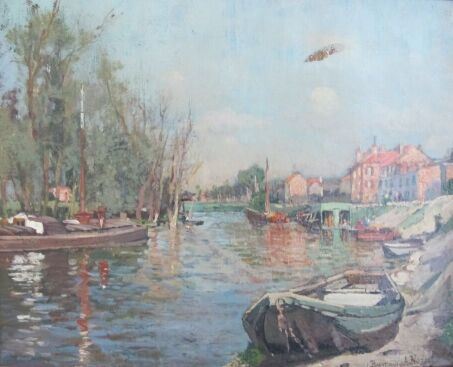 NOZAL Alexandre (1852-1929)Vue du bas MeudonHuile sur toile, signée en bas à droiteHaut. : 33 ; Larg. :  40 cm (accidents et manques)202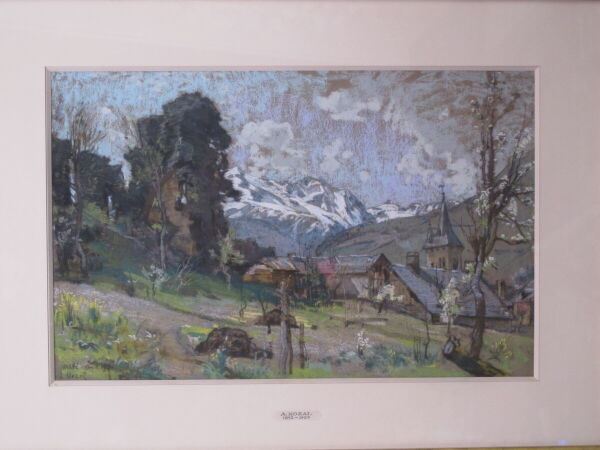 NOZAL Alexandre (1852-1929)"Paysage du Béarn"Pastel, signée en bas à gaucheHaut. : 31 ; Larg. :  49 cm (à vue)500203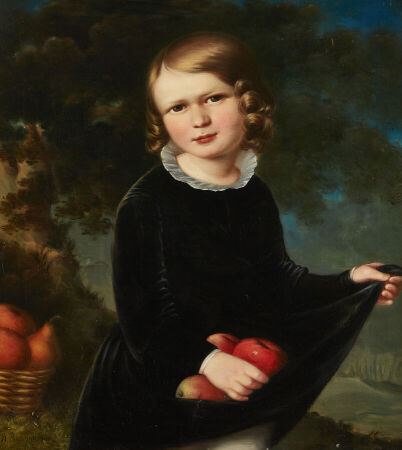 MOKRITSKY Apollon Nikolaevich (1810-1870) Portrait d'enfant aux fruitsHuile sur toile signée en bas à gauche  Haut. : 73 ; Larg. : 66(rentoilé)2500204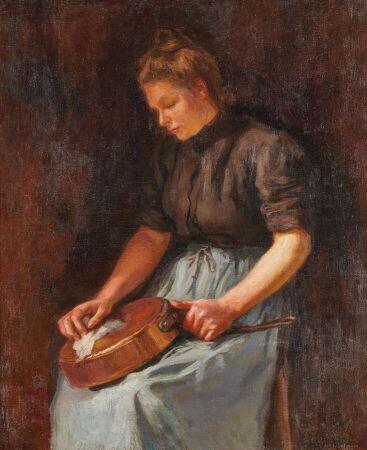 GILBERT Victor (1847-1935)La fermière au cuivreHuile sur toile, trace de signature en bas à droite, contresignée du cachet de la signature sur le chassisHaut. : 74 ; larg. : 60 cm1500205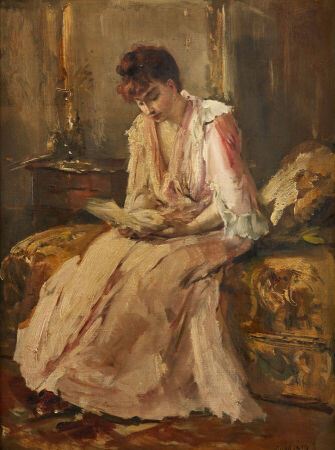 MICHEL-LEVY Henri (1844-1914)La lectureHuile sur toile, signée en bas à droiteHaut. : 61 ; Larg. :  46 cm900206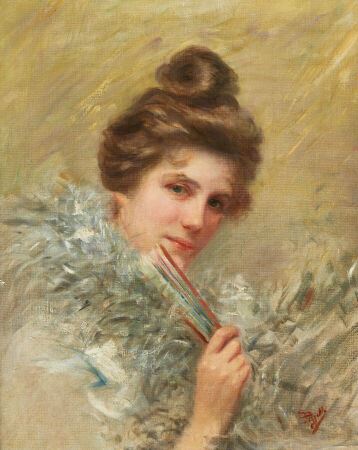 PIZZELLA Edmundo (1868-1941)Élégante à l'éventail Huile sur toile, signée en bas à droiteHaut. : 61 ; Larg. : 50 cm320207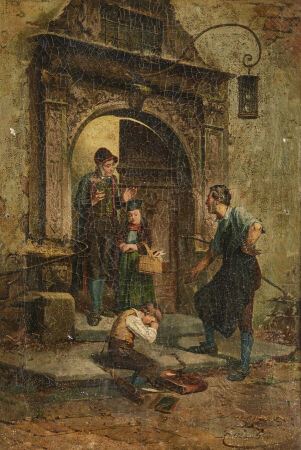 GÉRARD Théodore (1829-1895)La réprimande Huile sur toile, signée en bas à droite Haut. : 63 ; Larg. : 44 cm(trous et manques)100208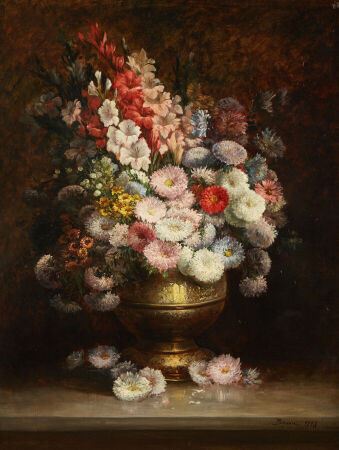 Ecole du XIXème siècle.Nature morte aux fleursHuile sur toile signée Bignon en bas à droite et datée 1883Haut. : 117 ; larg. : 90 cm1900209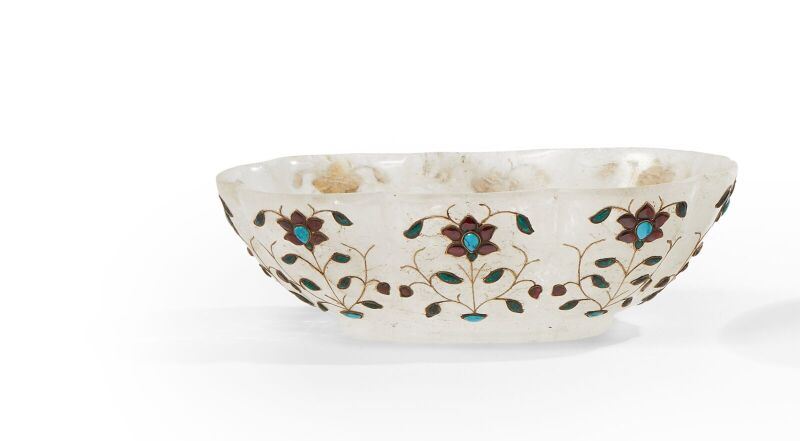 Coupe indienne de forme oblongue polylobée sculptée en cristal des roche reposant sur un talon, ornée de bouquets alternés de fleurs et de tiges bourgeonnantes en incrustations de cabochons en pâte de verre rouge vert et de turquoises en Kundan encadrés et sertis dans des filets doré. Inde.Haut. : 8,5 ; Larg. : 24,5 ; Prof. : 15 cm                                                                      750210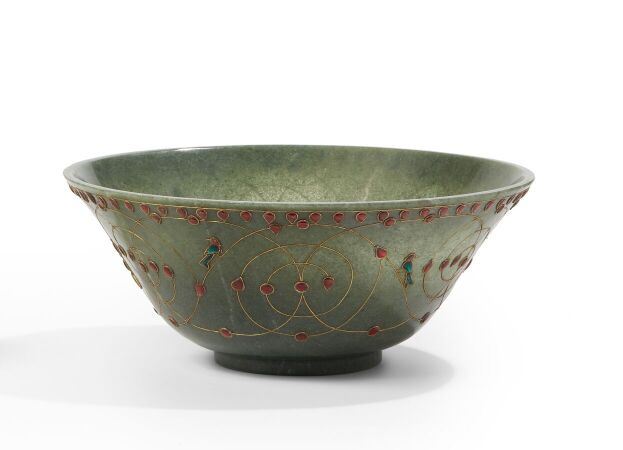 Grande coupe  de forme évasée sculptée en néphrite verte sur piédouche, la panse décorée de larges spirales et d'enroulements de filets dorés figurant autour de branches des oiseaux virevoltant formés par des incrustations de pierres sur émail sertis, le bord de la coupe est ornée d'une large frise composée de cabochons de couleur rouge rubis cerclé de filets damasquinés or. Inde. Haut. : 12 ; Diam. : 28 cm                                                                      1000211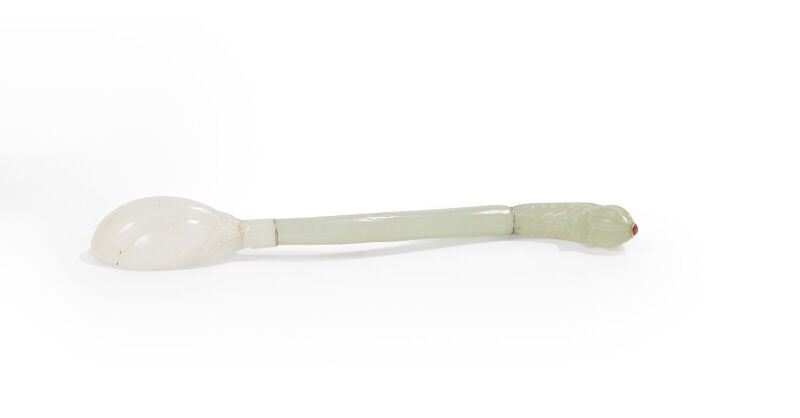 Cuillère de style Moghol en jade céladon à deux tons, finement sculptée et gravée à décor de végétaux se terminant par une prise en forme de tête d'oiseau les yeux en incrustation de deux rubis cerclés d'or. Travail ancien. Inde.Long. : 14,5 cm                                                                                           200212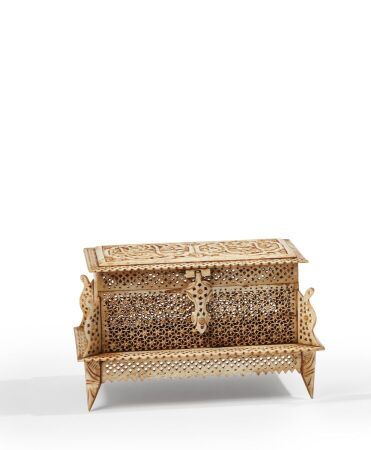 Élégant coffret à parfum quadrangulaire en os sculpté polychrome, reposant sur quatre pieds, à décor de deux médaillons inscrits de calligraphie en thuluth à droite "Ya Selam" Ô messager de la paix,  à gauche "Ya Wehhab" Ô le bienfaiteur. paroi finement sculpté en moucharabieh de motifs floraux et géométriques ajourés. Région du Rajasthan. Inde .Haut. : 12 cm ; Larg. : 19 ; Prof. : 13  cm600213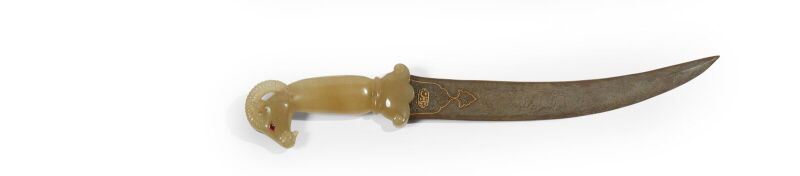 Grande dague indienne de style Moghol. Khanjar sculpté en jade céladon sculpté en forme de tête de bouquetin au yeux incrusté de deux rubis, lame  légèrement courbée en acier gris à damas au talon décoré d'un médaillon gravé en argent figurant des rinceaux, encadré par un filet incrusté d'or et inscrite  dans un cartouche à la gloire du prophète . Deccan région du Berar Inde.   Larg. : 45 cm900214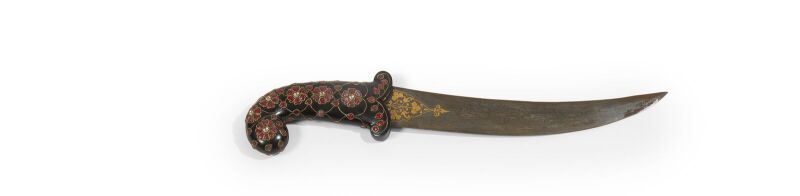 Poignard indien Khanjar à monture asymétrique en crosse, pommeau en jade noire sculpté à décor floral incrusté de pierres et cabochons de verre de couleurs rouge et de quartz sertis dans des filets de métal doré. Forte lame à effet de damas, le talon est décoré de deux médaillons fleuronnés gravés à l'or. (Oxydations). Inde.        Larg. : 43 cm                                                                                                750215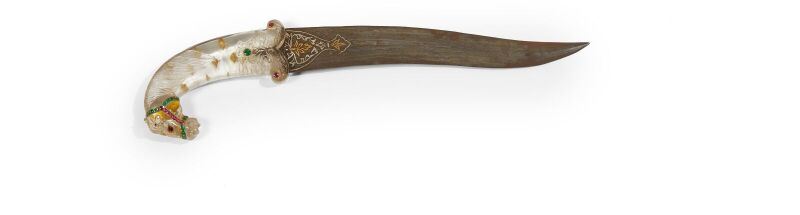 Khanjar Indien à tête de cheval Garde finement ciselé d'un motif floral stylisé en incrustation de cabochons sur émail, lame (légèrement oxydée) en acier gris à damas ornée d'un talon gravé d'un cartouche or et argent à décor de rinceaux, poignée sculptée en cristal de roche  formant une tête de cheval, la crinière rabattue, la bouche entrouverte et les oreilles dressées harnaché d'un licol composé de cabochons en pâte de verre rouge et vert sertis par des filet damasquinés. Région du Rajasthan IndeLarg. : 42 cm                                                                                                 950216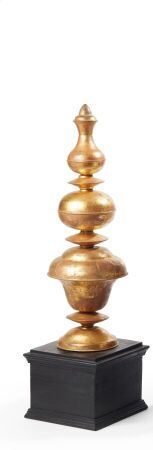 Pinacle d'alem, Turquie ou Inde, probablement XVIIIe ou XIXePièce faîtière en cuivre doré (traces de mercure) composée de sept parties en forme de vase en corolle cannelée, disques biconiques, bulbe sphérique, superposés sur un axe vertical dont le sommet forme un vase piriforme à couvercle conique. partiellement redoré postérieur. Montée sur un socle en teck noirci postérieur.Haut. : 56 cm (hors socle)                                                                     800217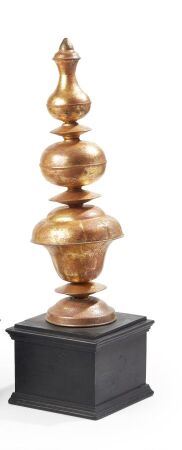 Pinacle d'alem, Turquie ou Inde, probablement XVIIIe ou XIXePièce faîtière en cuivre doré (traces de mercure) composée de sept parties en forme de vase en corolle cannelée, disques biconiques, bulbe sphérique, superposés sur un axe vertical dont le sommet forme un vase piriforme à couvercle conique. partiellement redoré postérieur. Montée sur un socle en teck noirci postérieur.Haut. : 56 cm (hors socle)                                                                     800218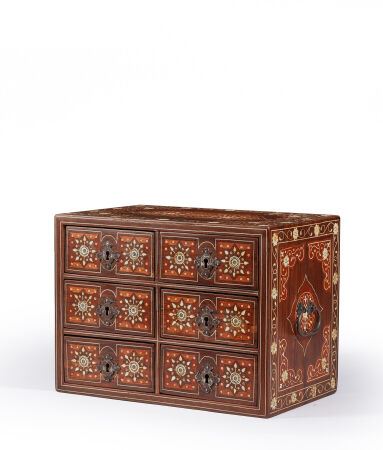 Cabinet de voyage en palissandre à décor de marqueterie d'os à entrelacs, fleurs et médaillons, ouvrant à six tiroirs en façade, les coté garnis de poignées de transport.Travail indo-portugais du XIXe siècleHaut. : 40 ; Larg. : 25 ; Prof. : 30 cm(restaurations, fond à refixer)1200219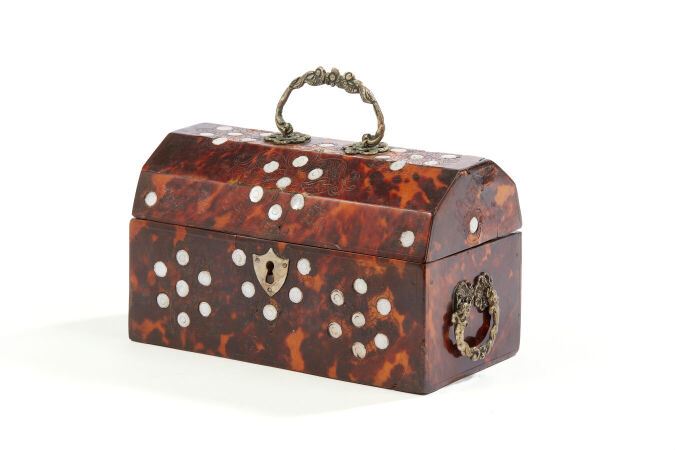 Coffret de voyage en écaille de tortue et incrustations de nacre, le couvercle bombé. Anses mobiles et entrée de serrure probablement en argent. Travail probablement mexicain ou indo-portugais du XVIIIe ou XIXe siècle Haut. : 11,5 ; Larg. : 22 et Prof. : 10,5 cm(restaurations d'usage)950220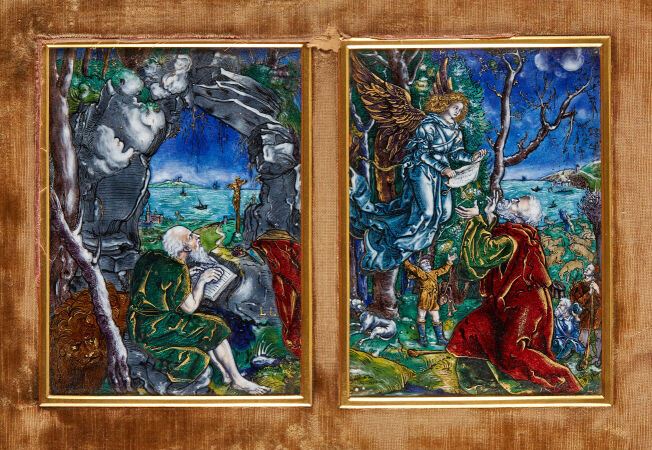 Deux plaques en émail peint polychrome avec rehauts d'or représentant saint Jérôme dans la grotte et Joachim et l'Ange d'après des gravures d'Albrecht Dürer ; monogrammes LL. Contre-émaux noirs.XIXe siècle dans le style des émaux de Limoges de la RenaissanceHauteur d'une plaque à vue : 17 cm - Largeur d'une plaque à vue : 12,5 cmDans des cadres en bois sculpté de rinceaux Haut. totale : 39,7  ;  Larg. totale : 48,8 cm800221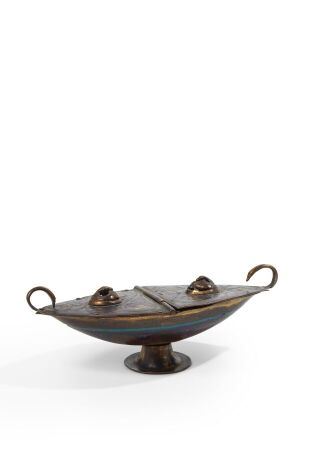 Navette à encens en cuivre champlevé, émaillé, gravé et doré, en forme de mandorle reposant sur un petit piédouche de forme circulaire. Couvercle bipartite à décor de rinceaux munis de deux cabochons ajourés en forme d'animal fantastique enroulé, prises recourbées aux extrémités ; revers orné d'une fleur aux larges pétales. XIXe siècle, dans le style de Limoges du Moyen AgeHaut. : 5,8 ;  Larg. : 19,5 cm(petite déformation au pied, usures à la dorure)1600222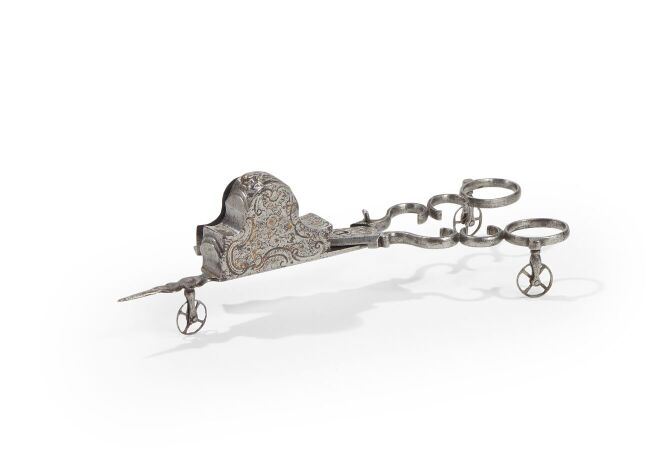 Paire de mouchettes en fer forgé à décor gravé avec restes de dorure orné de motifs rocaille reposant sur trois roulettes.XVIIIème siècle.Long. : 20, 5 cm450223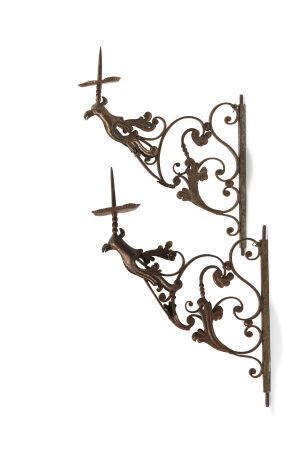 Paire de bras de lumière pique-cierge en fer forgé et doré à décor de volutes feuillagées, la pique et la coupelle supportées par un oiseau.XVIIe siècleHaut. : 53 ;  Larg. : 36 cm(déformations aux coupelles)750224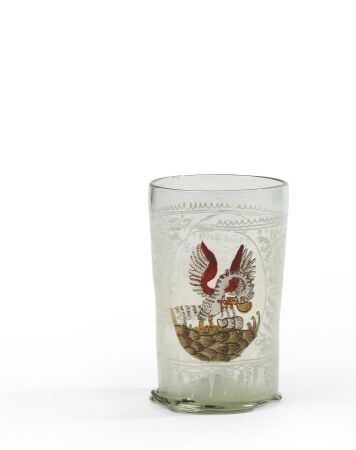 Grand gobelet dit Humpen, en verre transparent émaillé. Corps cylindrique et base bordée d'un bourrelet ; décor, sur une face, du Pélican nourrissant ses petits dans un médaillon, symbole du sacrifice de Jésus et, sur l'autre, d'inscriptions en allemand accompagnées du nom BARBERA OSHWALT/EN, entourage de fleurs et frises stylisées.Allemagne, XVIIe siècleHaut. : 14,2 cm(manques et accidents à la base)600225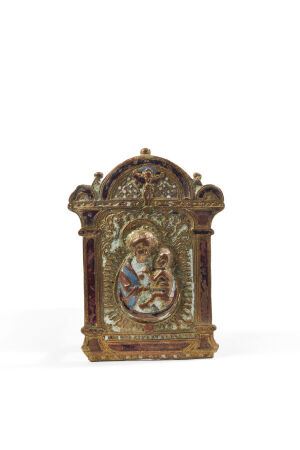 Baiser de Paix en bronze doré et émaillé représentant une Vierge à l'Enfant en buste dans un croissant, encadrement architecturé et Christ en croix sur le fronton. Poignée à l'arrière.Italie ou Espagne, XVIe siècleHaut. : 14,3 ; Larg. : 11 cm(manques aux émaux, poignée d'époque postérieure)650226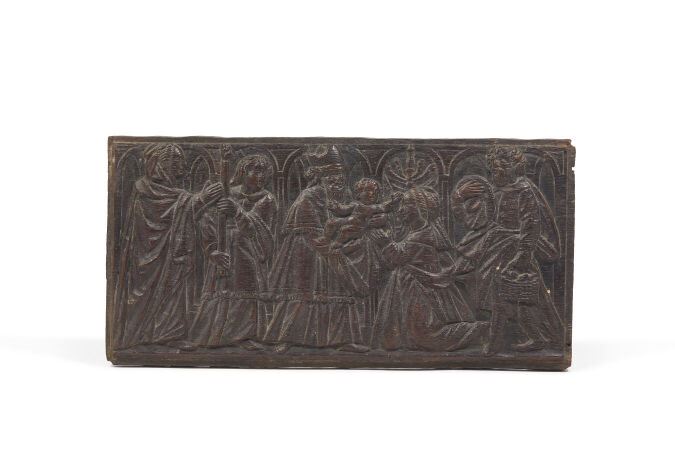 Panneau en chêne sculpté en bas-relief, représentant la Présentation de Jésus au Temple. Sur fond architecturé d'arcades figurant le temple de Jérusalem, Siméon porte l'Enfant dans ses bras devant Marie agenouillée et Joseph tenant un panier ; à gauche, un homme tenant un cierge et la prophétesse Anne les mains jointes.Nord de la France, fin du XVIe siècleHaut. : 20,7 ;  Long. : 42 cm(légers manques)300227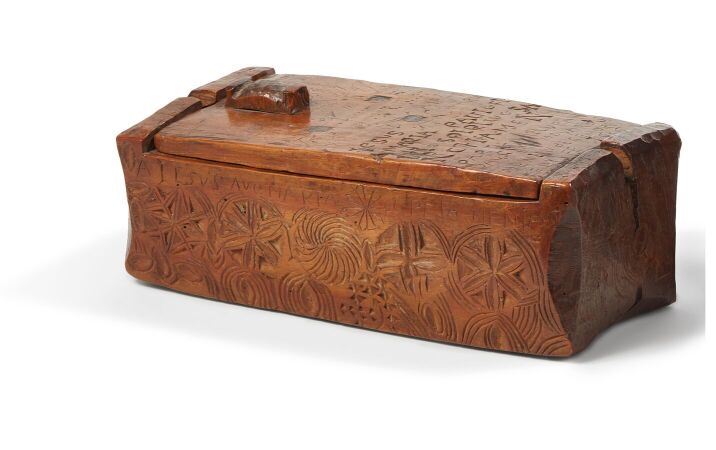 Boîte monoxyle en bois fruitier à décor gravé au couteau de rosaces stylisées et de dents de loup sur les côtés, l'un portant l'inscription A IESUS AVEC MARIA. CREDO MENIAVT, couvercle coulissant à loquet, surmonté d'une prise et gravé de l'inscription A IESUS MARIA PACCI & FILLI SPIRITV & SANCTI. AMEN PAR. IAN AVRANBAV. C MOVARE MENIAV DECEMBRE CE LVY FE 1636.Art Populaire, première moitié du XVIIe siècle, 1636Haut : 10 ;  Long. : 26 ;  Larg. : 11,7 cm - (quelques accidents et manques)850228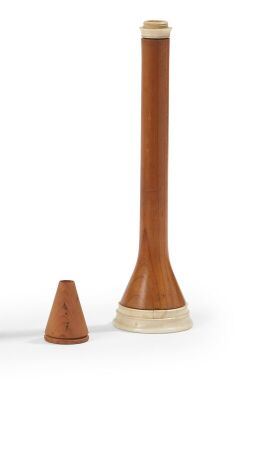 Stéthoscope de Piorry, tige en bois de cèdre et écouteur en ivoire, avec son plessimètre et un cône en bois amovible facilitant la transmission du son.Vers 1830Haut. : 18,3 cm ;  Poids brut : 39,9 g(manque les pièces auriculaires en ivoire, légers accidents)300229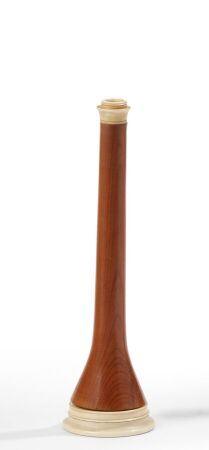 Stéthoscope de Piorry, tige en bois de cèdre et écouteur en ivoire, avec son plessimètre.Vers 1830Haut. : 17,7 cm ;  Poids brut : 39,8 g(manque les pièces auriculaires en ivoire et le cône, légers accidents)300230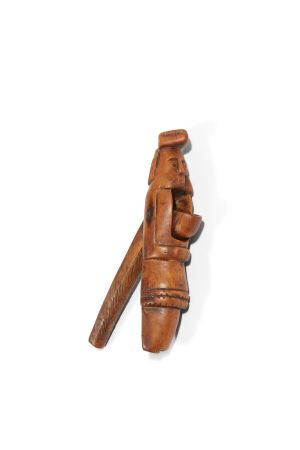 Casse-noisettes en buis sculpté en forme de personnage. Extrémités représentant une tête d'homme coiffé d'un couvre-chef sur une courte chevelure tombant dans la nuque.France, début du XVIIIe siècleHaut. : 15 cm (petits manques)Ouvrage consulté : A. Wagner, The Art & Character of Nutcrackers, The Leavenworth Nutcracker Museum, 2005.700231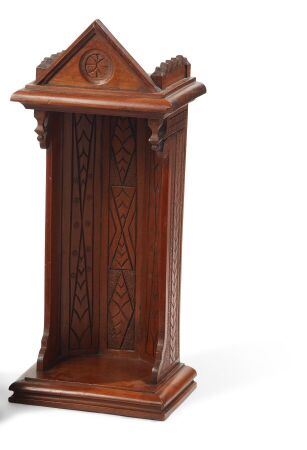 Niche en cerisier sculpté et mouluré. Fronton orné d'une rosace stylisée, intérieur et côtés à décors de motifs géométriques.Normandie, XXe siècleHaut. : 42 cm Inscription au dos A MONTBRAY 1914 40232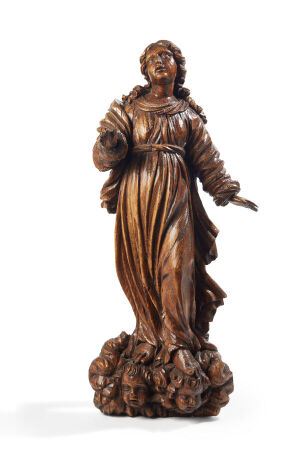 Vierge de l'Assomption en bois de résineux sculpté. Elle se tient debout sur deux têtes d'anges dans des nuées, le visage levé vers le ciel ; elle est vêtue d'une tunique ceinturée et d'un manteau dont un pan revient sur le bras droit.Allemagne, XVIIe siècle Haut. : 78 cm(accidents aux mains d'époque postérieure) 500233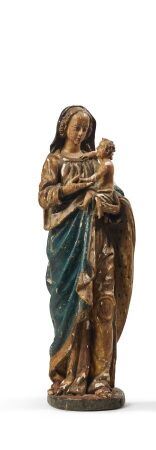 Vierge à l'Enfant en bois sculpté en ronde-bosse, polychromé et doré. Debout et portant l'Enfant sur son côté gauche, Marie est vêtue d'une robe ceinturée à la taille et d'un voile formant manteau au revers décoré d'un semis d'hermines, dont un pan revient sur le devant.XVIIe siècleHaut. : 49 cm(reprises à la polychromie et à la dorure, quelques accidents,)750234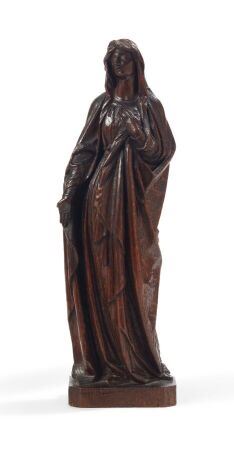 Vierge de Calvaire en chêne sculpté en ronde-bosse. Elle est vêtue d'une longue robe ceinturée à la taille sous un voile formant manteau dont un pan revient sur le devant. Base monoxyle octogonale. XVIIIe siècleHaut. : 27 cmMonogramme CG entrelacés sur la base(manque le pouce à la main gauche)200235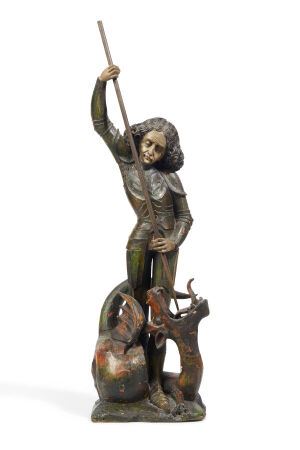 Saint Georges terrassant le Dragon en bois sculpté et polychromé. Debout, il est revêtu d'une armure, et plante la pointe de sa lance dans la gueule du dragon.XIXe siècle dans le style allemand du XVe siècle Haut. : 76 cm(légers accidents et manques, lance postérieure)600236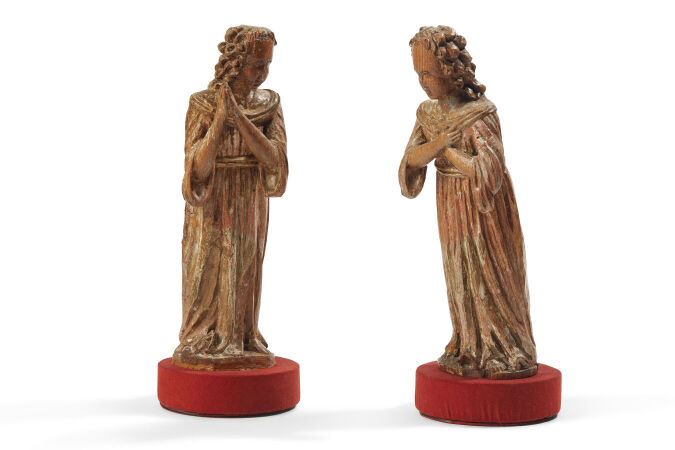 Paire d'anges adorateurs en chêne sculpté en ronde-bosse avec reste de polychromie. Debout et légèrement penchés en avant, l'un a les mains jointes, l'autre, les bras croisés sur la poitrine. XVIIe siècleHaut. : 36,5 cm Soclés(petits manques)700237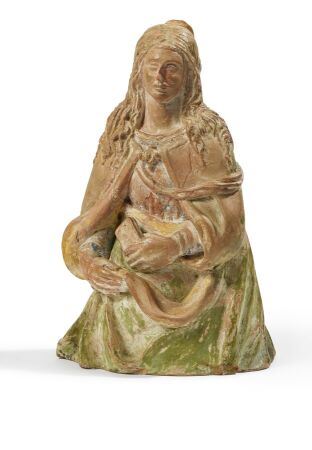 Buste de Vierge ou de sainte Femme en terre cuite polychromée. Un livre dans sa main gauche, elle est vêtue d'une robe et d'un manteau, agrafé sur la poitrine, dont elle retient un pan de son autre main.Fin du XVIe/début du XVIIe siècleHaut : 27,5 cm(petits accidents  dot des cassures)500 / 700 400238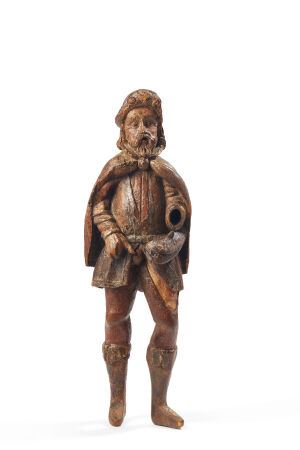 Saint Roch en bois sculpté en ronde-bosse et polychromé. Debout, en costume de pèlerin, il montre de son index le bubon pesteux sur sa jambe.Dernier tiers du XVIe siècle.Haut. : 57 cm(manques, dont la main gauche)300239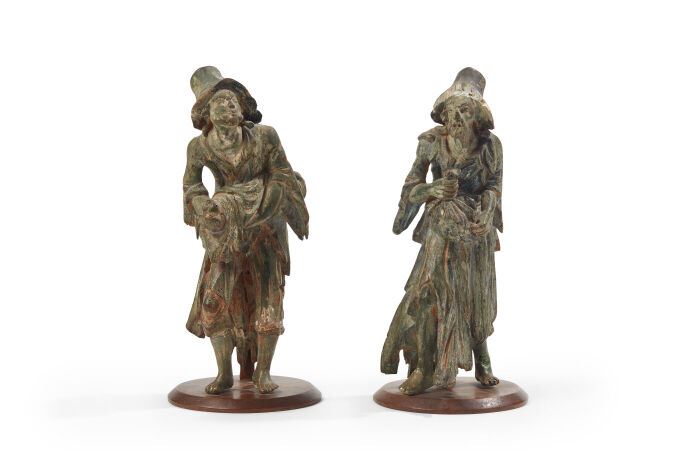 Paire de gueux en bois sculpté et monochromé vert. Ils sont coiffés d'un chapeau et vêtu de haillons, l'un porte un baluchon devant lui, l'autre un enfant emmailloté. Dans le goût de Jacques Callot, XVIIe siècleHaut : 24 cm et 23,5 cmSoclés(petits manques et accidents)500240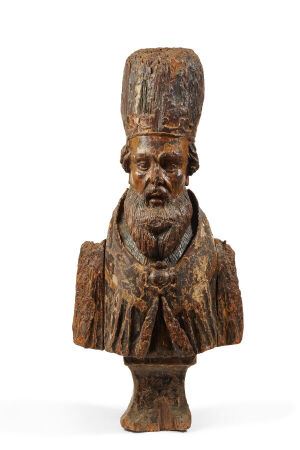 Buste du pape en bois sculpté, polychromé avec rehauts de dorure. Tête couronnée par une importante tiare ornée de fleurons, visage aux grands yeux ronds, bouche entrouverte avec grande barbe bifide ; il est vêtu d'une chape retenue par un fermail à cabochon central entouré de volutes ; piédouche monoxyle à pans coupés centré d'une fleur. Vers 1700Haut. : 102 cm(accidents, manques et vermoulures)600241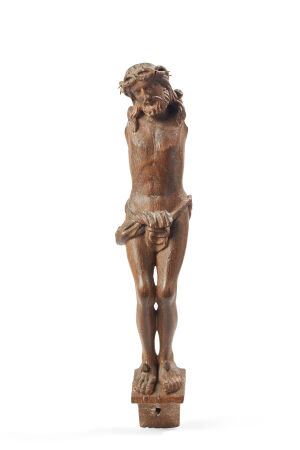 Christ en chêne sculpté. Tête aux yeux clos, ceinte d'une couronne d'épines entrelacées, , périzonium court retenu par une cordelette, jambes fléchies et pieds parallèles reposant sur un suppedaneum.Fin du XVIe siècleHaut. : 60 cm(quelques accidents et manques dont les bras)320242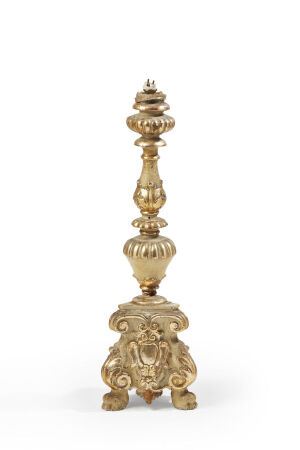 Chandelier en bois sculpté en partie doré. Fût en vase godronné et balustre orné de feuilles d'acanthe, noeud en collerette ; base tripode feuillagée à décor de volutes et de cartouches, reposant sur des pieds griffes.XVIIe siècleHaut. : 64,5 cm(accidents et manques, monté en lampe) 80243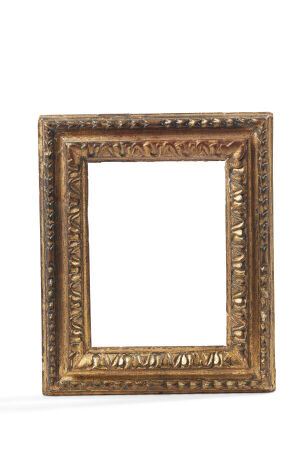 Cadre en chêne sculpté, mouluré et doré à décor de rais-de-coeur et d'un tore de laurier.XVIIe siècleHaut. : 32,8 ;  Larg. : 27 cmVue : Haut. : 21,5 ;  Larg. : 15,5 cm(manques à la dorure, légers accidents) 300244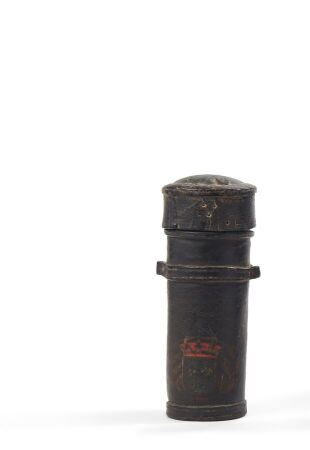 Etui de messager de forme cylindrique en cuir bouilli, orné des armoiries de France d'azur à trois fleurs-de-lis d'or ; timbré de la couronne royale fleurdelisée fermée ; supporté de deux palmes à dextre et senestre. Passants latéraux.XVIIe siècle Haut. : 17,5 cm(quelques manques et craquelures)300245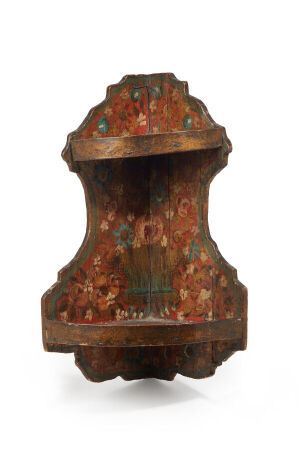 Etagère d'angle à deux niveaux de forme cintrée, en bois polychromé et doré, à décor de fruits et de fleurs sur fond orangé.XIXe siècleHaut. : 47 cm(accidents et manques)60246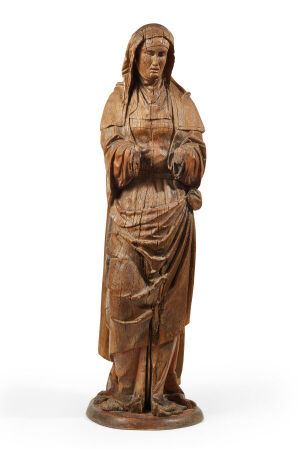 Nord de la France, XVIème siècleSainte femmeFort relief en chêneAccidents, manques et restaurationsHaut. :  102 cm500247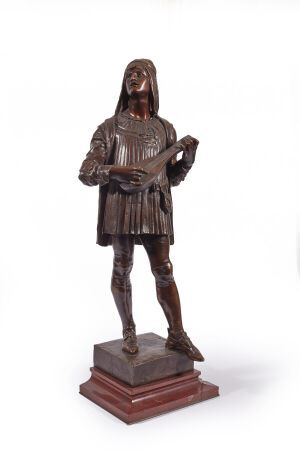 MARIOTON Eugène (1857-1933)Joueur de LuthBronze à patine brune nuancée de rouge Signé « A MARIOTON Sc » sur la terrassePorte le numéro « 681 » à l'arrière de la terrasse et au-dessous de l'oeuvreHaut. : 85 cm dont une base en marbre rouge griotte et bronze doré H. : 7cm Accidents et restauration à la baseEugène Marioton, frère du sculpteur Claudius Marioton, consacre sa carrière artistique à la sculpture et à la gravure de médailles. Ses débuts au Salon de 1882 annoncent une production abondante qui se maintient pendant une cinquantaine d'années. Son oeuvre se caractérise par la diversité des sujets traités (portraits, scènes antiques, allégories, de genre).680248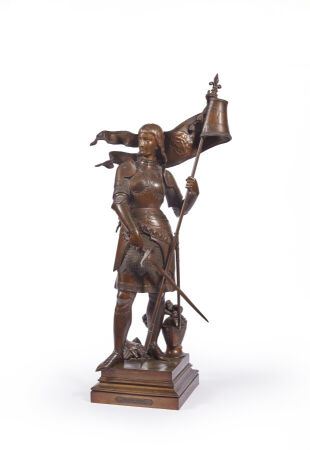 GERMAIN Jean-Baptiste (1841-1910)Jeanne d’ArcBronze à patine brun clairSigné « J.B. Germain » sur la terrasseTitré « JEANNE D’ARC / Par J.B. GERMAIN (médaillé au Salon) » dans un cartoucheH. 80 cmŒuvre en rapport : Jean-Baptiste Germain, Jeanne d’Arc, bronze argenté, signé « J. Bte GERMAIN » sur la terrasse, dédicacé «à Monseigneur le Duc d’Orléans », H. 55 x L. 24 cm, Eu, musée Louis-Philippe, inv. 2000.12.7Jean-Baptiste Germain, élève de Dumont et de Gumery, présente le modèle en bronze de Jeanne d’Arc au salon de 1879. Cette figure, considérée par Michelet comme une « sainte laïque », obtient une place majeure et hautement symbolique à la fin du XIXème siècle, quelques années avant d’être canonisée en 1920. Germain représente la Pucelle sous des allures de guerrière qui chassa l’envahisseur, une allusion certaine au patriotisme d’alors et aux différentes guerres qui ont ponctué la fin du XIXème siècle. 1300249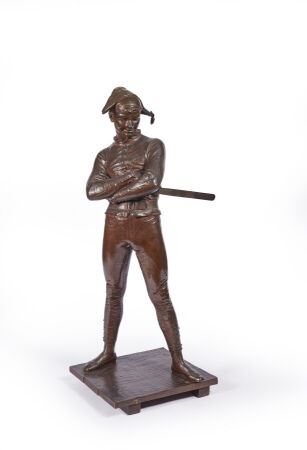 DE SAINT MARCEAUX René(1845-1915)ArlequinBronze à patine brun clair nuancéSigné et daté Saint Marceaux 1879 sur la terrassePorte le cachet « Réduction mécanique A. COLLAS »Porte la marque du fondeur « F.BARBEDIENNE. Fondeur. Paris » et le n°666Haut. : 67.5 cmOEuvres en rapport : -René de Saint-Marceaux, Arlequin, 1879, plâtre, signé et daté « ST MARCEVX / 1879 », H. 175 x L. 65,7 x P. 62 cm, Reims, musée des Beaux-Arts, inv. 880.19.1 ;-René de Saint-Marceaux, Arlequin, 1879, bronze, fonte Barbedienne, signé « ST MARCEAVX / 1879 », H. 34,2 x L. 17 x P. 11,8 cm, Reims, musée des Beaux-Arts, inv. 941.3.208.Littérature en rapport : Florence Rionnet, Les Bronzes Barbedienne. Une dynastie de fondeurs 1834-1954, Paris, Arthena, 2016, modèle répertorié sous le n° cat.1182, p. 390, reproduit p. 167Charles-René de Saint-Marceaux, élève de Jouffroy, s'illustre au Salon de 1883 avec une importante sculpture en marbre représentant un Arlequin puis, de nouveau à l'Exposition Universelle de 1889, avec le même modèle en bronze. Le public accueille l'Arlequin avec un vif enthousiasme, le traitement réaliste du visage masqué arborant un sourire narquois et  la terrasse traitée en plancher de théâtre surprenant les visiteurs. Le succès du modèle aboutit à une production dans six dimensions par le fondeur Barbedienne à partir de 1880.  La maison de ventes volontaires s'engage à informer Sculpture & Collection de la date de la vente et du numéro de lot de l'oeuvre estimée 1200250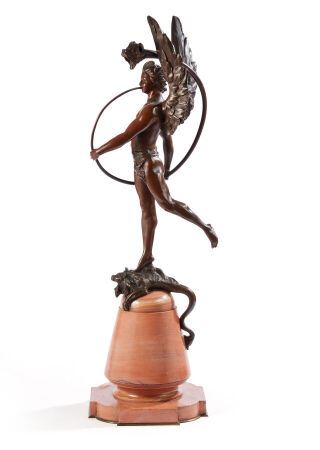 RIVIERE Théodore (1857-1912)Allégorie de la RenomméeBronze à patine bruneSigné « Rivière » derrière la patte gauche du lionBase en marbre rose et bronze doréHaut. totale :  86 cm 1200251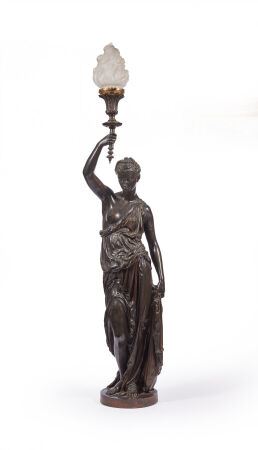 DUBOIS Paul (1829-1905Torchère Bronze à patine brune d'ameublement, torchère montée à l'électricitéSigné « P DUBOIS » sur la terrassePorte la marque du fondeur « F. BARBEDIENNE FONDEUR » et le cachet « Réduction mécanique Achille Collas »Haut. : 115 cm 2300252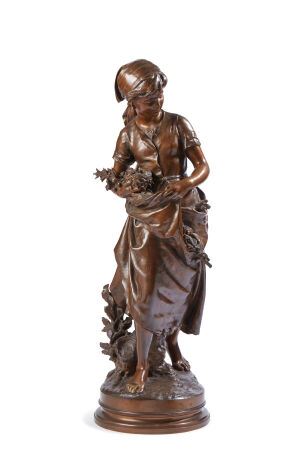 Mathurin Moreau (1822-1912)Jeune fille au nidBronze à patine brune nuancée de rougeSigné « Moreau Math. »H. 73 cmIl repose sur un socle tournantMathurin Moreau (1822-1912) fait partie d'une dynastie de sculpteurs originaire de Dijon. Il entre en 1841 à l'École des Beaux-Arts et suit l'enseignement de Dumont et Ramey. Second prix de Rome dès 1842, il expose au Salon à partir de 1848. Son oeuvre se compose de commandes officielles pour des monuments parisiens et d'un grand nombre de statuettes et groupes à sujets décoratifs à l'instar de cette charmante fille ayant trouvé un nid, qui connaissent un vif succès.1400253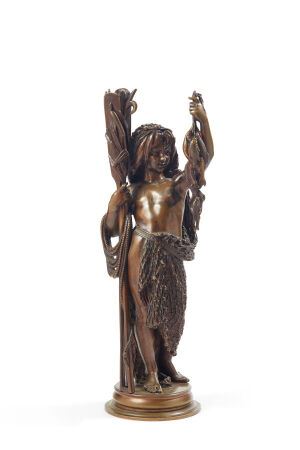 CARRIER-BELLEUSE Albert-Ernest  (1824-1887)La pêcheBronze à patine bruneSigné « CARRIER BELLEUSE » sur la terrasseHaut. : 49,5 cmAlbert-Ernest Carrier-Belleuse, considéré comme l'un des plus importants sculpteurs de la findu XIXème siècle, maître du célèbre Auguste Rodin, a édité un grand nombre de ses bronzesd'ornement comme cette figure de pêcheuse souvent mise en paire avec un chasseur afind'orner une garniture de cheminée.700254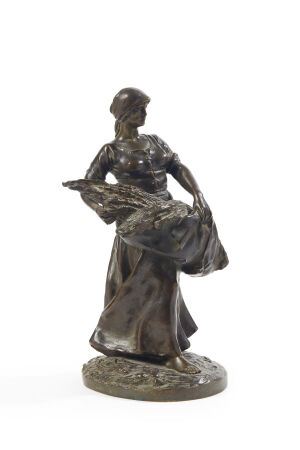 LARROUX Antonin(1859-1931)La MoissonBronze à patine brune, entre 1900 et 1914Signé « A. Larroux » sur la terrassePorte les numéros « 16 » et les lettres « LB » sur la bordure de la terrassePorte l'insert de l'éditeur Goldscheider à l'intérieurHaut. : 35,5 cmLittérature en rapport :-Ora Pinhas, Goldscheider, a catalogue of selected models, Shepton Beauchamp, Somerset,Richar Denis, 2006, p. 193Élève d'Henry Maurette, Jean-Antoine-Marie Idrac et Alexandre Falguière, Antonin Larrouxprésente au Salon des Artistes Français des sujets évoquant les travaux des champs :Moissonneur et vendangeuse en 1902, Les Vendanges en 1905, et la Faneuse en 1906.700255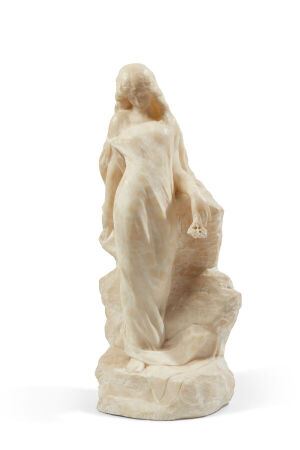 GAMBOGI Giuseppe (1862-1938)Nymphe au rocherSculpture en albâtreSigné sur le rocher « GAMBOGI »Haut. : 60 cmSculpteur italien, Giuseppe Gambogi expose dans plusieurs salons parisiens. Il travaille desthèmes inspirés de la mythologie dans le goût « Art Déco », en marbre ou en albâtre.600256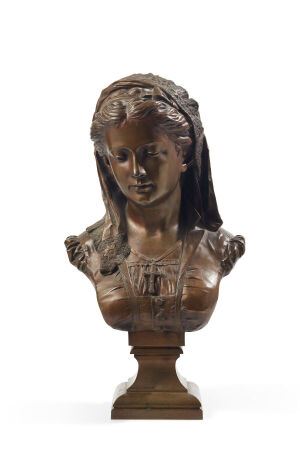 A. MARECHAL (actif au XIXème siècle)Buste de jeune femmeBuste en bronze à patine brun clairSigné et daté « A. Maréchal 1879 » sous le sein gaucheHaut.: 55 cm300257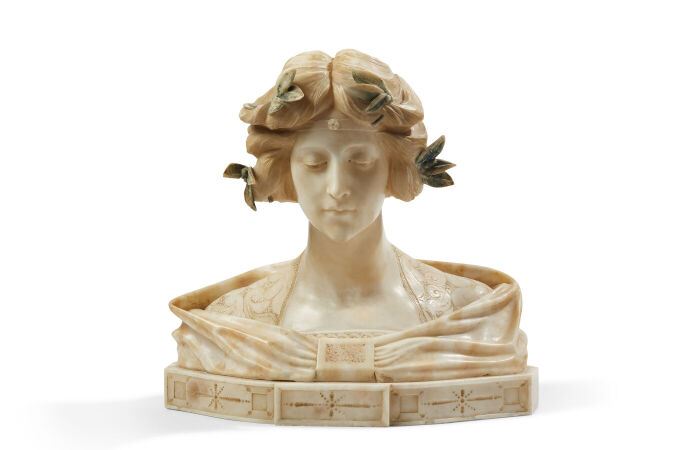 École française vers 1900Buste de jeune femme lauréeMarbre blanc et polychroméHaut. :  45 cm500258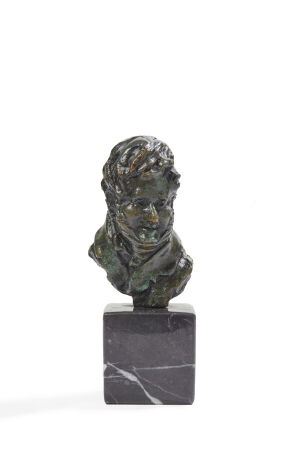 DAUMIER Honoré (1808-1879)Tête d'homme souriant, buste présumé de M. Ferey, président de la CourBronze patiné, monogrammé "h.d."Date de création vers 1835-1838Haut. : 14 cm (hors tout)Bibliographie : - M. Gobin, Daumier sculpteur. Catalogue raisonné, Genève, Callier, 1952, ill. 38- M. Lecomte, Daumier sculpteur. Les figurines et autres sculpteurs, Paris, Presses artistiques, 1979, ill. 38Exposition : Un bronze similaire exposé au Chateau de Blois, Hommage à Honoré Daumier, 1968, cat. 476.500259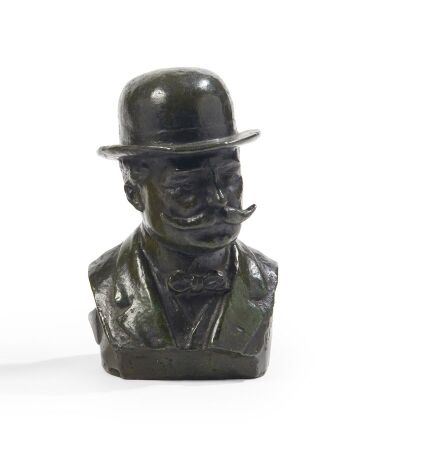 FROMENT-MEURICE Jacques  (1864-1947)Buste d'hommeBronze à patine verteSigné « J. Froment-Meurice » sur l'épaule gaucheHaut. :  14 cmÉlève d'Henri Chapu, Jacques Froment-Meurice réalise plusieurs monuments en hommage àFrédéric Chopin ou encore à Théodore Géricault. Il se spécialise également dans la sculptureanimalière et plus particulièrement des équidés.400260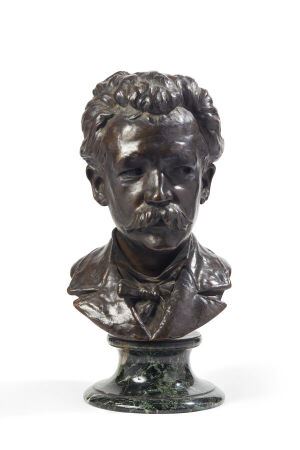 RINGEL D'ILLZACH Jean-Désiré  (1847-1916)Portrait d'Achille PathierBuste en bronze à patine brunePorte la marque du fondeur « A Rolland. Fondeur »Porte la dédicace « à l'ami Achille Pathier / souvenir RINGEL 1876 »Haut. :  41 cm et piédouche en marbre Haut. :  13 cmOEuvre en rapport :-Jean Désiré Ringel d'Illzach, Achille Pathier, 1876, médaillon en plâtre, diam. 13,7 cm,Strasbourg, musée d'art modern et contemporain, inv. 55.998.0.62.Ce buste est celui du chimiste Achille Pathier réalisé en 1876 par Jean-Désiré Ringel d'Illzach,élève d'Alexandre Falguière à l'École des Beaux-Arts. La même année, il réalise le portrait enmédaillon de l'ingénieur. De 1873 à 1889, Ringel d'Illzach expose au Salon des artistesfrançais où il présente de nombreux portraits en buste et en médaillon. Son travail demédailleur est particulièrement apprécié par le public, il reçoit des commandes de la revueL'Art et de l'État qui font sa renommée.1500261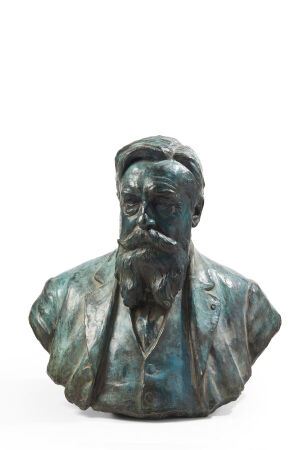 MAILLARD Auguste(1864-1944)Portrait d'hommeBuste en bronze à patine verteSigné et daté sur l'épaule gauche « Aug. Maillard / 1920 »Porte la marque du fondeur « ALEXIS RUDIER/ Fondeur PARIS »Haut. :  61 cmÉlève d'Alexandre Falguière, Auguste Maillard expose au Salon des artistes français dès1855. On lui doit de nombreux monuments commémoratifs et bustes de personnalités.300262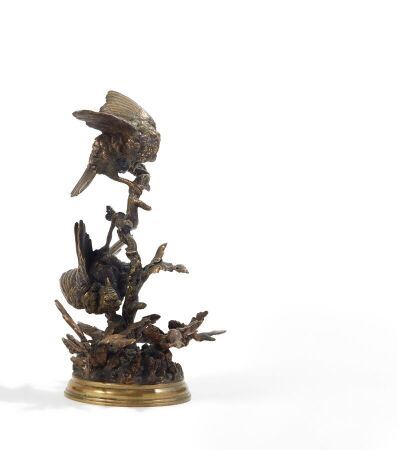 PAUTROT Ferdinand (1832-1874)Moineaux sur une brancheBronze à patine bruneSigné « F. PAUTROT » sur la terrasseHaut. :   22,4 cmEncrassement, feuille mobile200263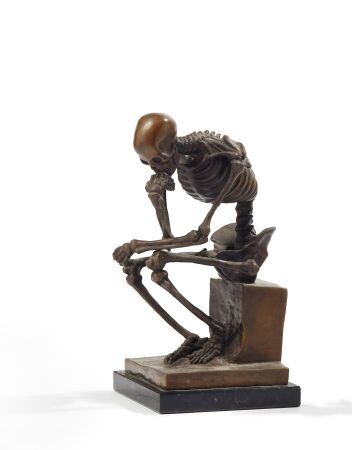 FRANCE, XXème siècleLe penseur squeletteBronze à patine brunePorte la signature « BILLETE » ?Haut. :  24,5 cm et base en marbre noir Haut. : 2 cmEncrassementÀ travers ce momento mori, l'artiste s'inspire directement du célèbre Penseur d'AugusteRodin réalisé en 1880 pour le tympan de La Porte de l'Enfer.450264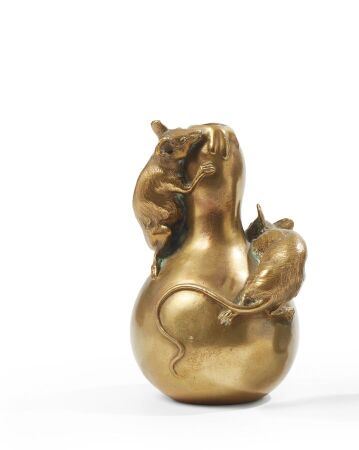 JONCHERY Charles Émile (1873-1937)Vase aux sourisBronze doréSigné « Jonchery » sur la panseHaut. :  15 cm260265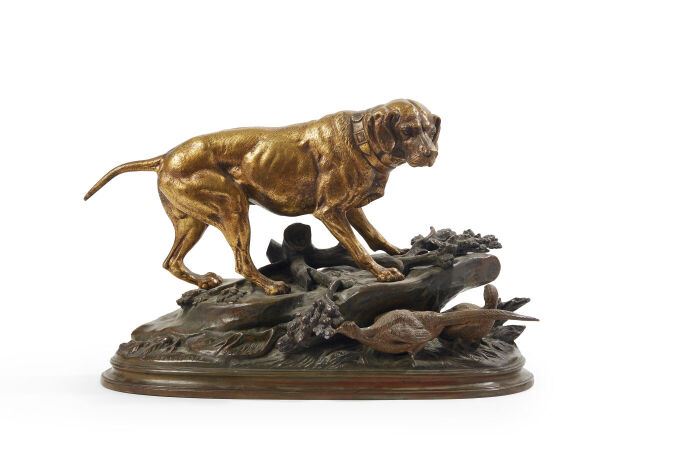 DELABRIERRE Paul-Edouard  (1829-1912)Chien de chasse aux faisansBronze à triple patine dorée, brune et verteSigné « DELABRIERRE » sur la terrasseHaut. : 27,5 cm et la terrasse 41 x 18, 5 cmPaul-Edouard Delabrièrre débute en tant que peintre aux côtés de Jean-Baptiste Delestre.Admirant l'oeuvre d'Antoine-Louis Barye, il dédie ensuite sa carrière à la sculpture animalière400266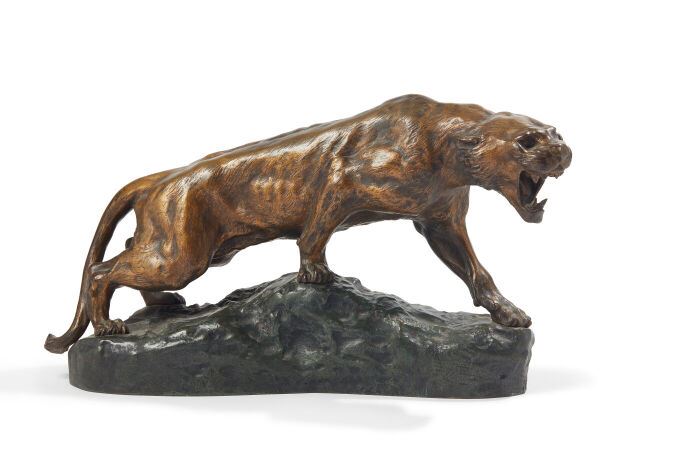 CARTIER Thomas (1879-1943)Lionne rugissanteBronze à double patine brun clair et verteSigné « TH CARTIER » sur la terrasseHaut. :  29,5 et terrasse 47 x 14 cmThomas Cartier se forme à la sculpture animalière auprès de Georges Gardet. Il expose auSalon des Artistes français à partir de 1904 et y reçoit une médaille d'or en 1927.500267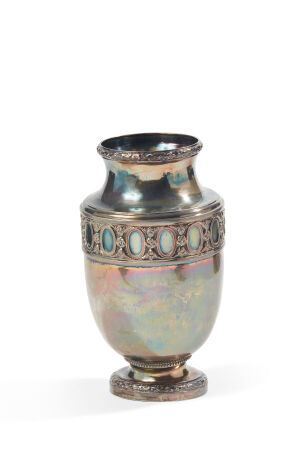 Maison RISLER ET CARREVase balustre de style Louis XVI en argent, la panse à décor d'une frise d'entrelacs, le col et le piédouche d'une frise de feuilles de laurier.Poids : 1100 gr   Haut. : 32 cm(La base faussée)400268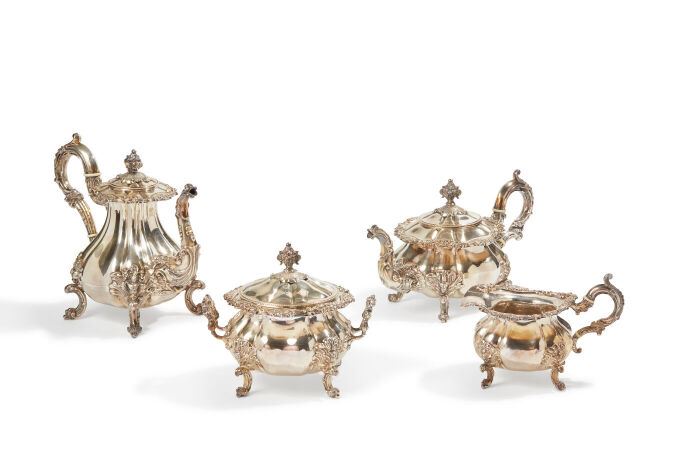 Partie de service à thé et café en argent à décor rocaille, coomprenant  une cafetière, une théière, un pot à lait, un sucrier couvert(petits enfoncements sur le tout)Poids brut : 2650 gr1000269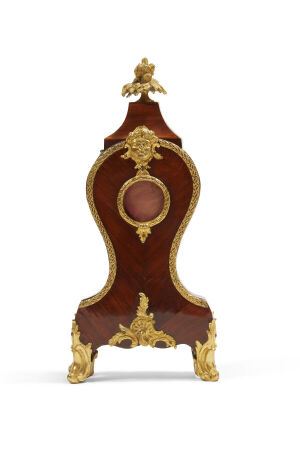 Porte-montre de forme violonée en bois de placage.Ornementation de bronzes ciselés et dorés.Style Louis XVHaut. :  33 cm 400270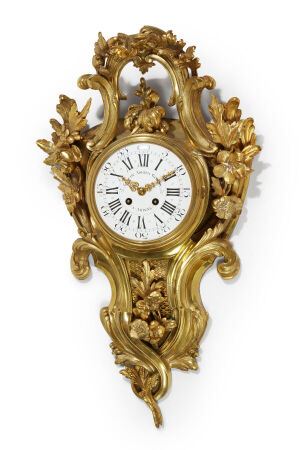 Cartel d'applique en bronze doré à décor  de rocailles et branchages fleuris, le cadran émaillé blanc à chiffres romains signé Claude Adrien GORET à Amiens, le mouvement à suspension de type Brocot signé TROUILLE à Amiens.Style Louis XV, époque Napoléon III.Haut. : 56 ; Larg. : 32 cm 400271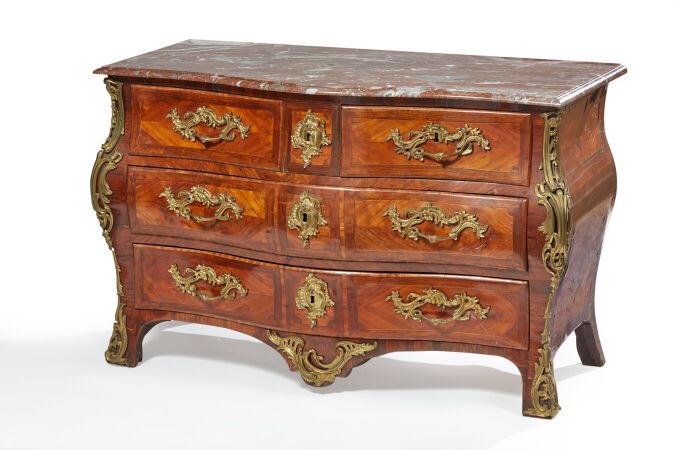 Commode galbée en bois de placage marqueté en feuilles, ouvrant par quatre tiroirs sur trois rangs. Ornementation de bronzes ciselés et dorés à décor feuillagé.Estampille de Pierre ROUSSEL, reçu Maître en 1745, et poinçon de la Jurande des Menuisiers-Ebénistes, JME.Dessus de marbre brun veiné gris (rapporté).Epoque Louis XV.Haut. : 83 ; Larg. : 134 ; Prof. : 65 cm(accidents au placage et restaurations, une planche du fond accidentée)1300272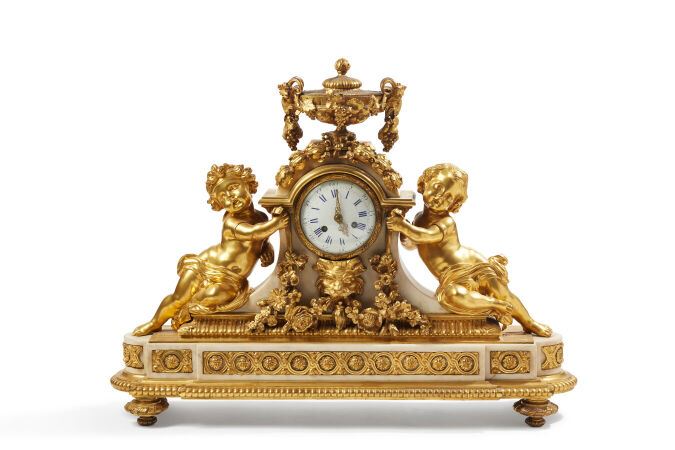 Importante pendule de cheminée en marbre blanc et bronze ciselé et doré à décor de guirlandes de feuillages et de fleurs, le cabinet surmonté d'une coupe couverte à décor de têtes de bélier et de pampres de vigne et encadré par deux enfants, la base à ressaut ornée d'une frise d'entrelacs fleuris. Le cadran émaillé blanc à chiffres romains bleus et arabes noirs, le mouvement signé PONS à Paris, médaille d'or en 1827.Époque Napoléon IIIHaut. : 58 ; Larg. : 75 ; Prof. : 22 cm 3800273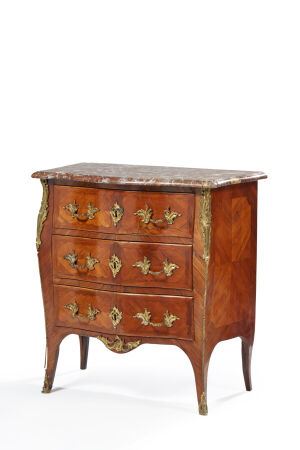 Petite commode en bois de placage marqueté en feuilles, ouvrant par trois tiroirs, les pieds cambrés.Dessus marbre brun veiné (petit manque à l’arrière).Ornementation de bronzes ciselés et dorés à décor feuillagé. Estampille de Pierre MACRET, reçu Maître en 1756 (deux fois).Epoque Louis XV.Haut. : 85 ; Larg. : 82 ; Prof. : 47 cm (petits accidents et manques, restaurations)1700274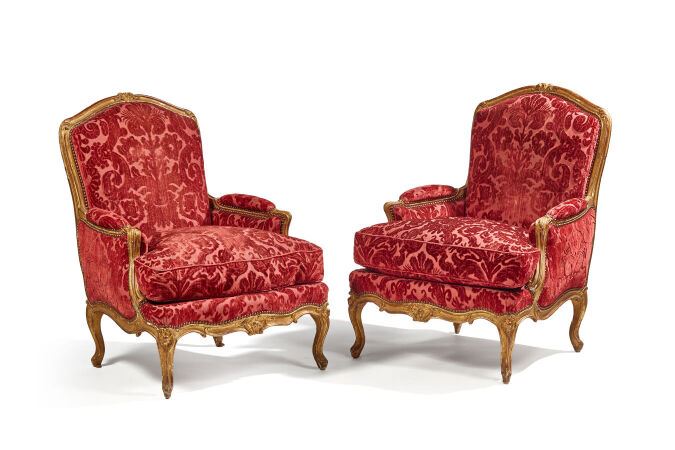 Paire de larges bergères en bois mouluré, sculpté et redoré, à décor de cartouches  et feuilles d'acanthe, les supports d'accotoirs en coup de fouet, les pieds et les bras cambrés.Travail de style Louis XV proche des réalisations de Jean-Baptiste I TILLIARD.Garnies de velours gaufré rouge.(éclats et accidents, restaurations sous la dorure notamment sous certains pieds).Haut. : 94 ; Larg. : 70 cm SANS GARANTIE D'EPOQUE8000275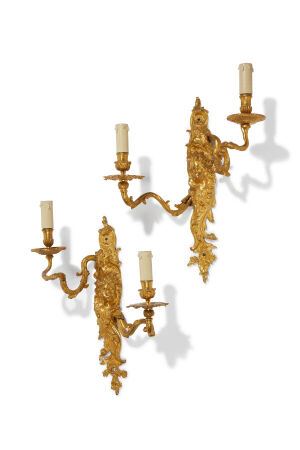 Suite de deux paires d'appliques à deux bras de lumière en bronze ciselé et doré, modèles dits « aux enfants souffleurs » ou « aux zéphyrs ».  Style RégenceHaut. : 42 ; Larg. : 34 cm 1100276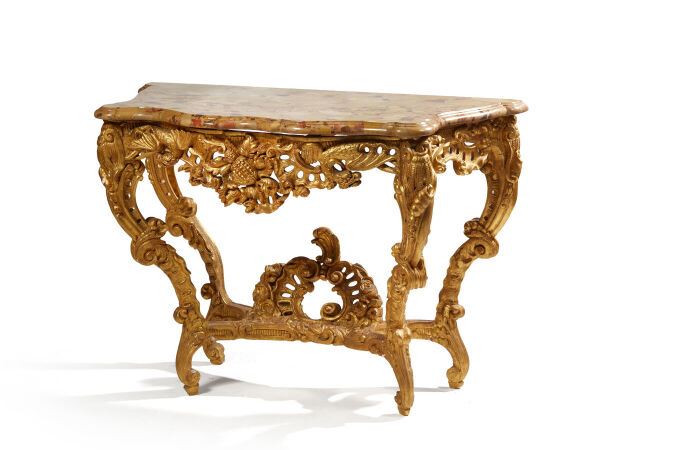 Console en bois sculpté, ajouré et redoré à décor de feuillages, grenades et dragons, les quatre pieds cambrés réunis par une entretoise en forme de coquille mouvementée.Dessus de marbre brèche d'Alep (rapporté).Travail hispano-américain (?) de style Baroque du XVIII/XIXème siècleHaut. : 83 ; Larg. : 117 ; Prof. : 58 cm (petits éclats)800277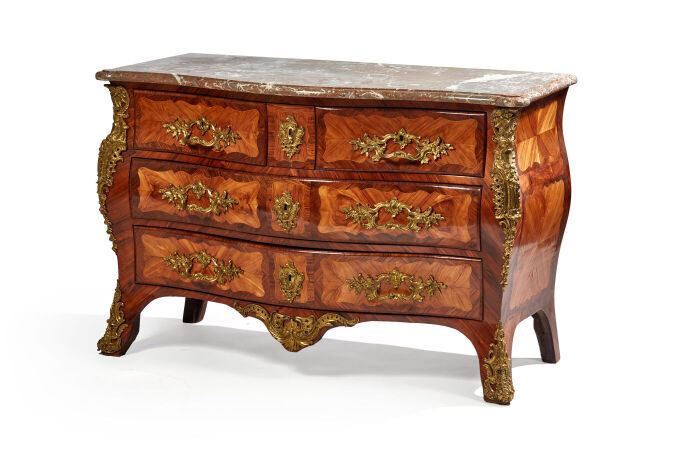 Commode galbée en bois de placage marqueté en feuilles dans des encadrements d'amarante, ouvrant par cinq  tiroirs sur trois rangs, les pieds cambrés.Ornementation de bronzes ciselés, ajourés et dorés (rapportée). Dessus marbre brun veiné gris.Estampille vraisemblablement de Jean François LAPIE, reçu Maître en 1763 (en partie effacée).Epoque Louis XVHaut. : 87 ; Larg. : 133 ; Prof. : 64 cm (Restaurations)2300278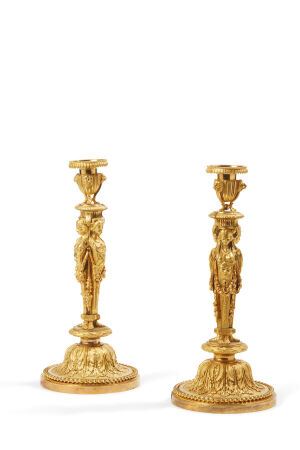 PAIRE DE FLAMBEAUX en bronze ciselé et doré, le fût à trois caryatides adossées supportant une urne à l'antique agrémentée de mufles de lion, la base à ombilic à décor de feuilles d'acanthe et rang de perles.Beau modèle de style Louis XVI, d'après un modèle réalisé par le bronzier François REMOND, d'après un dessin de Jean-Démosthène DUGOURC conservé au Musées des Arts Décoratifs (CD 2703).Haut. : 33 cm (traces d'oxydation)Bibliographie :A. Gruber, "L'art décoratif en Europe : du néoclassicisme à l'art Déco", p.94.P.Hughes, "The Wallace Collection : Catalogue of furniture", p.1247-1263H. Ottomeyer, "Vergoldete bronzen", vol.1, p.286, ill. 4.15.21500279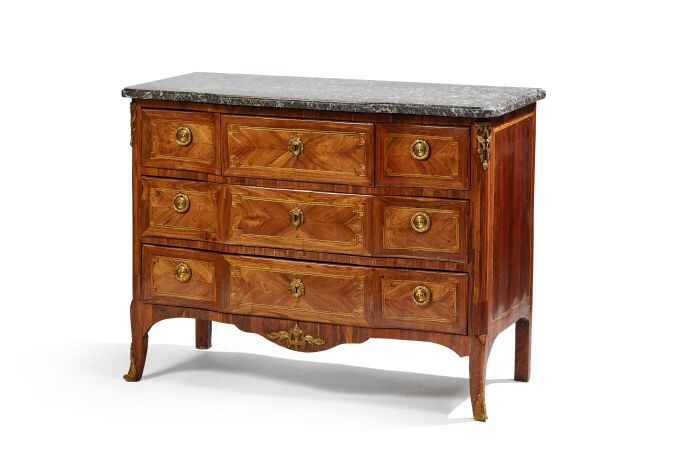 Commode à ressaut central en bois de placage marqueté en feuilles dans des encadrements de filets à grecques en bois teinté vert, les montants à cannelures simulées, les pieds cambrés. Elle ouvre par cinq  tiroirs sur trois rangs,  Ornementation de bronzes ciselés et dorés (les chutes rapportées).Dessus de marbre gris Sainte Anne.Trace d'estampille se terminant par NT (peut-être Nicolas LEXCELLENT reçu Maître en 1764) et poinçon de la Jurande des Menuisiers Ebénistes, JME.Transition des époques Louis XV et Louis XVI.Haut. : 84.5 ; Larg. : 110 ; Prof. : 54 cm(accidents et fentes, restaurations)900280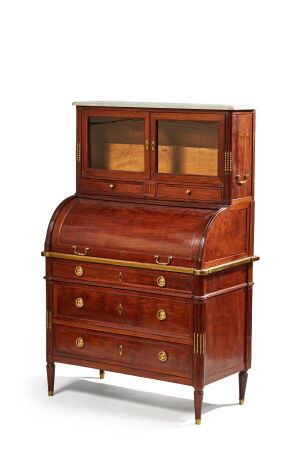 Commode scriban formant vitrine en acajou et placage d'acajou, ouvrant, en partie basse, par trois tiroirs surmontés d'un cylindre, et, en partie haute, par deux tiroirs et deux portes vitrées. Les montants à cannelures rudentées à asperges de bronze, les pieds fuselés.Le cylindre découvre un plateau coulissant garni de cuir rouge (rapporté), trois petits tiroirs et deux casiers.Ornementation de bronze (rapportée).Dessus de marbre blanc (rapporté).Fin du XVIIIème siècle(Restaurations et entièrement remise en état, les deux pieds arrière changés, soulèvements).Haut. : 144 Larg. : 96 Prof. : 52 cm 1300281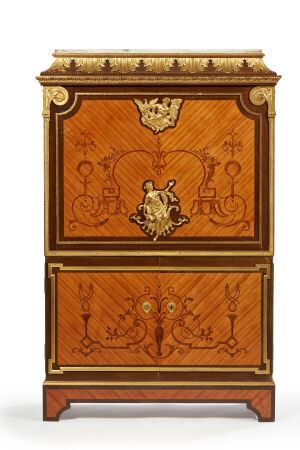 PAUL SORMANI (1817-1877)SECRETAIRE DROIT en bois de placage marqueté en feuilles à décor d'arabesques et enroulements feuillagés dans des baguettes d'encadrement en bronze doré, ouvrant par deux vantaux surmontés d'un abattant.Riche ornementation de bronzes ciselés et dorés à décor de feuilles d'acanthe, frises de palmettes, enroulements de feuilles d'acanthe sur fond amati, et de deux motifs représentant Jupiter avec son aigle et une jeune femme, allégorie de la fortune.L'intérieur à six petits tiroirs et six casiers. L'abattant garni de cuir beige.Dessus de marbre blanc veiné.Signé Paul SORMANI 10 rue Charlot Paris sur la serrure de l'abattantStyle Louis XVI d'après le modèle de Philippe Claude MONTIGNY se trouvant aux Musées des  Arts Décoratifs.Haut. : 146 ; Long. : 100 ; Larg. : 45 cm7000282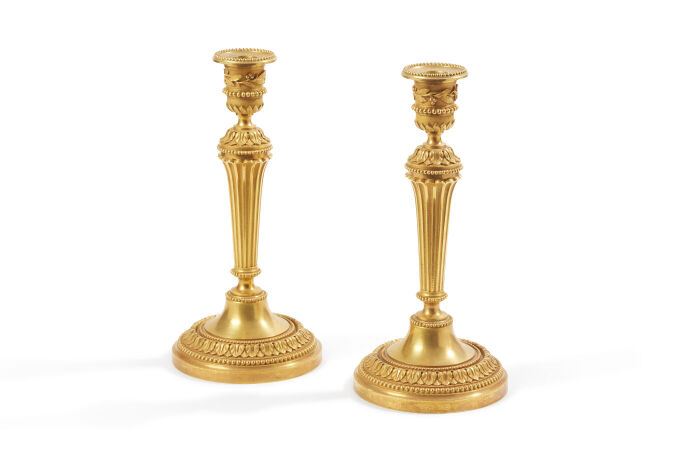 Paire de flambeaux en bronze ciselé et doré à décor de rangs de perles et frises de feuilles d'eau, le fût à cannelures, le binet décoré de feuilles d'olivier.Numérotés 409 en creux sous la base Style Louis XVI, XIXème siècle.Haut. : 29.5 cm500283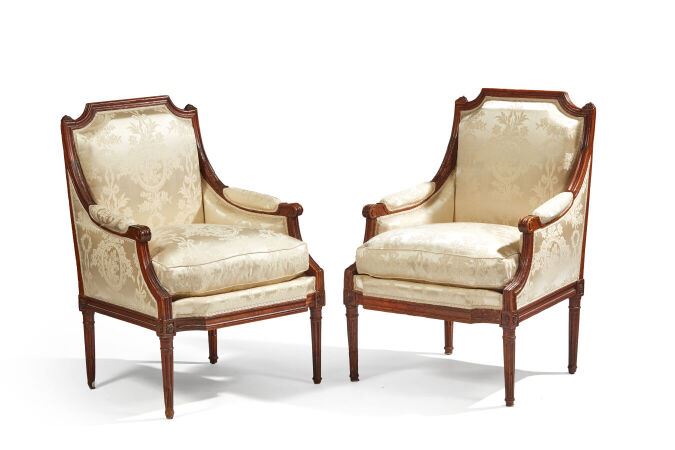 Paire de bergères en bois mouluré et sculpté, les dossiers plats en chapeau de gendarme, les pieds fuselés à cannelures rudentées.Travail régional de style Louis XVI du début du XIXème siècleGarnies de damas ivoire.(accidents et restaurations, parties refaites notamment un pied et un montant antérieur droit, parties vermoulues rebouchées, renforts).Haut. : 92 ; Larg. : 64 cm700284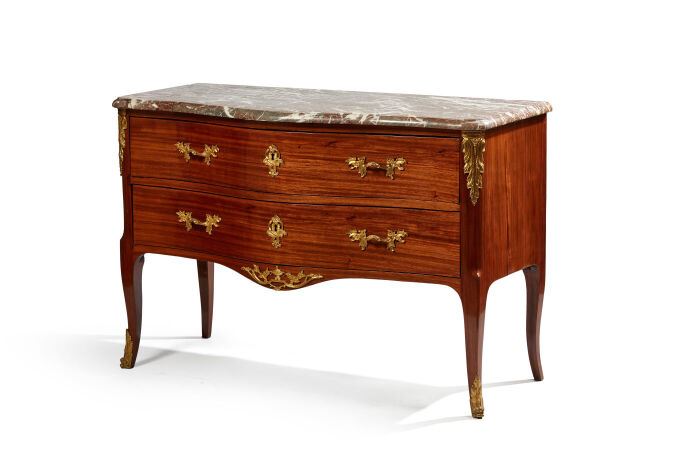 Commode en placage de satiné à façade mouvementée ouvrant par deux tiroirs, les pieds cambrés.Ornementation de bronzes ciselés et dorés (rapportés).Dessus de marbre brun veiné gris et blanc.Travail régional de style Transition de la fin du XVIIIème siècleHaut. : 88 ; Larg. : 130 ; Prof. : 60 cmRestaurations et parties refaites1200285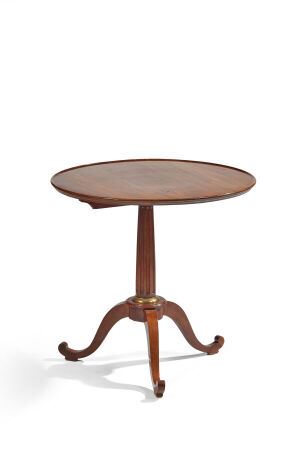 Guéridon tripode en acajou et placage d'acajou, le plateau basculant, le fut cannelé ceinturé d'une moulure en bronze, les pieds cambrés à enroulement.Style Louis XVI. (petites fentes restaurées, manque le système de blocage du plateau).Haut. : 69 ; Diam. : 70 cm 100286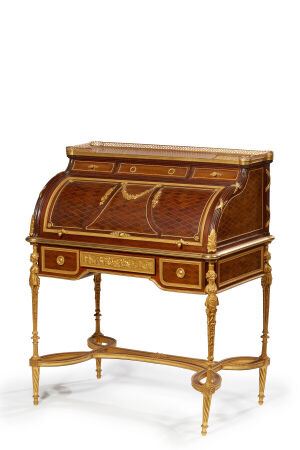 SORMANIBUREAU A CYLINDRE en bois de placage marqueté de croisillons sur fond de sycomore et acajou, ouvrant par trois tiroirs en ceinture surmontés d'un cylindre et trois tiroirs en doucine. Dessus à galerie ajourée.L'intérieur découvre six petits tiroirs dont trois simulés et trois casiersOrnementation de bronzes ciselés et dorés.Style Louis XVI.Signé SORMANI PARIS 134 bd Haussmann sur la serrure du tiroir de gauche.Beau modèle de style Louis XVI  dans le goût d'Adam WEISWEILER (le pied antérieur droit un peu faussé)Haut. : 111 ; Larg. : 100 ; Prof. 60 cmNote : En 1914, le fils de Paul Sormani, Paul-Charles (1848-1934) s'associa avec Thiebault frères pour créer une boutique au 134 boulevard Haussmann. Cette boutique qui produisait des pièces de grande qualité dans le style Louis XV et Louis XVI, perdura jusqu'en 1934, date de sa fermeture.10000287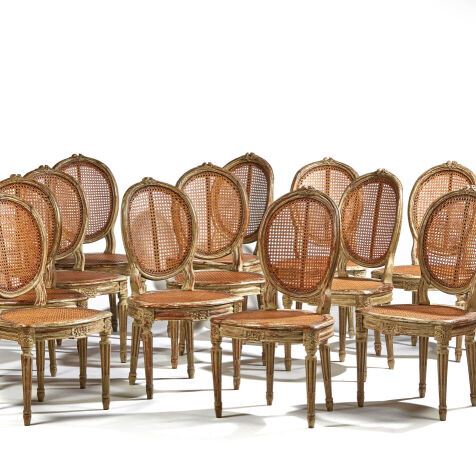 Suite de douze chaises cabriolet cannées en bois relaqué gris mouluré et sculpté de fleurettes et quartefeuilles, les pieds fuselés à cannelures rudentées. Travail artisanal chevillé de style Louis XVI du début du XIXè siècle(accidents et restaurations)Haut. : 93    Larg. : 50 cm 2100288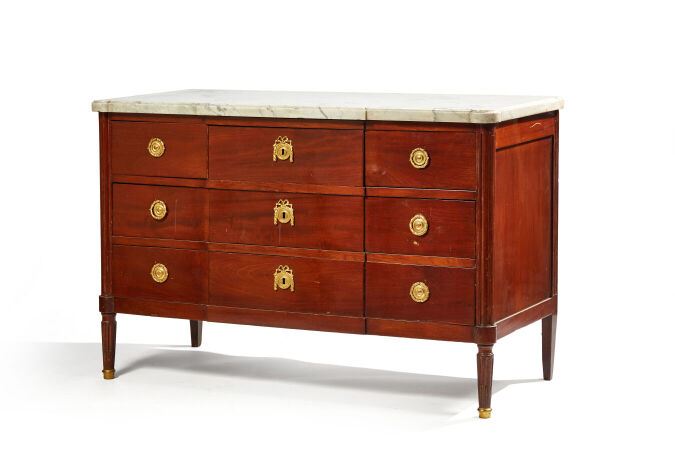 Commode de forme droite en acajou massif, la façade à léger ressaut ouvrant par cinq tiroirs sur trois rangs, les montants arrondis à cannelures, les pieds fuselés à cannelures rudentées.Dessus de marbre blanc veiné (rapporté).Estampillée trois fois IC.Travail de port de la fin du XVIIIème siècle Haut. : 92 ; Larg. : 140 ; Prof. : 63 cm (restaurations, les côtés reteintés)900289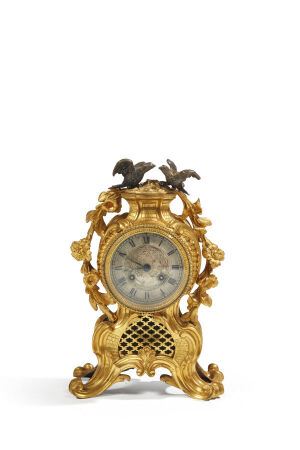 Petite pendule de forme mouvementée en bronze ciselé et doré à décor Rocaille, flanquée de deux chutes de branchages fleuris et sommée d'un couple de colombes en bronze argenté (l'un à refixer), le cadran argenté guilloché à chiffres romains noirs, le mouvement signé DOUILLON.Seconde moitié du XIXème siècleHaut. : 30 ; Larg. : 23 cm 200290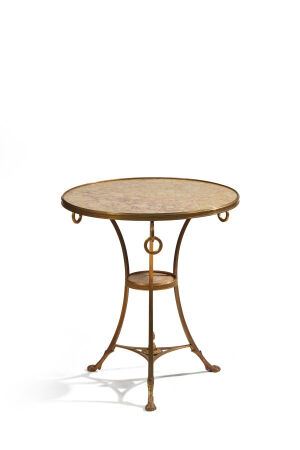 Guéridon tripode en bronze doré, les deux plateaux circulaires garnis de marbre beige rosé, les montants cintrés, à enroulement garnis d'anneau en partie haute et terminés des pieds griffes, réunis par une entretoise ajourée surmontée d'une pomme de pin.Style Néo-Classique.Haut. : 68,5 ;  Diam. : 60 cm 850291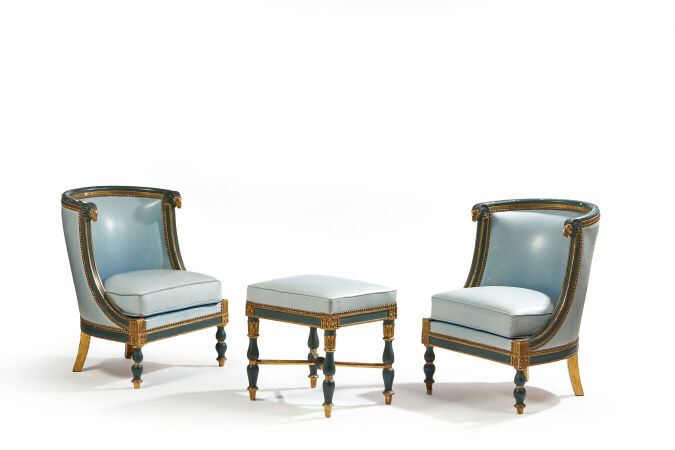 Paire de fauteuils en bois mouluré et sculpté relaqué vert et or, le dossier en hémicycle terminé par une tête de bélier, les pieds antérieurs en balustre, les postérieurs en sabre. Numérotés en creux et sur une étiquette 7722.On joint un tabouret au modèle, les pieds en double balustre  réunis par une entretoise en X. Numéroté en creux et sur une étiquette 7723.Style Empire. Garnis de cuir bleu ciel (griffures).(éclats à la laque et accidents)Haut. : 72 ; larg. : 57 cmHaut. : 44 ; larg. : 38 cm 900292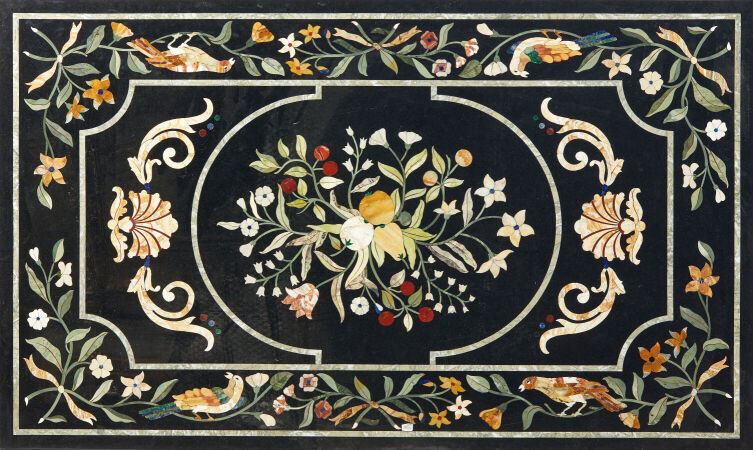 Plateau rectangulaire en marqueterie de marbre et pierres dures à fond noir à décor de fruits et fleurs inscrits dans un cartouche. Bordure de guirlande de fleurs animées de perroquets. Style du XVIIème siècleHaut. : 50 ; Larg. :  90 cm2000293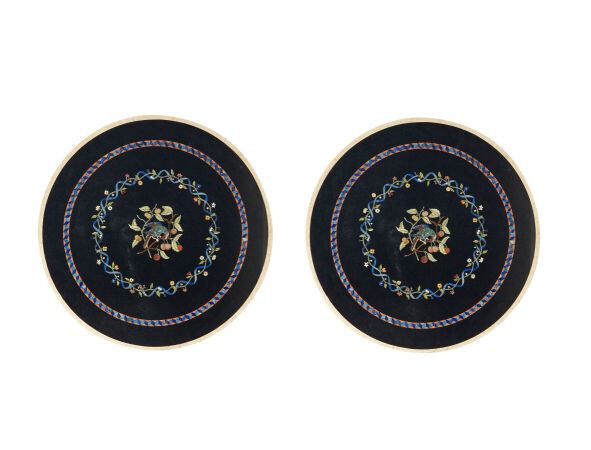 Paire de plateaux circulaires en marqueterie de marbre et pierres dures à décor d'oiseaux  branchés, rubans et guirlandes de fleurs. Diam. : 90 cm1100294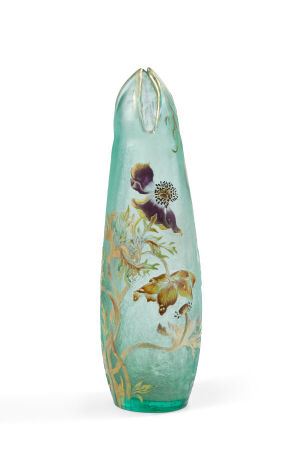 GALLE Émile (1846 - 1904) Vase à corps obusal et col à trois pointes étirées à chaud. Épreuve en verre vert d'eau. Décor d'anémones gravé en réserve à l'acide entièrement rehaussé d'épais émaux polychromes au naturel et de dorure sur fond givré. Signé à la roue et marqué déposé sous le pied. Haut. : 46,5 cm	Bibliographie : Art Nouveau Glass & Jewelry collection - 2000, catalogue Matsuzakaya, Nagoya, 2000, modèle au décor similaire référencé et reproduit sous le n°43 (n.p.).6800295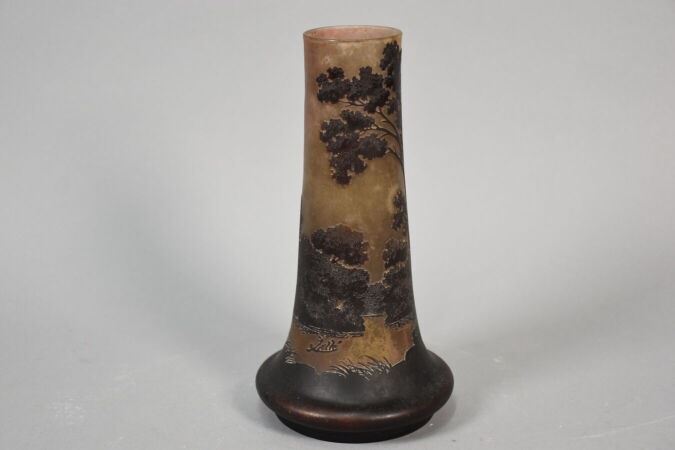 ETABLISSEMENTS GALLE  Vase à corps tubulaire et col ouvert sur base renflée aplatie légèrement conique. Épreuve en verre doublé brun sur fond gris blanchâtre rosé. Décor de paysage lacustre et forestier gravé en camée à l'acide (défaut de cuisson, petit éclat sous le pied). Signé dans le décor. 	Haut. :  23 cm 	350296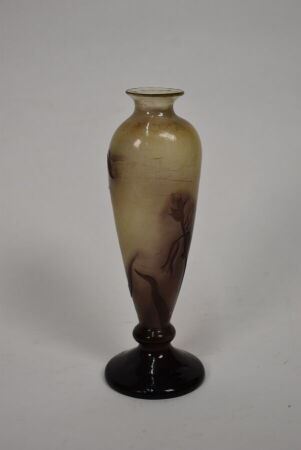 GALLE Émile(1846 - 1904)Vase à corps balustre épaulé et petit col évasé sur piédouche bagué. Épreuve en verre doublé violet sur fond jaune translucide. Décor de jacinthes gravée en camée à l'acide Signé sous le pied. Haut. 23,5 cm	Bibliographie : Art Nouveau - 2021, catalogue Matsuzakaya, Nagoya, 2021, variante de notre modèle référencée et reproduite sous le n°54 (n.p.). 1200297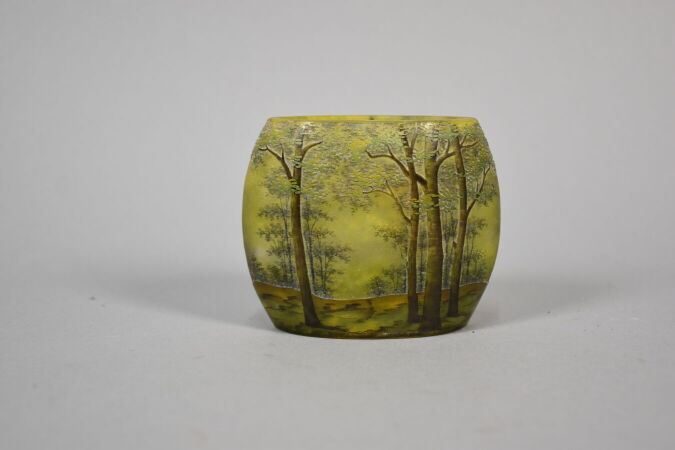 DAUM - NANCY  Petit vase à corps ovalisé aplati. Épreuve en verre marmoréen jaune et vert. Décor de paysage forestier en grisaille et gravé en réserve à l'acide et rehaussé d'émaux polychromes au naturel (infimes égrenures sous le pied). Monogrammé PP et signé à la croix de Lorraine sous le pied. Haut. :  7,5 cm 	Bibliographie : Art Nouveau - 2018, catalogue Matsuzakaya, Nagoya, 2018, variante de notre modèle référencée et reproduite sous le n°83 (n.p.).1000298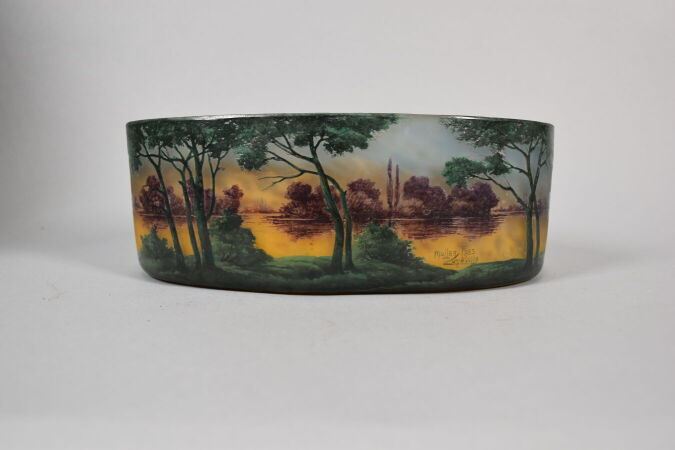 MULLER FRERES - LUNEVILLE  Jardinière à corps ovalisé. Épreuve en verre mélangé jaune orangé blanchâtre et bleu. Décor de paysage lacustre forestier gravé en réserve à l'acide et rehaussé d'émaux polychromes. Signé dans le décor (infimes égrenures en bordure). Haut. :  9,5 ;  Long. : 26,5 cm 650299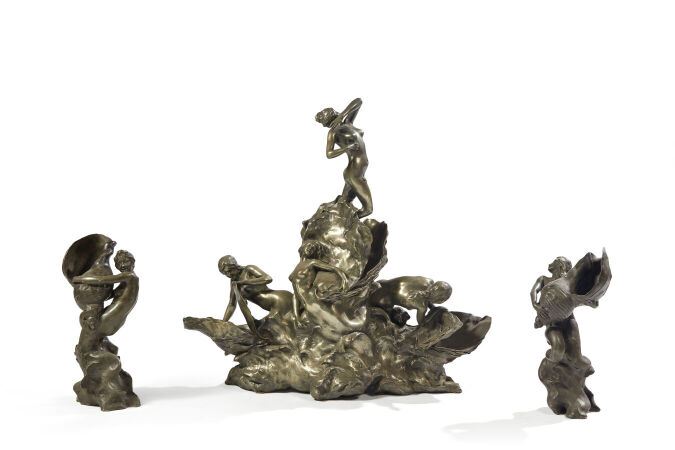 LARCHE Raoul François (1860 - 1912)La mer, vers 1897Important surtout de table en étain composé de trois éléments, signé " Raoul Larche " sur chaque élémentSirènes à la conque, une numérotée "B252" et l'autre "B251" et marque du fondeur " Siot Decauville " et élément central numéroté "8766" et marque du fondeur " Siot Decauville "Fondeur. Paris"Haut. : 42,5 cm (sirènes) et Haut. : 76 ; Larg. : 78 ; Prof. : 29 cm (élément central)13200300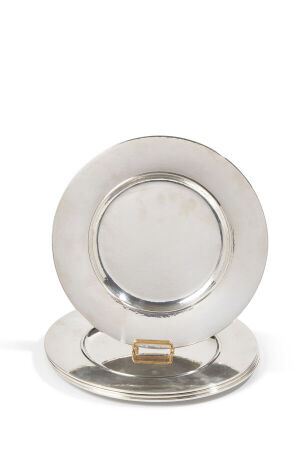 JENSEN Georg (1866-1935)Suite de six assiettes en argent 925 SterlingModèle Pyramid, créé en 1926 par Harald Nielsen pour la maison Jensen. Chaque pièce marquée "GJ STERLING DENMARK"Poids total : 3621 gr.5900301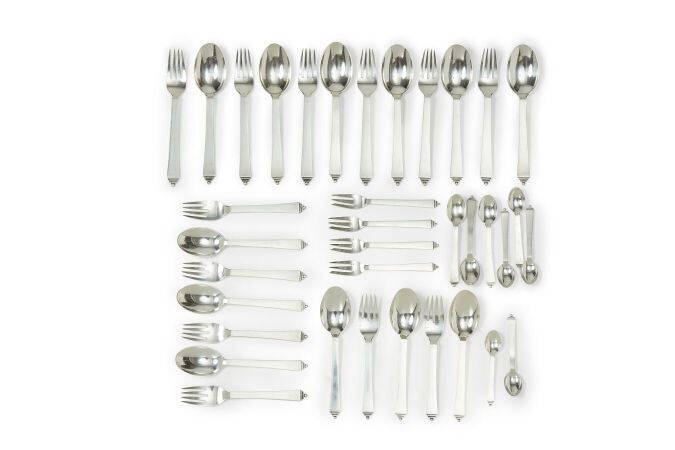 JENSEN Georg (1866-1935)Partie de ménagère en argent, modèle Pyramid, créé en 1926 par Harald Nielsen pour la maison Jensen. Elle comprend:Six grandes cuillèresSix grandes fourchettesSix cuillères à entremetSix fourchettes à entremetQuatre petites fourchettesTrois cuillères à dessertQuatre cuillères à caféUne cuillère à moka Chaque pièce marquée "GJ STERLING  DENMARK"Poids total : 1471 gr.3300302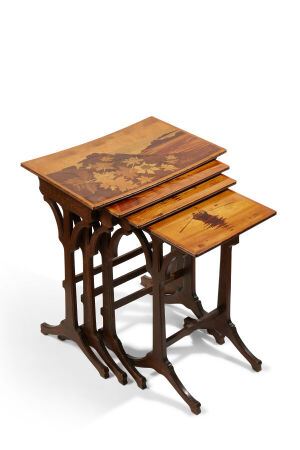 ETABLISSEMENTS EMILE GALLE (1846-1904)Suite de quatre tables gigognes, le tableau en marqueterie de paysages cotiers, chardons et pêcheurs, le piètement à motifs de lyres stylisées.Signées sur le plateau.La plus grande: Haut. 71 ;  Larg. : 58 ;  Prof. :  38,5 cm(soulèvements au placage)900303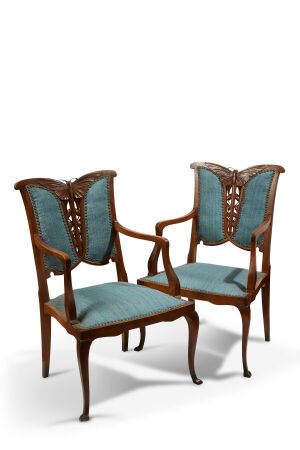 Paire de fauteuils en bois naturel mouluré et sculpté, le dossier en forme de papillon. Époque Art NouveauHaut. : 95 cm(accidents)800304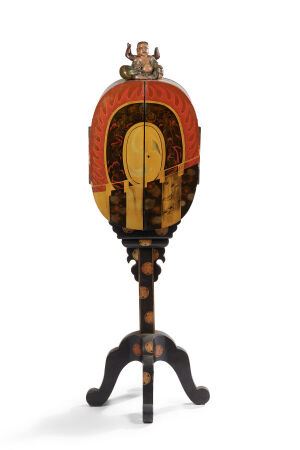 JAPONTravail japonisant de la seconde moitiédu XIXe siècleMeuble cabinetBois peint et laqué, de forme ovale, reposant sur un piètement quadripode(accidents)Haut. : 147 ; Larg. : 42 cm1300305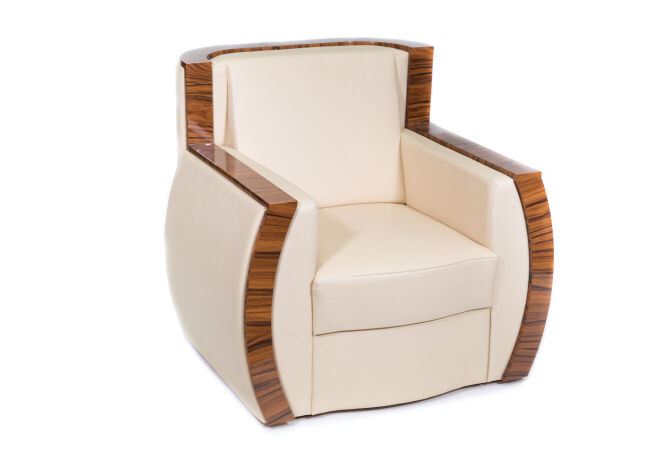 Travail art déco, vers 1935Paire de fauteuilsCuir et placage de boisHaut. : 95 ; Larg. :  90 ; Prof. :  90 cm1000306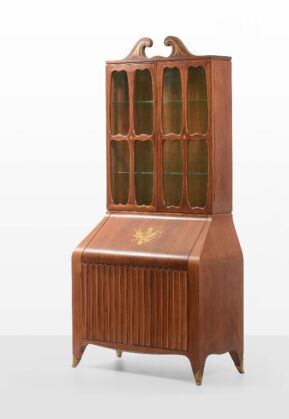 BUFFA Paolo (1903-1970)Meuble secrétaire à deux corps en bois de placage et ornementation de laiton doré stylisés.Italie Vers 1940Haut. : 227 ; Larg. :  107 ; Prof. :  50 cm(fente sur le côté droit)850307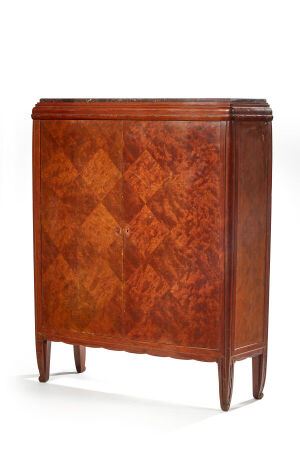 MONTAGNAC Pierre Paul  (1883-1961)Armoire à deux portes pleines en placage d'acajouCachet "P.P. Montagnac"(entrée de serrure manquante ; rayures et frottements- soulèvements au placage au dos)Haut. : 164 ; Larg. :  155 ; Prof. :  44,5 cm600308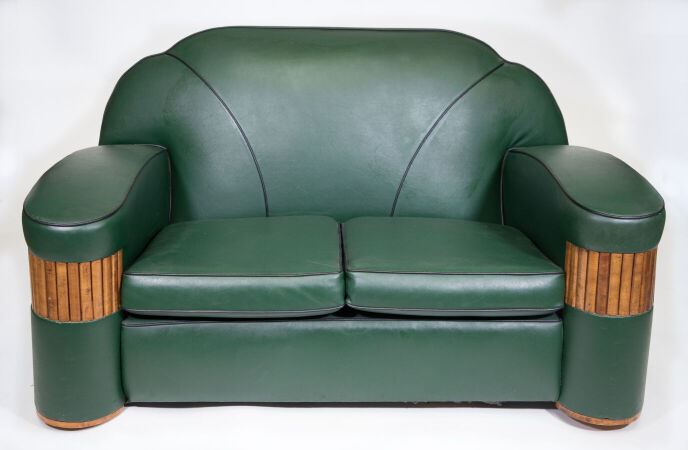 Salon composé d'un canapé et deux fauteuilsSkaï vert et bois de placageHaut. : 82 ; larg. :  144  ; Prof.:  85 cmHaut. : 83 ; Larg. :  88 ; Prof. :  88 cm750309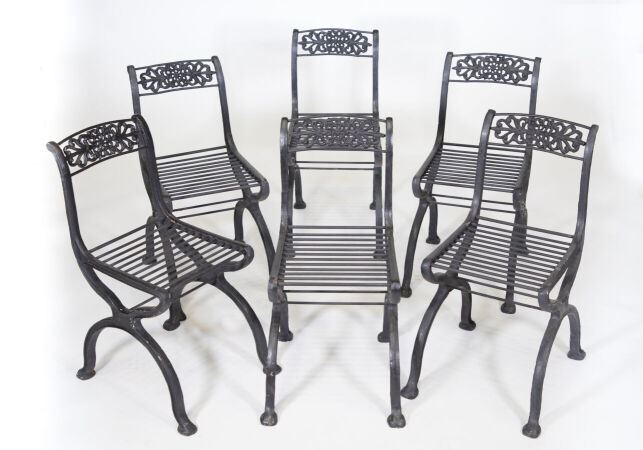 Suite de six de chaises en fer forgéVers 1900Haut. : 75 ; Larg. :  37 ; Prof. :  78 cm1100310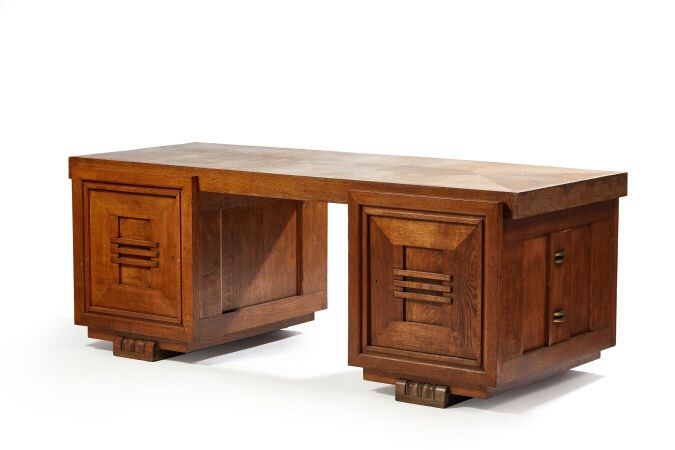 Charles DudouytBureau à caisson et buffet de rangement en chênechêneHaut. : 75 ; Larg. :  200 ; Prof. :  77,5 cm (bureau)Haut. : 162 ; Larg. :  214 ; Prof. :  46 cm (buffet)On joint : un grand buffet2200311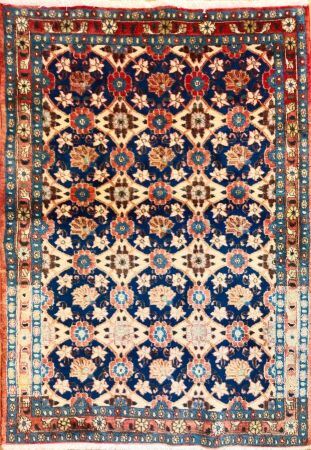 Tapis véramine (chaîne et trame en coton, velours en laine), centre de la Perse, vers 19201,46 x 1,04 mCe tapis est rehaussé du motif mina khani (composé de grandes fleurs arrondies ressemblant à des marguerites liées par des tiges.Ce motif est probablement une interprétation kurde du motif herati) sur fond bleu marine. Une bordure rouge à guirlandes de fleurs est encadrée de deux contre-bordures bleue.Anciennes restaurations200312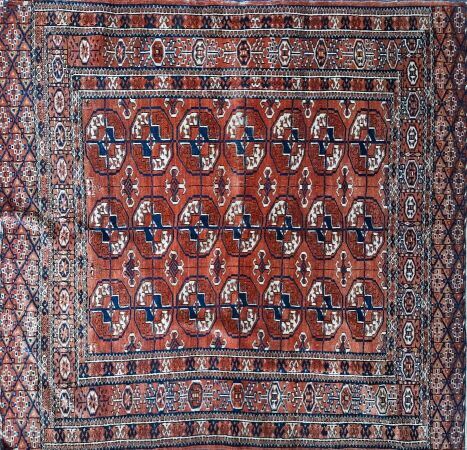 Tapis Boukhara Tekké (chaîne, trame et velours en laine), Turkestan occidental, vers 19001,26 x 1,18 mLe tapis est orné de trois rangées de gulhs sur fond rouge. Une large bordure à motifs géométriques est encadrée de nombreuses contre-bordures.Les Turkmens, issus à l'origine des lointaines steppes d'Asie, étaient composés de différentes tribus dont les principales sont les Salor, Tekké, Yemouth, et Saryk.Nomades et semi-nomades vivant sous une tente (yurt) ronde à arceaux, la fabrication des tapis était essentielle pour leur vie quotidienne et leurs fêtes et faisait partie intégrante de leur tradition tribale. La plupart des tapis ont en effet une fonction distincte précise que nous évoquerons plus loin et faisaient partie de la dote obligatoire de la mariée.Les femmes étaient chargées de leur fabrication, car la teinture et le filage de la laine, ainsi que le nouage sur métier plat s'accommodaient facilement avec la vie quotidienne et la charge des enfants qu'elles avaient en grand nombre. Les hommes devaient garder et tondre les moutons, et vendre le surplus de tapis au marché. Plus les femmes d'une même famille étaient nombreuses, plus les tapis produits, principalement après la tonte de printemps, étaient nombreux.Les champs rouges des tapis, déclinés dans une gamme allant d'un lie de vin profond au rouge, sont ornés de motifs dont le dessin varie selon chaque tribu. Ces décors semblent simples mais sont surtout porteurs d'une symbolique très riche, et nous font pénétrer dans un monde tribal ancestral, plein de charme et de chaleur.« Chaque tribu turkmène a son propre gulh. Il est de forme arrondie ou de forme octogonale et divisé en quatre par de fines lignes noires qui forment sur le champ une grille à mailles rectangulaires. Le centre du gulh est orné du motif étoile et chacune de ses parties est alternativement rouge et noire. De fines tiges diagonales appelées pattes d'aigles partent de son bord. A l'intérieur des mailles rectangulaires de la grille, apparaissent des gulh secondaires qui alternent avec les principaux. Le plus fréquent est un motif en croix de Saint André, appelé chemche gulh ou gulh à la cuillère »Légère usure et effrangé180313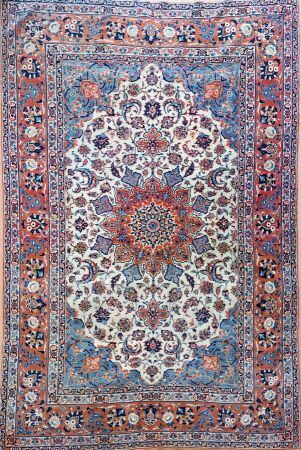 Tapis Ispahan chaîne soie (trame en coton, chaîne en soie et velours en laine « kurk »), centre de la Perse, vers 18802,25 x 1,47 mCe tapis finement noué est orné d'une rosace centrale polychrome sur fond ivoire rehaussé d'un élégant décor floral stylisé sur contre-fond bleu.Une large bordure rouge à guirlandes de fleurs polychrome stylisé est encadrée de quatre contre-bordures."L'ancienne capitale de la Perse séfévide est une des villes les plus riches en monuments de tout l'Iran. Selon, un dicton persan, Isfahan nesfe jaha , "Ispahan est la ville la plus belle du monde" (...).La fondation d'Ispahan remonte à une époque très ancienne. Son premier nom, Atran, fut transformé en Gabian par les Achéménides qui en firent le siège d'une importante satrapie. La ville continua à jouer un rôle primordial sous les Séfévides et les Sassanides. (...).Au XVIIIe siècle, lorsque la cour s'installa à Ispahan, en plus des palais et des mosquées furent construits des « Kharkhaneh »  à savoir des ateliers royaux qui comprenaient des entrepôts et des manufactures aménagés pour accueillir les artistes et les artisans. Les manufactures de tapis y occupaient une grande place et produisaient de splendides modèles à dessin floral, réalisés très souvent en soie et en fils précieux. (...).La tradition de tisser à domicile s'est développée au cours des XVIIIe et XIXe siècles et ses racines sont si profondes qu'encore aujourd'hui elle reste inchangée.Dans chaque famille, les femmes qui restent à la maison possèdent un ou plusieurs métiers sur lesquels elles tissent les tapis commandés par des commerçants qui leur fournissent le dessin et la laine. (...).Les tapis d'Ispahan possèdent rarement moins de quatorze couleurs et trois d'entre elles, caractéristiques, sont toujours présentes : le gris bleu, l'ivoire et le rouge."Bon état1400314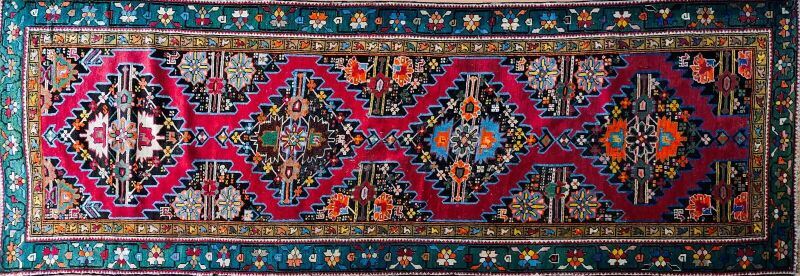 Tapis Karabagh (chaîne, trame et velours en laine), Est du Caucase, vers 1880-19002,80 x 0,85 mLe tapis est orné d'une suite de grands losanges crénelés polychromes sur fond framboise et contre-fond bleu marine à décor géométriques.Une bordure bleue à guirlandes de fleurs multicolores cerne la compositionKarabagh signifie « jardin noir » et désigne une région qui s'étend dans la partie sud de l'Azerbaïdjan. Il devint un centre de tissage important, avec la création de nombreuses manufactures, dès le XVIIe siècle sous l'impulsion des artisans musulmans et chrétiens.Au cours du XIXe siècle, on y produisit des tapis avec des roses de style européen et d'après des cartons français.« La présence de populations d'origines Kurde et Arménienne localisées surtout autour de Shusha au Sud du Caucase (), a contribué à la diffusion du tissage des tapis Karabaghs »  Les tapis Karabagh ont une décoration très diversifiée. Il en existe trois sortes :- Tapis de prière de petite dimension orné d'un mihrab en forme de pointe de flèche et décoré de bandes multicolores, de botehs ou de dessins floraux d'inspiration persane.- Tapis de format allongé décoré de botehs stylisés, de palmettes, de bouquets de roses, des motifs mina khani (composé de grandes fleurs arrondies ressemblant à des marguerites liées par des tiges.Ce motif est probablement une interprétation kurde du motif herati) ou herati sur fond bleu foncé ou rouge.- Tapis orné d'une série de médaillons centraux hexagonaux au contour blanc en zigzag.Légère usure100082240182660